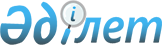 Қазақстан Республикасының өндірістік қуаттарын оңтайлы орналастырудың 2015 жылға дейінгі схемасын бекіту туралыҚазақстан Республикасы Үкіметінің 2010 жылғы 14 сәуірдегі № 304 Қаулысы

      Қазақстан Республикасының Үкіметі ҚАУЛЫ ЕТЕДІ:



      1. Қоса беріліп отырған Қазақстан Республикасының өндірістік қуаттарын оңтайлы орналастырудың 2015 жылға дейінгі схемасы (бұдан әрі - Орналастыру схемасы) бекітілсін.



      2. Орталық және жергілікті атқарушы органдар, сондай-ақ Қазақстан Республикасының Президентіне тікелей бағынатын және есеп беретін мемлекеттік органдар (келісім бойынша) Орналастыру схемасын іске асыру жөнінде шаралар қабылдасын.



      3. Осы қаулы қол қойылған күнінен бастап қолданысқа енгізіледі.      Қазақстан Республикасының

      Премьер-Министрі                                  К. Мәсімов

Қазақстан Республикасы  

Үкіметінің        

2010 жылғы 14 сәуірдегі 

№ 304 қаулысымен     

БЕКІТІЛГЕН         

Қазақстан Республикасының өндірістік қуаттарын 2015 жылға

дейін оңтайлы орналастыру схемасыАстана, 2010 жыл Мазмұны      Кіріспе

      1. Қайтадан енгізілетін өндірістік қуаттарды ресурстық және инфрақұрылымдық қамтамасыз ету

      1.1. Мұнай-газ секторы

      1.2. Мұнай химиясы

      1.3. Тау-кен металлургия саласы

      1.4. Химия өнеркәсібі

      1.5. Машина жасау

      1.6. Фармацевтика өнеркәсібі

      1.7. Құрылыс индустриясы және құрылыс материалдарын өндіру

      1.8. Агроөнеркәсіптік кешен

      1.9. Жеңіл өнеркәсіп

      1.10. Туристік сала

      1.11. Ғарыш қызметі

      1.12. Энергетика

      1.13. Көлік инфрақұрылымы

      2. Қазақстан Республикасының ресурстық базасын дамыту

      2.1. Минералдық шикізат ресурстары

      2.2. Табиғи ресурстар

      2.3. Еңбек ресурстары

      3. Инфрақұрылым

      3.1. Энергетика инфрақұрылымы

      3.2. Көлік инфрақұрылымы

      4. Қазақстан Республикасының индустриялық-инновациялық даму шарттары

      4.1. Әлеуметтік-экономикалық дамудың негізгі параметрлерін болжау

      4.2. Тариф саясаты 

Кіріспе      Қазақстан Республикасының өндірістік қуаттарын 2015 жылға дейін оңтайлы орналастыру схемасы (бұдан әрі - Схема) Мемлекет басшысының 2009 жылғы 15 мамырдағы «Нұр Отан» ұлттық-демократиялық партиясының кезектен тыс 12 съезінде берген тапсырысын, Мемлекет басшысының «Жаңа онжылдық - жаңа экономикалық өрлеу - Қазақстанның жаңа мүмкіндіктері» атты Қазақстан халқына жолдауын орындау, сондай-ақ Қазақстан Республикасын үдемелі индустриялық-инновациялық дамыту жөніндегі 2010 - 2014 жылдарға арналған мемлекеттік бағдарламаны іске асыру үшін әзірленді.

      Схема Индустрияландыру картасы жобаларын ескере отырып елдің инфрақұрылымдық және ресурстық базасы дамуының перспективалы жоспарларының үйлестірілу нәтижелерін көрсетеді.

      Құрылымдық жақтан Схема мынадай төрт бөлімнен тұрады:

      Бірінші бөлім - қайтадан енгізілетін өндірістік қуаттарды ресурстық және инфрақұрылымдық қамтамасыз ету - Индустрияландыру картасының жобаларын елдің инфрақұрылымдық және ресурстық базасына байланыстыра отырып, ведомствоаралық келісу нәтижесі.

      Екінші бөлім - ресурстық базаны дамыту - ресурстық базаның өндірістік қуаттардың қажеттіліктерін қамтамасыз ету жөніндегі мүмкіндігі ашылады. Осы бөлімде отын-энергетика, рудалық, рудалық емес, минералдық ресурстардың, сондай-ақ Индустрияландыру картасы жобаларының қажеттіліктерін ескере отырып, су және жер ресурстарының болжамдық теңгерімдерінің индикативті көрсеткіштері ұсынылған.

      Үшінші бөлім - инфрақұрылымды дамыту - Индустрияландыру картасы жобаларының қажеттіліктерін ескере отырып, құбыржол, автомобиль, темір жол, ауа және су көлігін қоса алғанда, электр энергетикасы және көлік инфрақұрылымының перспективаларын ашып көрсетеді.

      Төртінші бөлім - Қазақстан Республикасының индустриялық-инновациялық дамуының шарттары. Осы бөлімде Индустрияландыру картасының жобаларын ескере отырып, жалпы өңірлік өнім болжамын, өнеркәсіп өнімінің көлемін, ауыл шаруашылығы жалпы өнімінің көлемін, негізгі капиталға инвестицияларды, сыртқы сауда айналымын, жұмыссыздық деңгейін қоса алғанда, өңірлер жөніндегі 2015 жылға дейінгі әлеуметтік-экономикалық дамудың негізгі параметрлерінің болжамы ұсынылған. Сондай-ақ осы бөлімде тариф саясатының перспективалары ашылған.

      Схеманың параметрлері бизнестің инвестициялық шешімдерін жоспарлау және Үдемелі индустриялық-инновациялық даму жөніндегі мемлекеттік бағдарламаны іске асыруда салалық бағдарламаларды қалыптастыру үшін бағдар, аумақтарды дамытудың бес жылдық бағдарламаларын және Елдің аумақтық-кеңістіктік дамуының 2020 жылға дейінгі болжамдық схемасын әзірлеу үшін негіз болып табылады. 

1. Қайтадан енгізілетін өндірістік қуаттарды ресурстық

және инфрақұрылымдық қамтамасыз ету 

1.1. Мұнай-газ секторы      Ескерту. 1.1-кіші бөлімге өзгеріс енгізілді - ҚР Үкіметінің 2011.03.15 № 258 Қаулысымен.      Мұнай-газ саласының негізгі кәсіпорындары осы сектордың минералдық шикізат базасының орналасу аудандары болып табылатын батыс облыстарда және Қызылорда облысында орналасқан.

      Қарастырылатын кезеңде республикадағы мұнай мен газ конденсатын өндіру Теңіз және Қарашығанақ кен орындарын кеңейту жөніндегі жобаларды іске асыру, сондай-ақ Каспий теңізінің қазақстандық секторындағы (Қашаған және басқалары) өндірудің басталуы есебінен артады.

      Осымен қатар, республикалық және өңірлік Индустрияландыру картасына енгізілген мынадай жобалар іске асырылатын болады.Жобалар

      Жобалардың көлік инфрақұрылымымен қамтамасыз етілуі:

      Мұнай-газ секторының өнімді өткізу нарығына тасымалдауға жалпы қажеттілігін қамтамасыз ету үшін мынадай жобалар іске асырылатын болады:

      Қазақстандық Каспий Тасымалдау Жүйесін (бұдан әрі - КҚТЖ) құру Қашаған және Теңіз кен орындарынан Каспий теңізі мен Баку - Тбилиси - Джейхан жүйесі және басқа да мұнай тасымалдау жүйелері арқылы халықаралық нарықтарға мұнайды экспорттауға арналған;

      Каспий Құбыр Консорциумы (бұдан әрі - КҚК) мұнай құбырының өткізу қабілетін жылына 67 мың тоннаға дейін арттыру;

      Қазақстан - Қытай мұнай құбырының жұмыс істеп тұрған қуаттарының өткізу қабілетін жылына 20 млн. тоннаға дейін арттыру;

      елдің оңтүстік өңірлеріне газ тасымалдау үшін «Бейнеу - Бозой - Ақбұлақ» газ құбырын салу;

      Батыс Қазақстан облысының тұтынушыларына газ тасымалдауға арналған «Қарашығанақ - Орал» газ құбырын салу;

      Республикалық және өңірлік Индустрияландыру картасына енгізілген жобалар жөніндегі автожол және темір жол инфрақұрылымымен қамтамасыз етілу мынадай түрде жүзеге асырылады:

      Жобалардың электр энергиясымен қамтамасыз етілуі:

      Мұнай-газ секторы жобаларының электр энергиясымен қамтамасыз етілуі өндіру өңірлерінде жұмыс істеп тұрған және жаңа энергетикалық қуаттарды іске қосу есебінен жүзеге асырылады.

      Батыс Қазақстан облысындағы энергия тапшылығы мәселесін шешу үшін Орал МАЭС іске қосу және Атырау ЖЭО, Қызылорда облысында Ақшабұлақ МАЭС кеңейту есебінен болжанады.

      Республикалық және өңірлік Индустрияландыру картасына енгізілген жобалар бойынша электр энергетикасы инфрақұрылымымен қамтамасыз етілу мынадай түрде жүзеге асырылады:

      «Үшінші Жаңажол газ өңдеу» жобасын электр энергиясымен қамтамасыз етуді зауыт облыстың энергия көздерінің есебінен, сондай-ақ қуатын 100 МВт жеткізіп «Ақтөбемұнайқаржы» АҚ Жаңажол МАЭС-56 кеңейту есебінен (3x16 МВт) болжайды.

      «Бейнеу — Шымкент» газ құбырын салуды электр энергиясымен қамтамасыз ету компрессорлы станциялардың алаңдарында орнату жоспарланып жатқан автономды газ поршеньді электр станцияларынан (ГПЭС) жүзеге асырылады деп көзделеді.

      Тазартылмаған газды Жаңажол кен орнында жер қойнауына қайтадан жіберу станциясының және Солтүстік Трува кен орнынан ЖГӨЗ-3-ке газды тасымалдау және сепарациялау станцияларының жобалары Ақтөбе энергия торабының энергия көздерінің есебінен электр энергиясымен қамтамасыз етіледі.

      Жобалардың су ресурстарымен қамтамасыз етілуі:

      «Бейнеу - Шымкент» магистралды газ құбырын салу жөніндегі жоба толығымен жер үсті және жер асты суларының су ресурстары есебінен қамтамасыз етіледі.

      Еңбек ресурстарымен қамтамасыз етілуі:

      Мұнай-газ саласы бойынша кадрларды даярлау Атырау, Ақтөбе, Батыс Қазақстан, Маңғыстау, Қызылорда, Оңтүстік Қазақстан облыстарының 15 мамандық бойынша 19 мың адам оқитын 18 оқу орнында өткізілген.

      Көрсетілген жобаны іске асыру бойынша кадрлардың болжамды қажеттілігі 9,9 мың адамды құрайды.

      2011 жылы Атырау қаласында 700 оқушы орнына арналған мұнай-газ саласына кадрларды даярлау және қайта даярлау бойынша өңіраралық орталық пайдалануға беріледі. 

1.2. Мұнай химиясы      Ескерту. 1.2-кіші бөлімге өзгеріс енгізілді - ҚР Үкіметінің 2011.03.15 № 258 Қаулысымен.      Көмірсутекті шикізатты тереңдетілген қайта өңдеуге байланысты жаңа өндірістердің орналастырылуы шикізат көздеріне, ал қолданыстағы МӨЗ жаңартылуы және жағар материалдары өндірісінің құрылысы қолда бар инфрақұрылымға және тапсыру нарықтарына бағдарланады.Жобалар

      Жобалардың мұнаймен қамтамасыз етілуі:

      Атырау МӨЗ алыс-беріс шикізатының жеткізушісі «ҚазМұнайГаз» БӨ» АҚ, «ҚазМұнайГаз» СҮ» АҚ және «Теңіз Шевройл» ЖШС болып табылады. Бұл ретте жеткізілімдер Кенкияқ - Атырау, Өзен - Атырау - Самара құбыржолдары бойынша, сондай-ақ темір жол көлігімен жүзеге асырылады.

      Битум зауытын салу (Маңғыстау облысы) - 2011 жылы шикізатты жеткізу көлемі 0,5 млн. тонна, 2012 жылы — 1,0 млн. тонна, 2013 жылы - 1,0 млн. тонна, 2014 жылы - 1,0 млн.тонна болатын Қаражанбас БМТС-нан Ақтау БМТС-ға дейін Атырау - Самара құбыры бойынша мұнайды тасымалдайтын «Қаражанбасмұнай» АҚ жеткізуші болып табылады.

      Жобалардың табиғи газбен қамтамасыз етілуі:

      Атырау облысындағы ықпалдастырылған газ-химия кешенінің жеткізушісі «ТШО» ЖШС болып табылады (Теңіз ГӨЗ жобаланатын газ құбыры бойынша «ТШО» Атырау облысының Қарабатан станциясы).

      Жобалардың электр энергиясымен қамтамасыз етілуі:

      Атырау облысы объектілерінің энергия энергетикасына қажеттіліктері жеке өндіруші энергия көздері есебінен жүзеге асырылады. Атырау ЖЭО (215 МВт) кеңейту мен қуаты 180 МВт газ-турбиналы электр станциясын салу жоспарланып отыр. Маңғыстау облысындағы жаңадан енгізілетін объект МАЭК «МАЭК-Қазатомөнеркәсіп» АҚ энергия көздерінің электр энергиясымен қамтамасыз етіледі.

      Өңірлік жобалар бойынша: жаңа өндірістік қуаттарды электр энергиясымен қамтамасыз ету олардың орналасуына байланысты энергия көздерінен жүзеге асырылатын болады.

      Ақтөбе облысы газ саласының жаңадан енгізілетін қуаттары Ақтөбе энергия торабының энергия көздері есебінен электр энергиясымен қамтамасыз етіледі.

      Жобалардың көлік инфрақұрылымымен қамтамасыз етілуі:      Теңіз ГӨЗ БК ЖШС «ТШО» жеткізушісінен табиғи және сұйытылған газды газ химия кешеннің газ фракциондық қондырғыларына дейін тасымалдау үшін (Қарабатан ауылы, Құлсары, Атырау облысы) газ құбыры жасалады, этан мен пропанның фракцияларын бөлек тасымалдау үшін Атырау қаласына дейін 2 өнім қүбыры өткізіледі, олар арқылы полиэтилен және цолипропилен жасалатын этилен және пропилен мономерлері өндіріледі.

      Жобалардың су ресурстарымен қамтамасыз етілуі:

      Мұнай-химия саласы жобаларының су ресурстары қажеттілігі жылына 0,177 км3 суды құрайды. Барлық жобалар су ресурстарымен толық қамтамасыз етілген. Бұл ретте Атырау мұнай өңдеу зауыты мен Ақтау пластмасса зауытының қажеттіліктері «Астрахань - Маңғышлақ» суағары бойынша жер үсті суларының есебінен қамтамасыз етіледі.

      Қызылорда облысындағы битум зауытының қажеттіліктері Арал-Сырдария су шаруашылығы бассейнінің су ресурстары есебінен қамтамасыз етіледі.

      Еңбек ресурстарымен қамтамасыз етілуі:

      Сала жобаларын іске асыру үшін кадрлардың болжамды қажеттілігі 20,8 мың адамды құрайды, оның ішінде құрылыс кезеңінде - 18,3 мың адам, пайдалануға беру кезеңінде - 2,5 мың адам.

      Мұнай-газ саласы бойынша кадрларды даярлау 15 мамандық бойынша 18 оқу орнында жүргізіледі. 2011 жылы Атырау қаласында 700 оқушы орнына арналған мүнай-газ саласы үшін кадрларды даярлау мен қайта даярлау өңіраралық орталығы пайдалануға беріледі 

1.3. Тау-кен металлургия саласы      Ескерту. 1.3-кіші бөлімге өзгеріс енгізілді - ҚР Үкіметінің 2011.03.15 № 258 Қаулысымен.      Тау-кен металлургия кешенінің кәсіпорындары алдағы уақытта да елдің солтүстік-батыс, орталық және солтүстік-шығыс бөліктерінде Қарағанды, Қостанай, Ақтөбе, Павлодар, Өскемен, Жезқазған қалаларындағы салалық мамандандырылу орталықтарымен бірге, шикізат көздері мен арзан электр энергиясына, қолда бар өндірістік қуаттарға, инфрақұрылым мен білікті еңбек ресурстарына жақын орналасады.

      Металлургия мен металл өңдеу саласындағы жоғары бөліністі істеп тұрған өндірістерді жаңғырту және жаңа өндірістерді орналастыру:

      бастапқы бөліністің қолда бар кәсіпорындарына - болат өндірісі (Қарағанды облысы), титан құймалары (Шығыс Қазақстан облысы), феррохром өндірісі (Ақтөбе облысы), темір жол рельстері мен прокаттың өндірісі (Павлодар облысы), ферросиликомарганец өндірісі (Жамбыл облысы), арнайы болаттың өндірісі (Қарағанды және Қостанай облыстары).

      арзан электр энергиясының көздеріне - алюминий өндірісі (Павлодар облысы), катод мысы (Шығыс Қазақстан облысы) байланыстырылады.Жобалар

      Жобалардың рудамен қамтамасыз етілуі:

      Келер уақытта (2010 - 2014 жылдар) тау кен-металлургия саласының Индустрияландыру картасы жобаларының рудалық пайдалы қазбаларға қажеттілігінің қамтамасыз етілуі мынадай минералдық-рудалық базамен жүзеге асырылады:

      қара металлургияда - Соколов, Сарыбай, Қашар, Қоржынкөл және басқа кен орындарын ары қарай игеру арқылы Қостанай облысында 3,5 млрд. тонна өндірілген кеннің қоры бар ENRC корпорациясының жобалары, «Арселор Миттал Теміртау» жобалары - Атасу және Батыс Қаражал кен орындарын игеру есебінен, сондай-ақ Қарағанды облысындағы Жомарт, Үшқатан 1 кен орындарын ары қарай игеру;

      феррохром өндірісінде - «Қазхром» ТӨК» АҚ жобасы, Алмаз-Жемчужина, Миллионное, Қазақ ҚСР 40 жылдығы - Молодежное кен орындарының 300 млн. тоннадан астам хром рудасынан біріккен қорлары есебінен;

      мыс-мырыш өнімінің өндірісінде - Ақтоғай (1,4 млрд. тоннадан астам), Ақбастау, Қосмұрын және басқа да мыс пен полиметалдар кен орындары, олардың қайта өңделуі жоспарланып жатқан Ақтоғай тау-кен байыту комбинатында жүзеге асырылады. Малеевское, Тишинское, Риддер-Сокольное, Греховское кен орындарының игерілуі жалғасады, олардың біріккен қорлары шамамен 100 млн. полиметалл рудасын құрайды, «Бозшакөл КБК» жобасының іске асырылуы 170 млн.тонна рудадан астам өндірілген қуаты бар Павлодар облысындағы кен орнын игеру есебінен іске асырылады;

      алюминий өндірісінде - 200 млн. тоннадан астам өндірілген қорлары бар Қостанай облысында бокситтердің кен орны, оның ішінде мемлекеттік зоологиялық қорық аумағында орналасқан Таунсор кен орнын да алуға болады;

      алтынды өңдеу мен өндіру - Ақмола облысындағы алтын-сульфидті кендердің орнында Васильков КБК ары қарай игеру жобасын іске асыру, Бақыршық кен орнында (Шығыс Қазақстан облысы), сондай-ақ 120 млн. тонна алтын-сульфидті рудалар өндірілген қоры бар Абыз (Қарағанды облысы) кен орындарын игеру;

      никельды өңдеу мен өндіру - өндірілген қуаты 7 млн.тонна Солтүстік-Рождественское, Оңтүстік-Шырпақайын кен орындары. Қайта өңдеу құрылысы жоспарланып жатқан Бадамша никель зауытында өтеді;

      Республика жалпы қатты пайдалы қазбалардың жеткілікті ресурстарына ие, сондай-ақ руда базасын кеңейту және өндірілген кен орындарын толтыру мақсатында елдің пайдалы қазбалары туралы геологиялық ақпараттың массивін қалыптастырумен өңірлік, геологиялық түсіру, іздеу-бағалау және іздеу-барлау жұмыстары жүргізіледі.

      Жобалардың көлік инфрақұрылымымен қамтамасыз етілуі:

      Жобалардың электр энергиясымен қамтамасыз етілуі:

      Металлургия кешенінің жаңа қуаттарын енгізу электр энергиясымен толығымен қамтамасыз етуге мүмкіндік беретін электр энергиясы шамадан артық болатын Солтүстік энергетикалық аймақ есебіне көзделеді. Алайда, кейбір жаңа кәсіпорындарды (Ақтоғай КБК («Қазақмыс корпорациясы» ЖШС), металл өнімін шығару зауытын («ССТӨБ» АҚ), Қостанай қаласындағы ұсақ сұрыпты илектеу станын, Бозшакөл КБК («Қазақмыс корпорациясы» ЖШС), «Сырымбет» кен орны («Сырымбет» АҚ) іске қосу үшін жергілікті маңызы бар электр беру желілерін салу қажет.

      Оңтүстік өңірдің жаңадан енгізілетін қуаттарын электр энергиясымен қамтамасыз ету Оңтүстік энергетикалық аймақ есебінен және Солтүстік-Оңтүстік ағымының желісі бойынша жабылады.

      Қазақстанның батыс облыстарында тау-кен металлургия кешені кәсіпорындарының электр энергиясымен қамтамасыз етілуі облыстың энергия көздерінің есебінен жүзеге асырылады. Ақтөбе облысында жаңадан енгізілетін қуаттар электр энергиясының бір бөлігін Солтүстік Қазақстан - Ақтөбе облысы ЭБЖ арқылы алады. Батыс Қазақстан облысын электр энергиясына тапшылық Ресейден импорт есебінен өтеледі.

      Жобалардың су ресурстарымен қамтамасыз етілуі:

      Осы сала жобаларының жалпы су қажеттілігі 2015 жылға қарай жылына 0,058 км3 құрайды.

      Ақмола облысында іске асырылатын жобалардың қажеттілігі Көкшетау өнеркәсіп суағары арқылы Есіл өзенінен тартылған су есебінен қанағаттандырылады.

      Ақтөбе облысы жобаларының қажеттілігі Сарыбұлақ кен орындары тобының жер асты сулары есебінен жүзеге асырылады.

      Алматы облысындағы иілген болат бейінін өндіру жөніндегі жоспарланып жатқан зауыт су ресурстарымен Балқаш-Алакөл су шаруашылығы бассейні есебінен толығымен қамтамасыз етілді.

      Шығыс Қазақстан облысының инвестициялық жобалары Ертіс және Балқаш-Алакөл су шаруашылығы бассейнінің жер үсті және жер асты суларының есебінен қамтамасыз етілетін болады.

      Жамбыл облысы жобаларының сумен қамтылуы Шу - Талас су шаруашылығы бассейнінің су ресурстары есебінен жүзеге асырылады.

      Қостанай облысы жобаларының су ресурстарына қажеттілігі Тобыл - Торғай су шаруашылығы бассейнінің жер асты және жер үсті сулары есебінен жүзеге асырылады.

      Павлодар облысының жобалары Ертіс су шаруашылығы бассейні арқылы сумен қамтамасыз етіледі.

      Жобалардың еңбек ресурстарымен қамтамасыз етілуі:

      Металлургия саласы үшін кадрларды даярлау 8 мамандық бойынша 1,5 мың адам оқытылып жатқан ЖОО-да және техникалық және кәсіптік білім беру (бұдан әрі - ТжКБ) 10 оқу орындарында жүзеге асырылады.

      Сала жобаларын іске асыру үшін кадрлардың болжамды қажеттілігі 38,3 мың адамды құрайды: 22,4 мың адам құрылыс кезеңінде, 15,9 мың адам пайдалану кезеңінде. 

1.4. Химия өнеркәсібі      Ескерту. 1.4-кіші бөлімге өзгеріс енгізілді - ҚР Үкіметінің 2011.03.15 № 258 Қаулысымен.      Бастапқы бөлінісі бар химия өнеркәсібінің кәсіпорындарын орналастыру шикізат көздеріне (Жамбыл, Ақтөбе, Атырау және Оңтүстік Қазақстан облыстары — азот, фосфор, калий, кешенді минералдық тыңайтқыштар), едәуір жоғары бөліністер қолда бар өндірістік қуаттарға, қажетті біліктілігі бар еңбек ресурстарына, ғылыми-техникалық базаға және халық тарапынан сұранысқа, өнеркәсіп кәсіпорындарына (арнайы химикаттар және тұтыну химиясы - Павлодар, Қарағанды, Шығыс Қазақстан облыстары және Алматы қаласы; қаустикалық сода - Павлодар қаласы, күкірт қышқылын ендіру - Ақмола, Қызылорда және Жамбыл облыстары), резеңке техника бұйымдар өндіру - Қарағанды облысы) байланыстырылады.

      Салалық мамандандырылу орталықтары: Тараз, Шымкент, Ақтөбе, Алматы.Жобалар

      Жобалардың көлік инфрақұрылымымен қамтамасыз етілуі:

      Жобалардың электр энергиясымен қамтамасыз етілуі:

      Жаңадан енгізілетін өндірістік қуаттарды электр энергиясымен қамтамасыз ету олардың орналасуына байланысты энергия көздерінен жүзеге асырылатын болады.

      Жобалардың су ресурстарымен қамтамасыз етілуі:

      Ақмола облысындағы «Күкірт қышқылы зауытын салу» жобасының сумен қамтамасыз етілуі Степногор суағары арқылы Сілеті су қоймасынан тартылған судың есебінен жүзеге асырылады.

      Атырау облысының жобалары «Астрахань - Маңғышлақ» суағары арқылы тартылған судың есебінен қамтамасыз етіледі.

      Шығыс Қазақстан облысының жобалары Ертіс және Балқаш-Алакөл су шаруашылығы бассейндерінің жер үсті суларымен қамтамасыз етіледі.

      Жамбыл облысы жобаларының сумен қамтамасыз етілуі Шу - Талас су шаруашылығы бассейнінің су ресурстарының есебінен жүзеге асырылады.

      Қарағанды облысының жобалары Нұра — Сарысу су шаруашылығы бассейні суларының есебінен қамтамасыз етіледі.

      Маңғыстау облысының жобалары «Астрахань - Маңғышлақ» суағары арқылы тартылған сумен қамтамасыз етіледі.

      Павлодар облысының жобалары Ертіс су шаруашылығы бассейнінің су ресурстары есебінен қамтамасыз етіледі.

      Оңтүстік Қазақстан облысының жобалары Арал - Сырдария, Шу - Талас және Нұра - Сарысу су шаруашылығы бассейндерінің су ресурстары есебінен қамтамасыз етіледі.

      Жобалардың еңбек ресурстарымен қамтамасыз етілуі:

      Химия өнеркәсібі үшін мамандар даярлау 9 мамандық бойынша 4,5 мың адам оқытылып жатқан 13 ТжКБ оқу орындарында жүзеге асырылады. Химия саласының жобаларын іске асыру үшін еңбек ресурстарының болжамды қажеттілігі 1,7 мың адамды құрайды, ал ТжКБ оқу орындарында 2,1 мың адам даярланады.

      2012 жылға Тараз қаласында химия өнеркәсібіне мамандарды даярлайтын 600 оқу орнына арналған кәсіптік лицей салу жоспарланып отыр.

      «Тұздықты тазарту және дайындау аппаратшысы», «Электролиз аппаратшысы», «Синтез аппаратшысы», «Құюшы - бөліп құюшы», «Контактылы күкірт қышқылы өндірісінің аппаратшысы», «Шикізат дайындау аппаратшысы» мамандықтары бойынша кадрлар даярланбайды. 

1.5. Машина жасау      Ескерту. 1.5-кіші бөлімге өзгеріс енгізілді - ҚР Үкіметінің 2011.03.15 № 258 Қаулысымен.      Бейініне сәйкес машина жасаудың жаңа кәсіпорындары былайша орналастырылады:

      ауыл шаруашылығы машиналарын жасау - ауыл шаруашылығы қызметі неғұрлым жоғары өңірлер - солтүстік және шығыс өңірлерде (Қостанай қаласында ауыл шаруашылығы техникасын жасау жобасы, Семей қаласында «Беларус» маркалы тракторлар жасау);

      мұнай-газ машиналарын жасау - мұнай-газ өндіру және қайта өңдеу кәсіпорындарының арнайы жабдыққа, шығыс материалдарына және оларға құрамдауыштарға (Атырау және Орал қалаларындағы мұнай-газ машиналарын жасау жобалары) сұранысына бағдарлана отырып, қарқынды дамып келе жатқан мұнай-газ өндіруді технологиялық қамтамасыз ету мақсатында батыс өңірде және қолда бар өндірістік қуаттарды - Алматы қаласы, Солтүстік Қазақстан және Шығыс Қазақстан облыстары;

      тау-кен машиналарын жасау - тау-кен металлургия кешенінің ірі кәсіпорындарының сұранысына бағдарлана отырып, орталық және шығыс өңірлерде (Шығыс Қазақстан, Павлодар және Қарағанды облыстарындағы жобалар);

      электротехникалық машина жасау — қолда бар өндірістік базаға бағдарлана отырып, оңтүстік және орталық өңірлерде (Оңтүстік Қазақстан, Алматы және Қарағанды облыстарындағы жобалар);

      көліктік машина жасау - білікті еңбек ресурстарының, аралас салалардың құрамдауыштары мен қосалқы бөлшектері өндірісінің болуына бағдарлана отырып, солтүстік, орталық және шығыс өңірлерде (Қостанай қаласындағы жол-құрылыс техникасы мен автобустар өндірісі, Астана қаласындағы локомотив құрастыру зауыты, Өскемен қаласындағы жеңіл автомобильдер, Ақмола облысы Атбасар қаласындағы электровоздар, Петропавл және Екібастұз қалаларындағы жүк вагондары өндірісі);

      қорғаныс машиналарын жасау мемлекеттік тапсырыс тетігі арқылы машина жасау кәсіпорындарының қолда бар қуаттарына негізделеді.

      Салалық мамандандырылу орталықтары: Астана, Алматы, Қостанай, Семей, Орал, Өскемен, Петропавл.Жобалар

      Жобалардың көліктік инфрақұрылыммен қамтамасыз етілуі:

      Жобалардың электр энергиясымен қамтамасыз етілуі:

      Осы саланың жаңа өндірістік қуаттарын электр энергиясымен қамтамасыз ету олардың орналасуына байланысты энергия көздерінен жүзеге асырылатын болады.

      Жобалардың су ресурстарымен қамтамасыз етілуі:

      Жобалардың машина жасау бағыты бойынша суға жалпы қажеттілігі 2015 жылға қарай 0,02737 текше километрді құрайды.

      Ақмола облысының «Бәйтерек» жобасының сумен қамтамасыз етілуі «Атбасар-Су» ӨШС МҚКК резервуарлары арқылы таратылатын жер асты сулары есебінен жүзеге асырылады.

      Ақтөбе облысының жобалары Сарыбұлақ кен орындары тобының жер асты сулары есебінен қамтамасыз етіледі.

      Алматы облысының жобалары Балқаш - Алакөл су шаруашылығы бассейнінің су ресурстары арқылы қамтамасыз етіледі.

      Атырау облысының жобалары «Астрахань - Маңғышлақ» суағары арқылы тартылған су есебінен қамтамасыз етіледі.

      Шығыс Қазақстан облысының жобалары Ертіс және Балқаш - Алакөл су шаруашылығы бассейндерінің жер үсті сулары есебінен қамтамасыз етіледі.

      Батыс Қазақстан облысының жобалары Жайық - Каспий су шаруашылығы бассейнінің сулары есебінен қамтамасыз етіледі.

      Қостанай облысы жобаларының су ресурстарына қажеттілігі Тобыл - Торғай су шаруашылығы бассейнінің жер үсті және жер асты сулары есебінен жүзеге асырылады.

      Павлодар облысының жобалары Ертіс су шаруашылығы бассейнінің су ресурстары арқылы қамтамасыз етіледі.

      Жобалардың еңбек ресурстарымен қамтамасыз етілуі:

      Машина жасау саласы үшін кадрлар даярлау Ақтөбе, Атырау, Шығыс Қазақстан, Қарағанды, Қостанай, Маңғыстау, Павлодар облыстарында 7 мамандық бойынша 4,8 мың адам оқып жатқан 19 ТжКБ және ЖОО оқу орындарында жүргізіледі. Машина жасау саласының жобаларын іске асыру үшін кадрлардың 2010 — 2014 жылдарға арналған болжамды қажеттілігі 7,8 мың адамды құрайды.

      2012 жылы Өскемен қаласында машина жасау саласына кадрлар даярлайтын және қайта даярлайтын 700 оқу орнына арналған өңіраралық орталық салу жоспарланып отыр.

      Шығыс Қазақстан, Қостанай облыстарындағы, Астана қаласындағы машина жасау саласының кадрлармен қамтамасыз етілуіне жасалған талдау жобалар бойынша кадрларға қосымша қажеттілік кадрларды жоспарлы даярлау шеңберінде қанағаттандырылатынын көрсетті. 

1.6. Фармацевтика өнеркәсібі      Ескерту. 1.6-кіші бөлімге өзгеріс енгізілді - ҚР Үкіметінің 2011.03.15 № 258 Қаулысымен.      Фармацевтика өнеркәсібінің кәсіпорындары ертеректе құрылған ғылыми-өндірістік базаға (Оңтүстік Қазақстан облысы және Алматы қаласы), сондай-ақ білім беру инфрақұрылымының, біліктілігі жоғары еңбек ресурстарының болуына байланыстырыла отырып орналастырылады (Ақтөбе, Шығыс Қазақстан, Қарағанды облыстары және Алматы мен Астана қалалары). Олардың ішіндегі неғұрлым ірі - Астана қаласында фармацевтикалық фабрика салу.

      Салалық мамандандырылу орталықтары: Алматы, Шымкент, Астана, Қарағанды.Жобалар

      Жобалардың көліктік инфрақұрылыммен қамтамасыз етілуі:

      Жобалардың электр энергиясымен қамтамасыз етілуі:

      Осы салалардың жаңадан енгізілетін өндірістік қуаттарын электр энергиясымен қамтамасыз ету Солтүстік энергетикалық аймағының энергия көздері арқылы жүзеге асырылады.

      Алматы облысы жобаларының электр энергиясымен қамтамасыз етілуі Солтүстік - Оңтүстік желісі бойынша электр энергиясын тасымалдау есебінен жүзеге асырылады.

      Өңірлік жобалар бойынша: жаңа өндірістік қуаттарды электр энергиясымен қамтамасыз ету олардың орналасуына байланысты энергия көздерінен жүзеге асырылатын болады.

      Жобалардың су ресурстарымен қамтамасыз етілуі:

      Алматы облысының жобалары Үлкен Алматы каналының суағары арқылы Алакөл су шаруашылығы бассейнінің су ресурстары есебінен қамтамасыз етіледі.

      Шығыс Қазақстан облысының жобалары Ертіс және Балқаш - Алакөл су шаруашылығы бассейнінің жер үсті суларымен қамтамасыз етіледі.

      Павлодар облысының жобалары Ертіс су шаруашылығы бассейнінің су ресурстары есебінен қамтамасыз етіледі.

      Жобалардың еңбек ресурстарымен қамтамасыз етілуі:

      Пайдалану кезеңінде фармацевтика өнеркәсібінің жобаларын іске асыру үшін 2010 - 2014 жылдарға арналған кадрларға болжалды сұраныс 2,1 мың адамды құрайды.

      «Фармация» мамандығы бойынша кадрлар даярлау жалпы саны 3 мың адамды құрайтын техникалық және кәсіптік білім беретін оқу орындарында жүзеге асырылады. Жыл сайын 0,7 мың адам, оның ішінде мемлекеттік тапсырыс бойынша 0,3 мың адам бітіріп шығады. 

1.7. Құрылыс индустриясы және құрылыс материалдары өндірісі      Ескерту. 1.7-кіші бөлімге өзгеріс енгізілді - ҚР Үкіметінің 2011.03.15 № 258 Қаулысымен.      Құрылыс материалдары өнеркәсібінің жаңа өндірістерін орналастыру жергілікті шикізат көзіне, жергілікті өткізу нарықтарының болуына, құрылған өндірістік-технологиялық базаға байланыстырылады.

      Цемент зауыттарын салу мен жаңғырту, сондай-ақ қыш, шыны, гипс блоктарын, жеңілдетілген құрылыс панельдерін, құрғақ құрылыс қоспаларын шығару жөніндегі инвестициялық жобалардың іске асырылуы шикізат базасы мен ішкі өткізу нарықтарына бағдарланады.

      Индустриялық құрылыс комбинаттары өткізу нарықтарына бағдарланады (Астана, Алматы, Шымкент, Ақтөбе қалалары).

      Салалық мамандандырылу орталықтары: Алматы, Астана, Шымкент, Өскемен, Атырау.Жобалар

      Жобалардың рудалық емес материалдармен қамтамасыз етілуі:

      Қазіргі уақытта құрылыс материалдары өнеркәсібінің негізгі өніміне бұрынғыдай цементтің өндірісі жатады.

      Цемент шикізатының аса бай қорлары, сондай-ақ елдің бірнеше зауытында енгізіліп жатқан цемент өндірісінің жаңа технологиялары цемент саласын айтарлықтай дамытуға мүмкіндік береді, сол арқылы елге цемент импортын қысқартып қана қоймай, тасымалдауға ыңғайлы цемент клинкерінің экспортын реттейді. Қазақстан Республикасы Индустрия және жаңа технологиялар министрлігінің есептеуінше, пайдалануға енгізілетін цемент өндірісі жөніндегі қуаттар елдің барлық ішкі қажеттілігін қамтамасыз ету үшін, сондай-ақ жылына 3 миллион тонна цемент пен цемент клинкерін экспортқа шығару үшін жеткілікті болады. Цемент өндірісін елдің орталық және шығыс бөлігінде ұйымдастыру неғұрлым тиімді болып табылады.

      Алдағы уақытта (2010 - 2014 жылдар) құрылыс индустриясы мен құрылыс материалдары өндірісі саласында Индустрияландыру картасының жобаларының цемент шикізатына қажеттілігін қамтамасыз ету мынадай минералдық-рудалық базамен қамтамасыз етіледі:

      Жамбыл облысында - зауыттың жобалық қуаты жылына 1,2 миллион тонна цемент, пайдалануға берілу мерзімі — 2010 жыл - Қордай, Талас және Мойынқұм аудандарындағы карбонатты және сазды шикізат кен орындары есебінен - цемент шикізатының қоры шамамен 570 миллион тонна;

      Ақмола облысында - жобалық қуат жылына 552 мың тонна цемент, пайдалануға берілу мерзімі - 2010 жыл - Целиноград, Еңбекшілдер, Зеренді аудандарындағы карбонатты және сазды шикізат кен орындары есебінен - цемент шикізатының қоры шамамен 1 700 миллион тонна;

      Шығыс Қазақстан облысында - жобалық қуат жылына 1 миллион тонна цемент, пайдалануға берілу мерзімі — 2010 жыл - Жарма, Зырянов аудандарындағы карбонатты және сазды шикізат кен орындары есебінен - цемент шикізатының қоры шамамен 280 миллион тонна;

      Қарағанды облысында - Ақтау цемент зауытының «құрғақ тәсілмен» цемент шығаратын жобалық қуаты жылына 1 миллион тонна цементті құрайтын № 5 технологиялық желісін іске қосу, пайдалануға берілу мерзімі - 2012 жыл - Бұқар-Жырау, Осакаровка аудандарындағы карбонатты және сазды шикізат кен орындары есебінен - цемент шикізатының қоры шамамен 550 миллион тонна.

      Жобалардың көліктік инфрақұрылыммен қамтамасыз етілуі:

      Жобалардың электр энергиясымен қамтамасыз етілуі:

      Осы саланың барлық жобалары қажетті электр энергиясымен осы кәсіпорындарды орналастыру жоспарланып отырған энергетикалық аймақтардың өндірілетін қуаттарынан қамтамасыз етіледі.

      Жобалардың су ресурстарымен қамтамасыз етілуі:

      Ақмола облысы жобаларының сумен қамтамасыз етілуі Көкшетау өнеркәсіптік суағары арқылы Есіл өзенінен тартылған су есебінен жүзеге асырылады.

      Ақтөбе облысының жобаларын сумен қамтамасыз ету Сарыбұлақ кен орындары тобының жер асты сулары есебінен жүзеге асырылады.

      Алматы облысының жобалары Балқаш - Алакөл су шаруашылығы бассейнінің су ресурстары арқылы қамтамасыз етіледі.

      Шығыс Қазақстан облысының жобалары Ертіс және Балқаш - Алакөл су шаруашылығы бассейндерінің жер үсті сулары есебінен қамтамасыз етіледі.

      Жамбыл облысы жобаларының сумен қамтамасыз етілуі Шу - Талас су шаруашылығы бассейні су ресурстарының есебінен жүзеге асырылады.

      Қарағанды облысының жобалары Нұра - Сарысу су шаруашылығы бассейні суларының есебінен қамтамасыз етіледі.

      Маңғыстау облысының жобалары «Астрахань - Маңғышлақ» суағары арқылы жер үсті су есебінен қамтамасыз етіледі.

      Оңтүстік Қазақстан облысының жобалары Арал - Сырдария, Шу - Талас және Нұра - Сарысу су шаруашылығы бассейндерінің су ресурстары есебінен қамтамасыз етіледі.

      Жобалардың еңбек ресурстарымен қамтамасыз етілуі:

      Сала жобаларын іске асыру үшін 2010 - 2014 жылдарға арналған болжамды қажеттілік 6,7 мың адамды, құрылыс кезеңінде - 3,0 мың адамды, пайдалануға беру кезеңінде - 3,7 мың адамды құрайды, ал оқу орындарында 16,2 мың адам даярланады.

      Кадрлар қажеттілігі жергілікті кадрлар және ТжКБ оқу орындарының құрылыс мамандықтары бойынша түлектері есебінен жүзеге асырылады.

      Құрылыс мамандықтары бойынша кадрларды даярлау 36 мамандық бойынша 35 мың адам оқытылып жатқан 139 ТжКБ оқу орындарында жүзеге асырылады.

      Мына: «Шикізатты диірмендер операторы», «Тік диірмендердің операторы», «Цемент диірмендерінің операторы», «Айналмалы пеш операторы» мамандықтары бойынша кадрлар даярланбайды. 

1.8. Агроөнеркәсіптік кешен      Ескерту. 1.8-кіші бөлімге өзгеріс енгізілді - ҚР Үкіметінің 2011.03.15 № 258 Қаулысымен.      Аграрлық индустрия елдің орталығында, солтүстігінде, оңтүстігінде және шығысында дамытылатын болады.

      Агроөнеркәсіптік кешен мен балық шаруашылығының өндіруші кәсіпорындарын орналастыру шикізат көздеріне де, ірі қалалардың өткізу нарықтарына да бағдарланады.

      Астана мен Алматы қалаларының айналасынан азық-түлік белдеулерін қалыптастыру басымдық болады.

      Агроөнеркәсіптік кешеннің астық пен етті тереңдетілген қайта өңдеуге бағытталған негізгі өндірістері негізінен солтүстік өңірлерде орналастырылды.

      Салалық мамандандырылу орталықтары: Петропавл, Қостанай, Көкшетау, Шымкент, Тараз, Талдықорған, Алматы, Қызылорда, Атырау.Жобалар

      Жобалардың көліктік инфрақұрылыммен қамтамасыз етілуі:

      Батыс Еуропа - Батыс Қытай автожолын қайта жаңарту Ақтөбе облысындағы Бестамақ мал шаруашылығы кешенін қайта жаңарту және іске қосу, томат өңдеу зауытын салу және Оңтүстік Қазақстан облысында тамшылап суару технологияларын пайдалана отырып, жеміс-көкөніс дақылдарының өндірісін дамыту сияқты жобалардың экспорттық позицияларын жақсартады.

      Жобалардың электр энергиясымен қамтамасыз етілуі:

      2015 жылға дейінгі кезеңде агроөнеркәсіптік кешеннің жаңадан енгізілетін өндірістік қуаттары осы кәсіпорындарды орналастыру жоспарланып отырған энергетикалық аймақтардың генерациялайтын қуаттарынан қажетті электр энергиясымен қамтамасыз етіледі.

      Жобалардың жер ресурстарымен қамтамасыз етілуі:

      2010-2014 жылдар кезеңінде қор жерлерінен ауыстыру арқылы ауыл шаруашылығы мақсатындағы жерлердің ауданы бірте-бірте артады. Алаң резервін арттыру және ауыл шаруашылығы жерлерін жақсарту үшін жердің пайдаланылуын жақсарту жөніндегі іс-шаралар жоспары іске асырылады: батпақты жерді құрғату, жер шоғырларын қазу, жерді томардан тазартып тегістеу, тастардан тазалау, жайылымдарды жақсарту, шабындықтарды жақсарту, пішен шабуды жақсарту. Суарудың алдыңғы қатарлы әдістерін енгізу арқылы жерлердің мелиоративті жағдайын сақтау және жақсарту. Тұтастай алғанда, алдағы уақытта Агроөнеркәсіптік кешенді индустрияландыру жобалары жер ресурстарымен қамтамасыз етіледі.

      Жобалардың су ресурстарымен қамтамасыз етілуі:

      Суарылатын жер шаруашылығын дамытудағы негізгі бағыт суландыру жүйелерінің түпкілікті қалпына келтірілуі болады, ол суарылатын жерлердің бір гектарының үлестік су тұтынылуын 2015 жылға қарай қазіргі деңгейге қатысты 16 %-ға төмендетуге мүмкіндік береді. Барлық шығарылатын су өзендердің атырауына және табиғи кешендерге беріледі.

      Бұл ретте Ақмола облысының жобаларын сумен қамтамасыз ету Көкшетау өнеркәсіп суағары арқылы Есіл өзенінен тартылған су есебінен іске асырылады.

      Ақтөбе облысының жобаларын сумен қамтамасыз ету Сарыбұлақ кен орындары тобының жер асты сулары есебінен жүзеге асырылатын болады.

      Алматы облысының жобалары Балқаш - Алакөл су шаруашылығы бассейнінің су ресурстары арқылы қамтамасыз етіледі.

      Шығыс Қазақстан облысының жобалары Ертіс және Балқаш - Алакөл су шаруашылығы бассейндерінің жер үсті сулары есебінен қамтамасыз етіледі.

      Жамбыл облысы жобаларының сумен қамтылуы Шу - Талас су шаруашылығы бассейні су ресурстарының есебінен жүзеге асырылады.

      Батыс Қазақстан облысының жобалары Жайық - Каспий су шаруашылығы бассейнінің сулары есебінен қамтамасыз етіледі.

      Қарағанды облысының жобалары Нұра — Сарысу су шаруашылығы бассейні суларының есебінен қамтамасыз етіледі.

      Қостанай облысы жобаларының су ресурстарына қажеттілігі Тобыл - Торғай су шаруашылығы бассейнінің жер үсті және жер асты сулары есебінен жүзеге асырылады.

      Қызылорда облысы жобаларының суға қажеттілігі Арал - Сарыбұлақ топтық суағары есебінен жүзеге асырылады.

      Маңғыстау облысының жобалары «Астрахань - Маңғышлақ» суағары арқылы тартылған жер үсті сулары есебінен қамтамасыз етіледі.

      Павлодар облысының жобалары Ертіс су шаруашылығы бассейнінің су ресурстары арқылы қамтамасыз етіледі.

      Оңтүстік Қазақстан облысының жобалары Арал - Сырдария, Шу - Талас және Нұра - Сарысу су шаруашылығы бассейндерінің су ресурстары есебінен қамтамасыз етіледі.

      Жобалардың еңбек ресурстарымен қамтамасыз етілуі:

      Саланың жобаларын іске асыру үшін 2010-2014 жылдарға арналған болжамды қажеттілік 26,4 мың адамды құрайды, оның ішінде құрылыс кезеңінде - 18,6 мың адам, пайдалануға беру кезеңінде - 7,8 мың адам.

      Агроөнеркәсіптік кешенге арналған кадрларды даярлау 57 мамандық бойынша 28,4 мың адам оқытылып жатқан 168 ТжКБ және ЖОО ауылдық оқу орындарында жүзеге асырылады, ал ТжКБ оқу орындарында бұл уақытта 16,8 мың адам даярланады.

      Ақмола облысының Қатаркөл ауылы Ауыл шаруашылығы колледжінің базасында ет-сүт өнімін қайта өңдеу бойынша кадрларды даярлайтын және қайта даярлайтын өңіраралық орталық салу жоспарланып отыр.

      Майды тығыздаушы, майды сүзуші, үрлеуші, құю мен тығындау моноблогының, затбелгі жасаушы автоматтың қызметкерлері, шыны жасаушы мамандықтары жөніндегі кадрларды даярлау жоқ. 

1.9. Жеңіл өнеркәсіп      Ескерту. 1.9-кіші бөлімге өзгеріс енгізілді - ҚР Үкіметінің 2011.03.15 № 258 Қаулысымен.      Жеңіл өнеркәсіп кәсіпорындары Алматы қаласында, Оңтүстік Қазақстан, Шығыс Қазақстан, Жамбыл облыстарында жасалған өндірістік технологиялық базаға, шикізат және еңбек ресурстарына, сондай-ақ ішкі және әлемдік талап етілетін және перспективті сұранысына байланыстыра орналасатын болады.

      Салалық мамандандырылудың орталықтары: Шымкент, Талдықорған, Семей.Жобалар

      Жобалардың көлік инфрақұрылымымен қамтамасыз етілуі:

      Жобалардың электр энергиясымен қамтамасыз етілуі:

      Жаңадан енгізілетін өндірістік қуаттарды электр энергиясымен қамтамасыз ету олардың орналасуына байланысты энергия көздерінен жүзеге асырылатын болады.



      Жобалардың су ресурстарымен қамтамасыз етілуі:

      Оңтүстік Қазақстан облысының іске асыру жоспарланып отырған жобалары Арал - Сырдария, Шу - Талас және Нұра - Сарысу су шаруашылығы бассейндерінің су ресурстары есебінен қамтамасыз етіледі.

      Шығыс Қазақстан облысының іске асырылатын жобалары Ертіс және Балқаш - Алакөл су шаруашылығы бассейндерінің жер үсті сулары есебінен қамтамасыз етіледі.



      Жобалардың еңбек ресурстарымен қамтамасыз етілуі:

      Саланың қажеттілігін іске асыру үшін 2010-2014 жылдарға арналған болжамды қажеттілік пайдалану кезеңінде 6,3 мың адамды құрайды.

      Жеңіл өнеркәсіп мамандықтары бойынша кадрларды даярлау Алматы, Жамбыл, Шығыс Қазақстан, Оңтүстік Қазақстан облыстарындағы 11 мамандық бойынша 8,5 мың адам оқытылып жатқан 89 ТжКБ оқу орындарында жүзеге асырылады.

      2011 жылы Шымкент қаласында 700 оқушы орнына арналған өңдеуші сала үшін кадрларды даярлау және қайта даярлау өңіраралық орталығының құрылысы жоспарланып отыр.

      Тарау машиналарының операторы, пресстеуші, ленталық жабдықтау операторы, түзету жабдығының операторы, орау жабдығының операторы, түп шаймалық жабдықтың операторы, терінің иленуін, күлденуін, боялуын бақылау апаратшысы, прокаттаушылар, әзірлеуші, теріні созушы мамандықтары бойынша кадрлар даярланбаған. 

1.10. Туристік сала      Ескерту. 1.10-кіші бөлімге өзгеріс енгізілді - ҚР Үкіметінің 2011.03.15 № 258 Қаулысымен.      Туристік қызмет негізгі рекреациялық аймақтардың, республиканың дамыған көлік-коммуникациялық инфрақұрылымы бар мәдени-тарихи және іскерлік орталықтарының жанынан қалыптастырылады.Жобалар

      Жобалардың көлік инфрақұрылымымен қамтамасыз етілуі:

      Жобалардың электр энергиясымен қамтамасыз етілуі:

      «Бурабай» АЭА шекарасында туристік ойын-сауық кешенін салу (Ақмола облысы), сондай-ақ Шымбұлақ тау шаңғы курорты (Алматы қаласы) толығымен тиісінше Оңтүстік және Солтүстік энергетикалық аймақтардың энергия көздерінен қамтамасыз етіледі.

      Жобалардың еңбек ресурстарымен қамтамасыз етілуі:

      Саланың жобаларын іске асыру үшін 2010-2014 жылдарға арналған болжамды қажеттілік 6,9 мың адамды құрайды, оның ішінде, құрылыс кезеңінде - 3,5 мың адам, пайдалануға беру кезеңінде — 3,4 мың адам.

      Туристік сала үшін кадрларды даярлау 8 мамандық бойынша 13 мың адам оқытылып жатқан 77 ТжКБ оқу орындарында жүргізіледі.

      Ақмола облысы «Бурабай» АЭА шекараларында туристік ойын-сауық кешені және Алматы облысының «Шымбұлақ» тау шаңғы кешенінің туризм базасы үшін қосымша кадр қажеттілігі (ойын-сауық персоналы, сауда-коммерциялық персонал) ТжКБ оқу орындарында және қысқа мерзімді даярлаудың оқу орындарында кадрларды даярлау есебінен жүзеге асырылады.

      Жобалардың су ресурстарымен қамтамасыз етілуі:

      Ақмола облысының жобаларын сумен қамтамасыз ету Көкшетау өнеркәсіп суағары арқылы Есіл өзенінен тартылған су есебінен іске асырылады.

      Алматы облысының жобалары Үлкен Алматы каналы арқылы Алакөл су шаруашылығы бассейнінің су ресурстары есебінен қамтамасыз етіледі.

      Шығыс Қазақстан облысының жобалары Ертіс және Балқаш - Алакөл су шаруашылығы бассейндерінің жер үсті сулары есебінен қамтамасыз етіледі. 

1.11. Ғарыш қызметі      Ғарыш саласы өндірістерінің орналастырылуы бірегей өндірістік базасы, білім беру - инновациялық әлеуеті, біліктілігі жоғары мамандары мен арнайы қызметтерді жеткізушілері бар Астана және Байқоңыр қалаларында орналастырылады.Жобалар

      Жобалардың көлік инфрақұрылымымен қамтамасыз етілуі:

      Жобалардың электр энергиясымен қамтамасыз етілуі:

      Ұлттық ғарыш агенттігінің (ҒА ҚСКҚ, ЖҚЗ ҒЖ) жалпы тұтынатын қуаты 15000 кВт-ты құрайды. Қуатпен қамтамасыз етілуі «Жаңа-Жол» және «Әуежай» 2 кіші станциясынан алынады. Жобаны электр энергиясымен қамтамасыз ету үшін ең алдымен «Жаңа-Жол» станциясынан ұзындығы 5 км 10 кВт сымды тарту қажет.

      «Бәйтерек» ЗҒК электр энергиясымен қамтамасыз етілу көзіне техникалық жобада көзделген жаңа кіші станцияның және «KEGOC» АҚ желілеріне қосылған ұзындығы 10 км, 220 кВ кернеуі бар екі бір тізбекті ЭТЖ құрылысы ескерілген. Резервтік қуат көзі үшін дизельді электр станцияларын орнату көзделген.

      KazSat жобасы бойынша Ақкөл қаласының ЖКБ мен Алматы облысының РЖҒБ қамтамасыз етілуі үшін қуаты 800 кВт «АРЭК» ЖШС мен 1280 кВТ қуаты бар «АЖК» АҚ техникалық жағдайлар ескерілген. Электр көзі «Алексеевка» және 60А «Дмитриевка» кіші станцияларынан жүзеге асырылады.

      Жобалардың су ресурстарымен қамтамасыз етілуі:

      Ұлттық ғарыш агенттігінің (ҒА ҚСКҚ, ЖҚЗ ҒЖ) сумен қамтамасыз етілуі үшін тәулігіне 615 м3, оның ішінде ҒА ҚСКҚ жобасы бойынша - 10 м3/тәулік су қажет. Жоба Тұран даңғылының астынан салынатын Д=600 мм су құбыры есебінен қамтамасыз етілетін болады.

      «Байқоңыр» ғарыш айлағының орталықтандырылған сумен қамтамасыз ету жүйесі «Бәйтерек» ЗҒК сумен қамтылу көзі болып табылады. Сумен кепілдендірілген қамтамасыз ету мақсатында қолда бар сыртқы желілер мен сумен қамтамасыз ету жүйесінің құрылғыларын қайта жаңғырту мен жаңаларын салу көзделеді.

      KazSat жобасы жөніндегі екі артезиан ұңғымасы бар су жинағышын құру жоспарланып отыр. «Тұрғын үй-коммуналдық шаруашылық, жолаушылар көлігі және автомобиль жолдары бөлімі» ММ тәулігіне 4,3 м3 су тұтынуы бар техникалық ерекшеліктер ескерілген.

      Жобалардың еңбек ресурстарымен қамтамасыз етілуі:

      Саланың жобаларын іске асыру үшін 2010-2014 жылдарға арналған болжамды қажеттілік 3,7 мың адамды құрайды, оның ішінде құрылыс кезеңінде - 2 мың адам, пайдалану кезеңінде - 1,7 мың адам.

      Қ.И.Сәтпаев атындағы ҚазҰТУ, әл-Фараби атындағы ҚазҰУ жанында ғарыш мамандықтары бойынша арнайы факультеттер мен кафедраларды ашу жоспарланып отыр, Л.Н.Гумилев атындағы ЕҰУ «Ғарыш техникасы және технологиясы» мамандандырылған кафедрасы құрылды.

      Ғарыш мамандықтары бойынша бейінді білімі бар қызметкерлердің санын арттыру үшін ғарыш қызметі саласындағы мамандарды қайта даярлау және біліктілігін арттыру үшін қашықтықтан оқытудың мүмкіндіктері пайдаланылады. Сондай-ақ ғарыш саласы мамандарын кәсіптік қайта даярлау және біліктілігін арттыру орталығын құру жоспарланып отыр. 

1.12. Энергетика      Ескерту. 1.12-кіші бөлімге өзгеріс енгізілді - ҚР Үкіметінің 2011.03.15 № 258 Қаулысымен.      Энергия өндіруші кәсіпорындардың орналастырылуы және магистралды желілердің құрылысы электр энергиясының перспективті сұранысымен және индустрияландыру қажеттіліктерін, сондай-ақ шикізат көздеріне жақындығын ескере отырып әзірленген 2020 жылға дейінгі электр энергиясының болжамдық теңгерімімен анықталады.

      Батыс және Оңтүстік аймақтардың энергия тапшылығын азайту үшін бірқатар жаңа энергия өндіруші қуаттарды іске қосу ұйғарылып отыр, оның ішінде:

      Батыс аймақта 2015 жылға дейін - Орал МАЭС, Қаламқас МАЭС, Agip КСО МАЭС салу, Атырау ЖЭО-ны кеңейту.

      Оңтүстік аймақта - 2012 жылға қарай Мойнақ ГЭС-ін, Ақшабұлақ ГЭС-ін, 2015 жылға таман Балқаш ЖЭС-інің екі электр блогын салу.

      Солтүстік энергетикалық аймақта қосымша қажеттілікті Екібастұз бассейнінің арзан көмірінің болуын ескере отырып, Екібастұз және Ақсу су электр станциясын жаңғырту жүзеге асырылады, ал электр энергиясының шамадан тыс көлемі Оңтүстік аймақтың энергия тапшылығы Солтүстік-Оңтүстік 500 кВ транзиті бойынша бағытталады.

      Қазақстанның ұлттық электр желісін дамыту шеңберінде 2014 жылға дейін «Алма» 500 кВ кіші станциясын, 220 кВ электр беру желісін енгізу жоспарланып отыр, Қазақстанның ұлттық энергетика желісінің кіші станцияларын жаңғырту жүзеге асырылатын болады.Жобалар

      Жобалардың табиғи газбен қамтамасыз етілуі:

      Ақшабұлақ кен орнындағы МАЭС (Қызылорда облысы): жеткізуші «ҚазГерМұнай» БК» ЖШС болып табылады, Ақшабұлақ кен орны - МАЭС жобаланатын газ құбыры бойынша газды жеткізу көлемі 2011-2014 жылдар кезеңінде 185 млн. текше м құрайды;

      Батыс Қазақстан облысында қуаты 54 МВт Орал газ турбиналық электр станциясына шикізат жеткізуші «Жайықмұнай» ЖШС болып табылады, Чинаревское кен орны - Орал қаласы жобаланатын газ құбыры бойынша жеткізу көлемі 2010 ж. - 150 млн. текше м, 2014 ж. - 150 млн. текше м.;

      Жобалардың көмірмен қамтамасыз етілуі:

      Жобалардың көлік инфрақұрылымымен қамтамасыз етілуі:

      Жобалардың су ресурстарымен қамтамасыз етілуі:

      Ақтөбе облысының жобаларын сумен қамтамасыз ету Сарыбұлақ кен орындары тобының жер асты сулары есебінен жүзеге асырылады.

      Алматы облысының жобалары Балқаш - Алакөл су шаруашылығы бассейнінің су ресурстары есебінен қамтамасыз етіледі.

      Атырау облысының жобалары «Астрахань — Маңғышлақ» суағары арқылы тартылған су есебінен қамтамасыз етіледі.

      Батыс Қазақстан облысының жобалары Жайық - Каспий су шаруашылығы бассейнінің сулары есебінен қамтамасыз етіледі.

      Қарағанды облысының жобалары Нұра - Сарысу су шаруашылығы бассейні суларының есебінен қамтамасыз етіледі.

      Қызылорда облысындағы жобалардың суға қажеттілігі Арал - Сарыбұлақ топтық суағарынан қанағаттандырылады.

      Павлодар облысының жобалары сумен Ертіс су шаруашылығы бассейнінің су ресурстары арқылы қамтамасыз етіледі.

      Оңтүстік Қазақстан облысының жобалары су ресурстарымен Арал - Сырдария, Шу - Талас және Нұра - Сарысу су шаруашылығы бассейндерінің су ресурстары есебінен қамтамасыз етіледі.

      Еңбек ресурстарымен қамтамасыз етілуі:

      2010-2014 жылдарға арналған саланың болжамды қажеттілігі 16,1 мың адамды құрайды, оның ішінде құрылыс кезеңінде - 13,4 мың адамды, энергетика саласы бойынша жобаларды іске асыру үшін кадрлар қажеттілігі 2,7 мың адамды құрайды, ал ТжКБ оқу мекемелері 10,8 мың адамды даярлайды.

      Энергетика саласы бойынша кадрларды даярлау 18 мамандық бойынша 11 мың адам оқытылып жатқан 80 ТжКБ және ЖОО оқу орындарында жүзеге асырылады.

      Екібастұз қаласында 700 оқушы орнына арналған отын-энергетикалық сала үшін кадрларды даярлау және қайта даярлау өңіраралық орталығының құрылысы жүргізіліп жатыр. 

1.13. Көлік инфрақұрылымы      Ескерту. 1.13-кіші бөлімге өзгеріс енгізілді - ҚР Үкіметінің 2011.03.15 № 258 Қаулысымен.      Көлік-коммуникациялық инфрақұрылымның қалыптастырылуы және орналастырылуы сыртқы нарықтарға және ішкі нарықтардың байланыстылығына шығуды қамтамасыз ету міндеттерін шешуге бағытталады.

      Бұл ретте тапшылық байқалатын елдің батыс пен оңтүстігінде дамыған көлік-коммуникациялық инфрақұрылымның қалыптасуы стратегиялық маңызды болады.Жобалар

      Көлік инфрақұрылымы жобаларының қамтамасыз етілуі:

      Жобалардың электр энергиясымен қамтамасыз етілуі:

      Жаңадан енгізілетін өндірістік қуаттарды электр энергиясымен жарақтандыру Оңтүстік энергетика аймағының энергия көздері және Солтүстік-Оңтүстік желісінің ағындары арқылы жүзеге асырылады. 2013 жылдан бастап Балқаш ТЭС-нен электроэнергиясын жеткізу болжанып отыр.

      Жобалардың су ресурстарымен қамтамасыз етілуі:

      Ақмола облысының жобаларын сумен қамтамасыз ету Көкшетау өндіріс суағары арқылы Есіл өзенінен су тарту есебінен іске асырылатын болады.

      Ақтөбе облысының жобаларын сумен қамтамасыз ету Сарыбұлақ кен орындары тобының жер асты сулары есебінен іске асырылатын болады.

      Алматы облысының жобаларын сумен қамтамасыз ету Балқаш - Алакөл су шаруашылығы бассейнінің су ресурстары есебінен іске асырылатын болады.

      Атырау облысының жобаларын сумен қамтамасыз ету «Астрахань - Манғышлақ» суағары жөніндегі жер үсті суларының есебінен іске асырылатын болады.

      Шығыс Қазақстан облысының жобаларын сумен қамтамасыз ету Ертіс және Балқаш - Алакөл су шаруашылығы бассейндерінің жер үсті суларымен қамтамасыз етілетін болады.

      Қарағанды облысының жобаларын сумен қамтамасыз ету Нұра - Сарысу су шаруашылығы бассейнінің сулары есебінен іске асырылатын болады.

      Маңғыстау облысының жобаларын сумен қамтамасыз ету «Астрахань - Манғышлақ» суағары бойынша жер үсті суларының есебінен іске асырылатын болады.

      Оңтүстік Қазақстан облысының жобаларын сумен қамтамасыз ету Арал - Сырдария, Шу — Талас және Нұра - Сарысу су ресурстарының есебінен іске асырылатын болады.

      Жобалардың еңбек ресурстарымен қамтамасыз етілуі:

      Саланың жобаларын іске асыру үшін 2010-2014 жылдарға арналған болжамды қажеттілік 76,1 мың адамды құрайды, оның ішінде құрылыс кезеңінде - 61,5 мың адам, пайдалануға беру кезінде — 14,6 мың адам.

      Көлік және коммуникация мамандықтары бойынша кадрларды даярлау 25 мамандық бойынша 109 ТжКБ және ЖОО оқу орнында іске асырылады.

      Поездардың қауіпсіз қозғалысын қамтамасыз етуге байланысты 75 біліктілік пен кәсіп бойынша жұмысшыларды кәсіби оқытуды «Қазақстан Темір жолы» ҰК» АҚ филиалдары - Ақтөбе, Қарағанды, Павлодар, Тараз қалаларындағы «Теміржол көлігі қызметшілерін оқыту орталықтары» іске асырады. 

1.14. Басқалары      Ескерту. 1-бөлім 1.14-кіші бөліммен толықтырылды - ҚР Үкіметінің 2011.03.15 № 258 Қаулысымен.Жобалар      Жобалардың көлік инфрақұрылымымен қамтамасыз етілуі  

2. Қазақстан Республикасының ресурстық базасын дамыту 

2.1. Минералдық-шикізат ресурстары      Ескерту. 2.1-кіші бөлімге өзгеріс енгізілді - ҚР Үкіметінің 2011.03.15 № 258 Қаулысымен.      Республиканың минералдық-шикізат кешені ел экономикасының басым секторларын тиісті шикізатпен қамтамасыз ете алады.

      Көмір ресурстары

      Алдымыздағы кезеңде экономиканың көмірге деген болжамды қажеттілігі толық көлемде қамтамасыз етіледі. Бастысы энергетика болып табынатын көмірдің негізгі тұтынушыларының құрылымы келешекте өзгермейді. Индустрияландыру картасының қазіргі заманға сай жаңғыртылатын кәсіпорындарының қажеттілігі Екібастұз көмір бассейні және Майкөбен кен орны ресурстарының есебінен жабылады: Екібастұз ГРЭС-1 2012 жылдан бастап қуаттылығын кеңейткеннен кейін жыл сайын 2,1 млн. тонна көлемінде, Екібастұз ГРЭС-2 2013 жылдан бастап - 4,2 млн. тонна көлемінде, Балқаш ЖЭС 2014 жылдан бастап жылына 5,5 млн. тонна көлемінде.2015 жылға дейін көмірдің болжамды теңгерімі, млн. тонна

      Газ ресурстары

      Газды өндіріп алу, өңдеу және тұтыну теңгерімінің болжамы алдағы кезеңде қолда бар газ ресурстарынан тұтынуды арттыру үрдісінің сақталатынын көрсетіп отыр, бұл газды пайдалануға бағдарланған жаңа өндірістердің дамуында шектеуші фактор болады.

      Қазақстан — Қытай газ құбырының құрамдас бөлігі болып табылатын «Бейнеу — Шымкент» газ құбырын салу республиканың экспорттық мүмкіндіктерін кеңейтеді және оңтүстік облыстардың газбен тұрақты қамтылуын қамтамасыз етеді, оларда табиғи газды жеткізу дәстүрлі түрде тек Өзбекстаннан ғана жүзеге асырылады. Сондай-ақ Атырау ЖЭО, Ақшабұлақ, Орал МАЭС және Атырау облысында газ-химия кешенінің де қажеттіліктері қамтамасыз етіледі.2015 жылға дейін газбен қамтамасыз етудің болжамды теңгерімі,

млн. текше м.

      Мұнай ресурстары

      2009 жылы мұнай және газ конденсатын өндіру республикада шамамен 76,5 млн. тонна, газ өндіру 35,6 млрд. текше м құрады. Мұнай және газ конденсатының экспорты 68,1 млн. тонна құрады.

      Газ конденсатын қоса алғанда, мұнайдың нақтыланған қорлары жөніндегі Ақтөбе облысының үлесі шамамен - 5,9%, Атырау - 73,2%, Батыс Қазақстан - 5,0%, Қызылорда — 3,1%, Маңғыстау- 12,8%, Жамбыл - 0,02% құрайды.

      Қазақстан мұнайының теңгерімді қорының шамамен 42,2%-ы Каспий теңізінің қазақстандық бөлігіндегі қайраңында орналасқан Қашаған кең орнында және 26,2%-ы Атырау облысының Теңіз кен орнында, 4,6% - Батыс Қазақстан облысының Қарашығанақ кен орнында шоғырланған.

      Мұнай өндіруді одан әрі дамыту теңіз жобаларымен және Теңіз бен Қарашығанақ кен орындарын кеңейту жобаларының нәтижелерімен тығыз байланысты.

      2010 - 2014 жылдары мұнай және газ конденсатын өндіру республикада Теңіз кен орны жобаларын іске асыру есебінен 1,5 млн. тоннаға, сондай-ақ Каспий теңізінің қазақстандық секторында өндіруді бастау есебінен 3,5 млн. тоннаға артады.2015 жылға дейін мұнай өндіру мен өңдеудің болжамы, млн. тонна

      Қатты пайдалы қазбалар (рудалық)

      Қазақстанда хром рудасы әлем қорының 30%-ы, 2,5% - марганец рудасы, 5% - темір рудасы жинақталған. Мыс, қорғасын және мырыш қоры әлемдік қорлардың тиісінше 5,6%, 10,2% және 3%-ын құрайды. ТМД елдерінің арасында хромит қорының үлес салмағы 90%, вольфрам 60%, қорғасын мен мыс 50%, бокситтер 30%, фосфориттер 25%, темір рудасы 15% құрайды.

      Республиканың жалпы алғанда жеткілікті шикізат ресурстары бар. Осылайша, әр түрлі ұстанымдар бойынша барланған ресурстар 20 жылдан 300-ге және одан астам жылға жетеді. Солай бола тұра, елдің жалпы ұстанымдары басқа сарапшы елдермен салыстырғанда үздік деп айтуға келмейді. Республиканың түсті металлургиясының минералдық-шикізат кешені негізінен сапасы бойынша төмен түсті және сирек металдардың кен орындары ретінде ұсынылған. Еліміздегі металдар шетел кен орындарында шоғырланған металдардан әлдеқайда аз болып келеді, бұл шикізаттың бәсекеге қабілеттілігін төмендетеді. Руда шикізатының барлық түрлері жөніндегі оның минералогиялық құрамын күрделендіру жағдайында тауар рудасында негізгі металдардың болуын төмендету жүргізілуде.

      Саланың негізгі проблемалары:

      геологиялық барлау жұмыстарын жеткілікті дәрежеде қаржыландырмау салдарынан жұмсалған қуаттардың әлсіз толтырылуы. Бюджеттен жеткілікті дәрежеде қаржыландырылмауынан геологиялық барлау жұмыстары көлемінің және нәтижелілігінің төмен болуынан минералдық шикізаттың барланған қорларын толтыру жеткілікті көлемде қамтамасыз етілмейді;

      негізгі металл жөніндегі бай рудаларды іріктеп өндіріп алу және пайдалы минералдарды алу кешенділігінің болмауы. Байыту фабрикаларында тозған және моральдық жағынан ескірген жабдықтар бар, жаңа технологиялар мен реагенттер қолданылмайды, бұның салдарынан металдарды алу көп жағдайда төмен және концентраттар сапасы жоғары емес;

      сала ерекшелігі - толық металлургиялық айналымы бар кәсіпорындардың шикізат ресурстары көздеріне едәуір қатал байлануы. Сала кәсіпорындары елдің солтүстік-батыс, орталық және солтүстік-шығыс бөлігінде басым орналасқан, олардың ішінде Қарағанды, Ақтөбе, Павлодар және Қостанай облыстары жетекші болып табылады.

      Республикада темір рудаларының қоры негізінен елдің солтүстігінде және орталығында (Қостанай облысында темір рудасы қорының 88,3%-ы жиналған). Неғұрлым ірі кен орындары Соколов, Сарыбай, Качарское, Қоржынкөл (Қостанай облысы), сондай-ақ Жомарт, Үшқатан 1 (Қарағанды облысы) кен орындары. Бұдан басқа, темір рудасы кешенін одан әрі дамытуды Атасу және Батыс Қаражал кен орындарын игеру есебінен іске асыру ұйғарылып отыр. Барланған кен орындарының жалпы қуаты - 3,5 млрд. тонна темір рудасы.

      Мыс және мырыш өнеркәсібінің кәсіпорындарына арналған руда базасы Қазақстан Республикасының орталық және шығыс облыстарында (мыс рудасының 80,2%-дан астамы) жинақталған. Құрамында мыс бар рудалардың негізгі қорлары Ақтоғай, Айдарлы, Ақбастау, Құсмұрын (Шығыс Қазақстан облысы) кен орындарында, Жезқазған, Итауыз, Сарыоба (Қарағанды облысы) кен орындары тобында жиналған, құрамында мыс бар рудалардың барланған жиынтық қоры - 3 млрд. тонна. Қолда бар кен орындарын игеруден өзге руда кешенін одан әрі дамыту Бозшакөл (Павлодар облысы) сияқты ірі кен орнының да есебінен іске асырылады, оның жиынтық қоры 170 млн. тонна мыс-молибден рудасы.

      Феррохром өндіретін кәсіпорындар үшін ресурстық кешен Ақтөбе облысы болып табылады. Оның аумағында 100% хром рудасы (хром шикізаты 400 млн. тоннасынан астамы) жиналған. Хромит рудаларының кен орындары Хромтау ауданында орналасқан. Негізгі кен орындары — Алмас-Жемчужина, Миллионное, Қазақ КСР-інің 40 жылдығы - Жастар, Шығыс.

      Алюминий өндіруге арналған шикізат қорлары еліміздің солтүстігінде орналасқан (бокситтердің 98%-ы Қостанай облысының кен орындарында жиналған). Боксит қоры 300 млн. тоннаға бағаланады. Өндіріп алудың ағымдағы деңгейі кезінде (жылына 4 млн. тонна шамасында) кен орнының қуаты 70 жылдан астам уақытқа жетеді. Бокситтердің негізгі кен орындары - Аят, Шығыс-Аят, Краснооктябрьское болып табылады.

      Едәуір барланған және перспективалы қорлары бар өңірлер еліміздің орталық және солтүстік аймақтары (Қарағанды және Ақмола облыстары) болып табылады. Барланған алтын қоры негізінен ірі кен орындарында - Васильков, Ақсу, Ақбейіт, Жолымбет, Кварцит таушықтары, Бестөбе, Ұзбой, сондай-ақ Қарағанды облысында Абыз кен орнында жинақталған.

      Еліміздің руда қорларының географиясы негізінен еліміздің солтүстік, шығыс және орталық өңірлерінде, сондай-ақ Батыс Қазақстанда, Ақтөбе облысында жинақталған. Кен орындарының осылайша жинақталуы тау-кен металлургия өнеркәсібінің негізгі кәсіпорындарын айқындап, оқшаулауға ықпал етті. Алдағы кезеңде (2010-2014 жылдар) руда кешенінің негізгі дамуы геологиялық барлауда дәстүрлі жоғары дағдылары бар осы өңірлерде жүзеге асырылады.

      Тау-кен металлургия кешенінің бүгінгі жағдайынан саланың бұдан әрі дамуы бірнеше бағыт бойынша жүргізілуі мүмкін, бұл:

      экспорттық өнімдердің жаңа түрлерін ала отырып, шикізатты қайта өңдеудің кешенділігін арттыру, негізінен ілеспе сирек кездесетін және сирек кездесетін жер металдары, сондай-ақ жаңа инновациялық технологияларды енгізу және игеру және ғылыми-техникалық әзірлемелердің дамуы есебінен басқа да түсті металдар;

      өңдеуге жаңа кен орындарын, теңгерімдегі рудаларды және техногендік минералды түзілімдерді тарту, бұл шикізат базасын кеңейтуге және ҒЗТКЖ деңгейін арттыру есебінен қара және түсті металлургияның негізгі металдарын өндіруді арттыруға мүмкіндік береді.

      Қатты пайдалы қазбалар (рудалық емес)

      Республикада цемент, кірпіш, сантехника және керамика бұйымдары сияқты құрылыс материалдарын өндіру үшін түрлі әрі кең таралған шикізат қорлары бар.

      Сапасы жоғары балшықтың едәуір қоры керамикалық және кесектелген кірпіш үшін де, сондай-ақ керамикалық бұйымдар (плитка, кафель, сантехника бұйымдары) үшін де дамуды перспективалы етеді.

      Құрылыс индустриясының жылдық орташа қажеттілігі 19 млн шаршы метрден асады, республика өнеркәсібі осы көлемнің шамамен 2%-ын шығарады.

      Құрылыс индустриясының санитарлық-техникалық бұйымдарға қажеттілігі жылына 17 мың тонна шамасында, ал ел аумағында аталған өнім түрі шығарылмайды. Каолин қорларын ескере отырып, елдің ішкі қажеттілігін және мүмкін болатын экспорт қажеттілігін қамтамасыз ету үшін осындай өндірісті дамыту мүмкіндігі бар. Ақмола облысында каолин кен орнын әзірлеудің перспективасы бар (жиынтық қуаты шамамен 200 млн. тонна).

      Цемент шикізатының бай қоры, сондай-ақ еліміздің бірнеше зауытында енгізіліп жатқан цемент шығарудың жаңа технологиялары цемент кіші саласын едәуір дамытуға мүмкіндік береді, бұл арқылы елге әкелінетін цемент импорты қысқартылады, сондай-ақ цемент клинкерін тасымалдауға қолайлы экпорт реттеледі.

      Цемент шығару үшін еліміздің Ақмола, Шығыс Қазақстан, Қарағанды, Атырау, Жамбыл облыстары шикізатпен қамтамасыз етілген. Солтүстік Қазақстанда цемент шикізатының қоры 2 млрд. тоннадан асады, Шығыс Қазақстанда - 800 млн. тонна, Орталық Қазақстанда - 500 млн. тонна. 

2.2. Табиғи ресурстар

      Жер ресурстары

      Республиканың жер қоры 272,5 млн. га құрайды, оның ішінде ауыл шаруашылығы мақсатындағы жер 33,7%-ды, елді мекендер жері - 8,4%-ды, өнеркәсіп, көлік, байланыс, қорғаныс және ауыл шаруашылығы мақсатында емес өзге жер - 5,1%-ды, ерекше қорғалатын табиғи аумақтар жері - 1,7%-ды, орман қоры жері - 8,6%-ды, су қоры жері - 1,5%-ды және қор жері 41,0%-ды құрайды.

      Ауыл шаруашылығы мақсатындағы жерге бірыңғай түгендеу жүргізу, сондай-ақ кейіннен барлық жерде енгізумен Солтүстік Қазақстанда жерді жақсарту жөніндегі пилоттық жобаларды іске асыру жоспарланып отыр.

      Су ресурстары

      Қазақстан Республикасында экономика салаларында қазіргі заманғы деңгейде пайдалануға болатын су ресурстарының жалпы көлемі 59,852 км3 құрайды. Экономика салаларында су пайдалану бүгінгі күні жылына 15,263 км3 құрайды.

      Республикада сумен қамтамасыз етудің 90%-ы жер үсті су көздерінен жүзеге асырылады, олардың 44,7%-ы Қазақстан аумағынан тыс жерлерде қалыптасады, сондықтан 2015 жылға дейінгі болжамды теңгерім шектес мемлекеттердің өз міндеттемелерін сақтауына байланысты болады.

      Суды тұтынудың болжамды құрылымын ескере отырып (2014 жылға қарай суды тұтынуда өнеркәсіптің үлесі 29%-ды, ал ауыл шаруашылығы мақсатындағы объектілер үлесі - 63,8%-ды құрайды) әрі су шаруашылығының инфрақұрылымын дамыту, сондай-ақ Индустрияландыру картасы жобаларының қажеттіліктерін қамтамасыз ету мақсатында бюджеттен мынадай іс-шаралар қаржыландырылады:

      Көксарай реттеуші су қоймасын салу, бұл қолайсыз гидрологиялық режим проблемасын шешуге, сондай-ақ Қызылқұм алабының 60 мың га астамын мелиоративтік игеру жөніндегі жобаны іске асыру үшін бастапқы нүктесі бола алады;

      иррагациялық және дренаждық жүйелерді жетілдіру Сырдария өзенінің арнасын реттеу және Арал теңізінің солтүстік бөлігін сақтау;

      сумен жабдықтау жүйелерін салу және қайта жаңарту, гидротехникалық ғимараттарды қайта жаңарту, жер асты суларын қорғау объектілерін дамыту және өнеркәсіптік ағындарды тазарту.Жобаларды ескере отырып, экономика салаларын 2008 - 2014 жылдары

сумен қамтамасыз ету және су бұру*) 2020 жылдың деңгейінде экономика салалары пайдалануға арналған көлемді нақты көрсететін су жинаушының кепілдендірілген көлемі

**) Барланған қорлар (пайдалану ресурстары)*) 2020 жылдың деңгейінде экономика салалары пайдалануға арналған қолда бар ресурстардың көлемді нақты көрсететін су жинаудың кепілдендірілген көлемі

**) Барланған қорлар (пайдалану ресурстары) 

2.3. Еңбек ресурстары      Ескерту. 2.3-кіші бөлімге өзгеріс енгізілді - ҚР Үкіметінің 2011.03.15 № 258 Қаулысымен.      Республикада қалыптасқан демографиялық үрдістерді есепке алғанда 2015 жылға қарай еңбекке қабілетті жасқа 1,2 млн адам жетеді. Экономикалық белсенді халық саны 2010-2014 жылдары болжам деректеріне сәйкес 345,4 мың адамға артады.2010-2014 жылдары еңбек нарығында негізгі индикаторлардың

болжамды есеп айырысулары      Индустрияландыру картасының жобалары жөніндегі еңбек ресурстарындағы жиынтық болжамды қажеттілік 103 108 адамды құрайды. Осылайша еңбек ресурстарының тапшылығы күтілмейді. Экономика қажеттіліктеріне және еңбек нарығындағы сұранысқа сәйкес бәсекеге қабілетті кадрларды дайындау мақсатында Қазақстанның үдемелі индустриялық-инновациялық дамуы жөніндегі мемлекеттік бағдарламасы (бұдан әрі - Бағдарлама) шеңберінде өзара байланған техникалық және кәсіби, инженерлік-техникалық және қосымша кәсіби білім беру жүйесін қамтитын үздіксіз білім беру моделін қалыптастыру жөніндегі іс-шаралар іске асырылады.

      Сондай-ақ жекелеген аясы тар кәсіп мамандарымен қамтамасыз ету жөніндегі мәселені шешу білім беру жүйесін одан әрі жаңғырту және салалық пен елдік квоталар шеңберінде мамандар тарту жолымен қамтамасыз етілуі мүмкін оның бекітілуі 2010 жылдан бастап «Көші-қон туралы» заң жобасында көзделген. Еңбек көшіп-қонушыларын тартудың белгіленген тәртібі және іріктеу тетігі еліміздің инвестициялық тартымдылығын арттыру, біліктілігі жоғары мамандарды тарту және бизнес жүргізудің алдыңғы қатарлы тәжірибесін пайдалану керек.

      Қазақстан Республикасының үдемелі индустриялық-инновациялық дамуы жөніндегі мемлекеттік бағдарлама шеңберінде іске асырылатын жобалар үшін техникалық, технологиялық мамандықтар және агроөнеркәсіп кешенінің мамандықтары бойынша білікті мамандар дайындау 543 ТжКБ оқу орнында 186 мамандық бойынша жүзеге асырылады, оларда 260,9 мың адам оқиды.



      Ақмола облысы бойынша

      Ақмола облысында 44 ТжКБ оқу орны, оның ішінде 18 кәсіптік лицей, 26 колледж қызмет етеді. Дайындық мынадай бейіндер ретінде 110 кәсіп пен мамандық бойынша жүргізіледі: ауыл және орман шаруашылығы, құрылыс және коммуналдық шаруашылық, білім беру, медицина, тау кен ісі, қызмет көрсету саласы, өнер және мәдениет, энергетика, машина жасау технологиясы, көлікті пайдалану және т.б. Оқушылардың жалпы контингенті - 24,2 мың адам.

      2010 жылы Ақмола облысы Қатаркөл ауылы Ауыл шаруашылығы колледжінің базасында ет-сүт өнімдерін қайта өңдеу жөніндегі кадрларды даярлау және қайта даярлау жөніндегі өңіраралық орталық құрылады.

      Бағдарлама жобасына кадрлар қажеттілігіне жасалған талдау мынадай мамандықтар жөніндегі қажеттіліктің болмауы салдарынан кадрлар дайындалмайтынын көрсетті: «Тоңазытқыш жабдығының шебері», «Дезинфектор», «Химиялық талдау лаборанты», «Химиялық талдау аппаратшысы», «Жарғыш», «Қонақ үй бизнесіне қызмет көрсету».

      Осыған байланысты аталған мамандықтар жөніндегі курстық дайындықтар жүргізіледі, «Тоңазытқыш жабдығының шебері» мамандығы жөніндегі Степногор қ. № 13 кәсіптік лицей базасында, «Дезинфектор» мамандығы жөніндегі Көкшетау қ. медициналық колледжі базасында, «Жарғыш» мамандығы жөніндегі Щучинск қаласындағы технологиялық колледжі базасында.

      «Қонақ үй бизнесіне қызмет көрсету», «Химиялық талдау аппаратшысы» мамандықтарына сұраныстың артуына байланысты 2010 жылдың қыркүйек айынан бастап Щучинск қ. № 4 кәсіптік лицейі, Қатаркөл ауылындағы агробизнес колледжі, Көкшетау қаласындағы № 1, № 11 кәсіптік лицейлері базасында қосымша мемлекеттік білім беру тапсырысы қалыптастырылады.

      Мынадай мамандықтар жөніндегі кадрлар дайындалмайды «Казиноға арналған персонал» - 1924 адам, «Қазинода қызмет көрсету персоналы» - 1149 адам, «Ойын-сауық персоналы» - 25 адам, яғни облыста туристік салаға арналған оқу орны жоқ.

      Саны 26 біліктілікке жатпайтын жүк тасушылар, тазалаушылар, пеш жағушылар, қазаншылар, күзетшілер, аула сыпырушылар, көмекші жұмысшылар еңбекпен қамтылмаған тұрғылықты халық арасынан тартылады.



      Атырау облысы бойынша

      Атырау облысында 23 ТжКБ оқу орны, оның ішінде 12 кәсіптік лицей, 11 колледж жұмыс істейді. Дайындық мынадай бейіндер ретінде кәсіптер пен мамандықтар жөніндегі жүргізіледі: ауыл және орман шаруашылығы, құрылыс және коммуналдық шаруашылық, білім беру, медицина, тау кен ісі, қызмет көрсету саласы, өнер және мәдениет, энергетика, машина жасау технологиясы, көлікті пайдалану, мұнай және газ және т.б. Оқушылардың жалпы контингенті - 24,2 мың адам.

      2010 жылы Атырау облысында мұнайгаз саласына арналған кадрларды даярлау және қайта даярлау жөніндегі 700 оқушыға арналған өңіраралық орталық пайдалануға беріледі.

      Бағдарлама жобаларына арналған кадрлар қажеттілігіне жасалған талдау мынадай мамандықтар жөніндегі қажеттіліктің болмағаны салдарынан кадрлар даярланбайтынын көрсетті: «Фрезеровщик», «Автомат машинисті», «Центрифуга аппаратшысы», «Автоматтарды ретке келтіруші», «Лаборант», «Механик», «Хатшы», «Мұрағат жүргізушісі», «Энергетикалық жабдықтың машинист-аралаушысы».

      Осыған байланысты аталған мамандықтар жөніндегі Атырау қаласындағы № 2, 6, 7, 14 кәсіптік лицейлерінің базасында және Атырау қаласының Политехника колледжінің базасында курстық дайындық жүргізіледі.

      Саны 5,3 мың адам тазалаушы, күзетші, аула сыпырушы және өзге көмекші жұмысшылар сияқты білікті емес жұмысшы кадрлар қажеттілігі жұмыспен қамтылмаған тұрғылықты халық арасынан тартылады.



      Алматы облысы бойынша

      Алматы облысында 70 ТжКБ оқу орны, оның ішінде 30 кәсіптік лицей, 40 колледж қызмет етеді. Дайындық мынадай бейіндер ретінде 88 кәсіп пен мамандық бойынша жүргізіледі: ауыл және орман шаруашылығы, құрылыс және коммуналдық шаруашылық, білім беру, медицина, тау кен ісі, қызмет көрсету саласы, өнер және мәдениет, энергетика, машина жасау технологиясы, көлікті пайдалану және т.б. Оқушылардың жалпы контингенті - 38,3 мың адам.

      Бағдарлама жобаларына арналған кадрлар қажеттілігіне жасалған талдау мынадай мамандықтар жөніндегі қажеттіліктің болмағаны салдарынан кадрлар даярланбайтынын көрсетті: «Дезинфектор», «Құюшы», «Диірмен машинисі», «Хатшы», «Сантехниктер», «Тас қалаушылар», «Бояушылар», «Жоғары вольт жабдығының реттеушісі».

      Осыған байланысты аталған мамандықтар жөніндегі № 1, 2, 16, 19 кәсіптік лицейлерінің базасында және Талдықорған медицина колледжі, Талғар агробизнес колледжі, Көксу ауыл шаруашылығы колледжі базасында курстық дайындық жүргізіледі.

      Саны 12,8 мың адам тазалаушы, жүк тасушы, күзетші, аула сыпырушы, вахтер, қызмет көрсету персоналы және өзге көмекші жұмысшылар сияқты білікті емес жұмысшы кадрлар қажеттілігі жұмыспен қамтылмаған тұрғылықты халық арасынан тартылады.



      Ақтөбе облысы бойынша

      Ақтөбе облысында 40 ТжКБ оқу орны, оның ішінде 15 кәсіптік лицей, 25 колледж қызмет етеді. Дайындық мынадай бейіндер ретінде 131 кәсіп пен мамандық бойынша жүргізіледі: ауыл және орман шаруашылығы, құрылыс және коммуналдық шаруашылық, білім беру, медицина, тау кен ісі, қызмет көрсету саласы, өнер және мәдениет, энергетика, машина жасау технологиясы, көлікті пайдалану, мұнай және газ және т.б. Оқушылардың жалпы контингенті - 37,9 мың адам.

      Бағдарлама жобаларына арналған кадрлар қажеттілігіне жасалған талдау мынадай мамандықтар жөніндегі қажеттіліктің болмағаны салдарынан кадрлар даярланбайтынын көрсетті: «Химиялық суды тазарту аппаратшысы», «Дефектескопист», «ТМО машинист аралаушысы», «Химиялық талдау лаборанты», «Токарь», «Ағаш шебері».

      Осыған байланысты аталған мамандықтар жөніндегі Байланыс колледжі («Дефектескопист»), Техника колледжі («Химиялық суды тазарту аппаратшысы, «Химиялық талдау лаборанты» ), № 7 кәсіптік лицей («Токарь»), Ақтөбе қ. № 1 кәсіптік лицейі («Ағаш шебері», «ТМО машинист аралаушысы») базасында курстық дайындық жүргізіледі.

      Саны 6,0 мың адам тазалаушы, жүк тасушы, күзетші, аула сыпырушы өзге қызмет көрсету персоналы және өзге көмекші жұмысшылар сияқты білікті емес жұмысшы кадрлар қажеттілігі жұмыспен қамтылмаған тұрғылықты халық арасынан тартылады.



      Батыс Қазақстан облысы бойынша

      Батыс Қазақстан облысында 39 ТжКБ оқу орны, оның ішінде 22 кәсіптік лицей, 17 колледж қызмет етеді. Дайындық мынадай бейіндер ретінде 122 кәсіп пен мамандық бойынша жүргізіледі: ауыл және орман шаруашылығы, құрылыс және коммуналдық шаруашылық, білім беру, медицина, тау кен ісі, қызмет көрсету саласы, өнер және мәдениет, энергетика, машина жасау технологиясы, көлікті пайдалану және т.б. Оқушылардың жалпы контингенті - 26,2 мың адам.

      Бағдарлама жобаларына арналған кадрлар қажеттілігіне жасалған талдау мынадай мамандық бойынша қажеттіліктің болмағаны салдарынан кадрлар даярланбайтынын көрсетті: «Сантехник-операторлар».

      Осыған байланысты аталған мамандық бойынша Орал қаласының № 1 кәсіптік лицей базасында курстық дайындық жүргізіледі.

      Саны 73 мың адам тазалаушы, күзетші, диспетчер, асхана қызметшілері және өзге көмекші жұмысшылар сияқты білікті емес жұмысшы кадрлар қажеттілігі жұмыспен қамтылмаған тұрғылықты халық арасынан тартылады.



      Жамбыл облысы бойынша

      Жамбыл облысында 56 ТжКБ оқу орны, оның ішінде 20 кәсіптік лицей, 36 колледж жұмыс істейді. Дайындық мынадай бейіндер ретінде 117 кәсіп пен мамандық бойынша жүргізіледі: ауыл және орман шаруашылығы, құрылыс және коммуналдық шаруашылық, білім беру, медицина, тау кен ісі, қызмет көрсету саласы, өнер және мәдениет, энергетика, машина жасау технологиясы, көлікті пайдалану және т.б. Оқушылардың жалпы контингенті - 39,5 мың адам.

      2012 жылы Тараз қаласының химиялық өнеркәсібі үшін кадрлар даярлайтын 600 оқушыға арналған кәсіптік лицей құрылысы жоспарланып отыр.

      Бағдарлама жобаларына арналған кадрлар қажеттілігіне жасалған талдау мынадай мамандықтар жөніндегі қажеттіліктің болмағаны салдарынан кадрлар даярланбайтынын көрсетті: «Қол дәнекерінің электрдәнекерлеушісі», «Цемент диірменінің операторы», «Тік диірмендер операторы».

      Осыған байланысты «Қол дәнекерінің электрдәнекерлеушісі», «Цемент диірменінің операторы» мамандықтары бойынша Тараз қаласында № 1, 6 кәсіптік лицейлері базасында курстық дайындық жүргізіледі.

      Саны 3,5 мың адам қызмет көрсету персоналы және өзге көмекші жұмысшылар сияқты білікті емес жұмысшы кадрлар қажеттілігі жұмыспен қамтылмаған тұрғылықты халық арасынан тартылады.



      Шығыс Қазақстан облысы бойынша

      Шығыс Қазақстан облысында 96 ТжКБ оқу орны, оның ішінде 43 кәсіптік лицей, 53 колледж жұмыс істейді. Дайындық мынадай бейіндер ретінде 157 кәсіп пен мамандық бойынша жүргізіледі: ауыл және орман шаруашылығы, құрылыс және коммуналдық шаруашылық, білім беру, медицина, тау кен ісі, қызмет көрсету саласы, өнер және мәдениет, энергетика, машина жасау технологиясы, көлікті пайдалану және т.б. Оқушылардың жалпы контингенті — 48,6 мың адам.

      2011 жылы Өскемен қаласында машина жасау саласына арналған кадрларды даярлау және қайта даярлау жөніндегі 700 оқу орнына арналған өңіраралық орталық пайдалануға беріледі.

      Бағдарлама жобаларына аранлған кадрлар қажеттілігіне жасалған талдау мынадай мамандықтар жөніндегі қажеттіліктің болмағаны салдарынан кадрлар даярланбайтынын көрсетті: «Дефектоскопист», «Термист», «Газкесуші».

      Осыған байланысты «Дефектоскопист» мамандығы жөніндегі арматура зауытының базасында ішкі фирмалық дайындық нысанында, «Термист» мамандығы жөніндегі Шығыс Қазақстан гуманитарлық колледжі базасында, «Газбен кесуші» мамандығы жөніндегі № 2 кәсіптік лицейі базасында курстық дайындық жүргізіледі.

      «Жабдық реттеушісі» мамандығына қажеттіліктің үлкен болуына байланысты мемлекеттік тапсырыс жөніндегі № 7, 5, 6 кәсіби лицейлерінде және Политехникалық колледжде оқушыларды қабылдау арттырылады.

      Саны 130 адам сыпырушы және өзге де көмекші жұмысшылар сияқты білікті емес жұмысшы кадрлар қажеттілігі жұмыспен қамтылмаған тұрғылықты халық арасынан тартылады.



      Қарағанды облысы бойынша

      Қарағанды облысында 90 ТжКБ оқу орны, оның ішінде 35 кәсіптік лицей, 55 колледж жұмыс істейді. Дайындық мынадай бейіндер ретінде 132 кәсіп пен мамандық бойынша жүргізіледі: ауыл және орман шаруашылығы, құрылыс және коммуналдық шаруашылық, білім беру, медицина, тау кен ісі, қызмет көрсету саласы, өнер және мәдениет, энергетика, машина жасау технологиясы, көлікті пайдалану және т.б. Оқушылардың жалпы контингенті - 55,3 мың адам.

      Қарағанды қаласында № 15 кәсіптік лицей базасында метал өңдеу жөніндегі кадрларды даярлау және қайта даярлау жөніндегі өңіраралық орталық құрылады.

      Бағдарлама жобаларына арналған кадрлар қажеттілігіне жасалған талдау мынадай мамандық бойынша қажеттіліктің болмағаны салдарынан кадрлар даярланбайтынын көрсетті: «Слесарь-электраппаратшы», «Аппаратшылар».

      Осыған байланысты «Слесарь-электроаппаратшы», «Аппаратшылар» мамандықтары бойынша Политехникалық колледж, Қарағанды қаласының № 15, 26 кәсіптік лицейлері базасында курстық дайындық жүргізіледі.

      Саны 1,1 мың адам тазалаушы, күзетші, диспетчер, асхана қызметшілері және өзге көмекші жұмысшылар сияқты білікті емес жұмысшы кадрлар қажеттілігі жұмыспен қамтылмаған тұрғылықты халық арасынан тартылады.



      Қостанай облысы бойынша

      Қостанай облысында 44 ТжКБ оқу орны, оның ішінде 16 кәсіптік лицей, 28 колледж жұмыс істейді. Дайындық мынадай бейіндер сияқты 126 кәсіп пен мамандық бойынша жүргізіледі: ауыл және орман шаруашылығы, құрылыс және коммуналдық шаруашылық, білім беру, медицина, тау кен ісі, қызмет көрсету саласы, өнер және мәдениет, энергетика, машина жасау технологиясы, көлік пайдалану және т.б. Оқушылардың жалпы контингенті - 31,7 мың адам.

      Бағдарлама жобаларына арналған кадрлар қажеттілігіне жасалған талдау мынадай мамандық бойынша қажеттіліктің болмағаны салдарынан кадрлар даярланбайтынын көрсетті: «Ыстық прокаттау станының вальцовщигі», «Электрбалқыту пешінің көмекші сталевары», «Электрбалқыту пешінің пульт ұстаушысы», «Металдарды қайшымен және пресспен кесуші», «Металл іріктеушісі», «Шахта пешінің керікшісі», «Химсутазарту аппаратшысы», «Кең бейінді станокшы», «Ыстық жұмыстармен айналысатын прокат қалаушысы», «Брикет жүк тиеу алдыңғы түйінінің операторы» және т.б. Аталған мамандықтар жөніндегі Қостанай индустриалдық-педагогикалық колледжі, Қостанай құрылыс колледжі, Жітіғара политехника колледжі және № 4, 6, 7, 8, 9, 12, 16, 17 кәсіптік лицейлері базасында курстық дайындық жүргізіледі.

      Саны 3,5 мың адам тазалаушы, күзетші, көмекші жұмысшылар, пеш жағушылар, құюшылар, еден жуушылар, қоймашылар, жүк көтерушілер және т.б. сияқты білікті емес жұмысшы кадрлар қажеттілігі жұмыспен қамтылмаған тұрғылықты халық арасынан тартылады.



      Қызылорда облысы бойынша

      Қызылорда облысында 34 ТжКБ оқу орны, оның ішінде 13 кәсіптік лицей, 21 колледж жұмыс істейді. Дайындық мынадай бейіндер ретінде 132 кәсіп пен мамандық бойынша жүргізіледі: ауыл және орман шаруашылығы, құрылыс және коммуналдық шаруашылық, білім беру, медицина, тау кен ісі, өнер және мәдениет, мұнай және газ, энергетика, машина жасау технологиясы, көлік пайдалану және т.б. Оқушылардың жалпы контингенті - 26,8 мың адам.

      Бағдарлама жобаларына арналған кадрлар қажеттілігіне жасалған талдау мынадай мамандық бойынша қажеттіліктің болмағаны салдарынан кадрлар даярланбайтынын көрсетті: «Сату жөніндегі менеджер», «Сиыр сауушы», «Іс жүргізуші», «Жүргізуші».

      Осыған байланысты аталған мамандықтар жөніндегі № 8, 9, 10 кәсіптік лицейлер базасында және политехникалық колледж базасында, агроколледж, гуманитарлық-заң колледжі базасында курстық дайындық жүргізіледі.

      Саны 4,7 адам тазалаушы, күзетші, диспетчер, асхана қызметшілері және өзге көмекші жұмысшылар сияқты білікті емес жұмысшы кадрлар қажеттілігі жұмыспен қамтылмаған тұрғылықты халық арасынан тартылады.



      Маңғыстау облысы бойынша

      Маңғыстау облысында 26 ТжКБ оқу орны, оның ішінде 5 кәсіптік лицей, 21 колледж жұмыс істейді. Дайындық мынадай бейіндер сияқты 101 кәсіп пен мамандық бойынша жүргізіледі: ауыл және орман шаруашылығы, құрылыс және коммуналдық шаруашылық, білім беру, медицина, тау кен ісі, өнер және мәдениет, энергетика, машина жасау технологиясы, көлікті пайдалану және т.б. Оқушылардың жалпы контингенті - 25,7 мың адам.

      Бағдарлама жобаларына арналған кадрлар қажеттілігіне жасалған талдау мынадай мамандық бойынша қажеттіліктің болмағаны салдарынан кадрлар даярланбайтынын көрсетті: «Құрылыс жабдығының механигі», «БСУ операторы», «ЖБИ қалыптастыру жөніндегі машина операторы».

      Осыған байланысты аталған мамандықтар жөніндегі Жаңаөзен мұнай және газ колледжінің базасында курстық дайындық жүргізіледі.

      Саны 2,9 адам тазалаушы, күзетші, пайдаланушы жұмысшылар сияқты білікті емес жұмысшы кадрлар қажеттілігі жұмыспен қамтылмаған тұрғылықты халық арасынан тартылады.



      Павлодар облысы бойынша

      Павлодар облысында 59 ТжКБ оқу орны, оның ішінде 26 кәсіптік лицей, 33 колледж жұмыс істейді. Дайындық мынадай бейіндер ретінде 136 кәсіп пен мамандық бойынша жүргізіледі: ауыл және орман шаруашылығы, құрылыс және коммуналдық шаруашылық, білім беру, медицина, тау кен ісі, қызмет көрсету саласы, өнер және мәдениет, энергетика, машина жасау технологиясы, көлікті пайдалану және т.б. Оқушылардың жалпы контингенті - 31,6 мың адам.

      Екібастұз қаласында отын және энергетика саласына арналған кадрларды даярлау және қайта даярлау жөніндегі 700 оқушыға арналған өңіраралық орталық пайдалануға беріледі.

      Бағдарлама жобаларына кадрлар қажеттілігіне жасалған талдау мынадай мамандық бойынша қажеттіліктің болмағаны салдарынан кадрлар даярланбайтынын көрсетті: «Пеш операторы», «Газ жабдығын пайдалану және жөндеу жөніндегі слесарь», «Оңашалаушы», «Обмуровщик», «Термист», «Бұрғылаушы», «Стропалыцик», «Балқытушы», «Бухтовщик», «Лифті жөніндегі электрмеханик», «ЧПУ станоктары жөніндегі оператор»,  «Газ жабдығын пайдалану және жөндеу жөніндегі слесарь», «ЧПУ станоктарын реттеуші», «Араластырушы-пресс бөлімшесінің операторы», «ОТК бақылаушысы», «Ультрадыбыс бақылауы жөніндегі дефектоскопист».

      Осыған байланысты № 3, 8, 5, 18, 19 кәсіптік лицейлері және Химия-механика колледжі және Екібастұз политехника колледжі базасында курстық дайындық жүргізіледі.

      Саны 84 адам тазалаушы, күзетші, қоймашы, аула сыпырушы, кір жуушы, жүк тасушы, қазан тазалаушы және өзге көмекші жұмысшылар сияқты білікті емес жұмысшы кадрлар қажеттілігі жұмыспен қамтылмаған халық арасынан тартылады.



      Солтүстік Қазақстан облысы бойынша

      Солтүстік Қазақстан облысында 32 ТжКБ оқу орны, оның ішінде 20 кәсіптік лицей, 12 колледж жұмыс істейді. Дайындық мынадай бейіндер ретінде 99 кәсіп пен мамандық бойынша жүргізіледі: ауыл және орман шаруашылығы, құрылыс және коммуналдық шаруашылық, білім беру, медицина, тау кен ісі, қызмет көрсету саласы, өнер және мәдениет, энергетика, машина жасау технологиясы, көлікті пайдалану және т.б. Оқушылардың жалпы контингенті — 18,7 мың адам.



      Оңтүстік Қазақстан облысы бойынша

      Оңтүстік Қазақстан облысында 92 ТжКБ оқу орны, оның ішінде 26 кәсіптік лицей, 66 колледж жұмыс істейді. Дайындық мынадай бейіндер ретінде 160 кәсіп пен мамандық бойынша жүргізіледі: ауыл және орман шаруашылығы, құрылыс және коммуналдық шаруашылық, білім беру, медицина, тау кен ісі, қызмет көрсету саласы, өнер және мәдениет, энергетика, машина жасау технологиясы, көлікті пайдалану және т.б. Оқушылардың жалпы контингенті - 77,2 мың адам.

      2011 жылы Шымкент қаласында өңдеу саласына арналған кадрларды даярлау және қайта даярлау жөніндегі 700 оқушыға арналған өңіраралық орталық пайдалануға беріледі.

      Бағдарлама жобаларына арналған кадрлар қажеттілігіне жасалған талдау мынадай мамандық бойынша қажеттіліктің болмағаны салдарынан кадрлар даярланбайтынын көрсетті: «Тігіншілер», «Бульдозеристтер», «Каток-машинисттер», «Автогрейзерші», «Бетон қүюшы», «Сантехник», «Сорғыш қондырғылары машинисті, су қараушы, деаэрация орнатушы».

      Осыған байланысты Шымкент қаласындағы № 5 кәсіптік лицейі («Тігіншілер») және № 2, № 24, № 17 кәсіптік лицейлері («Бульдозеристтер», «Каток-машинисттер», «Автогрейзерші», «Бетон құюшы», «Сантехник», «Сорғыш қондырғылары машинисті, су қараушы, деаэрация орнатушы») базасында курстық дайындық жүргізіледі.

      Саны 3,8 мың адам тазалаушы, күзетші, қоймашы, жүк тасушы және өзге көмекші жұмысшылар сияқты білікті емес жүмысшы кадрлар қажеттілігі жұмыспен қамтылмаған тұрғылықты халық арасынан тартылады.



      Алматы қаласы бойынша

      Алматы қаласында 82 ТжКБ оқу орны, оның ішінде 13 кәсіптік лицей, 69 колледж жұмыс істейді. Дайындық мынадай бейіндер ретінде 111 кәсіп пен мамандық бойынша жүргізіледі: ауыл және орман шаруашылығы, құрылыс және коммуналдық шаруашылық, білім беру, медицина, тау кен ісі, қызмет көрсету саласы, өнер және мәдениет, энергетика, машина жасау технологиясы, көлікті пайдалану және т.б. Оқушылардың жалпы контингенті - 69,2 мың адам.

      Бағдарлама жобаларына арналған кадрлар қажеттілігіне жасалған талдау мынадай мамандық бойынша қажеттіліктің болмағаны салдарынан кадрлар даярланбайтынын көрсетті: «Автокран машинисті», «АГП машинисті», «Жоғарывольт жабдығының реттеушісі», «Екінші шынжыр реттеушісі», «Жабдық, жөндеу жөніндегі электрослесарь», «Кіші станция кезекшісі».

      Осыған байланысты аталған мамандықтар жөніндегі № 6, 9 кәсіптік лицейлерінің базасында курстық дайындық жүргізіледі.

      «Арматуршы», «Ағаш ұстасы», «Стропольщик» мамандықтары бойынша № 7 кәсіптік лицейлерінің базасында курстық дайындық жүргізіледі.

      Саны 324 адам тазалаушы, күзетші, қоймашы, аула сыпырушы және өзге көмекші жұмысшылар сияқты білікті емес жұмысшы кадрлар қажеттілігі жұмыспен қамтылмаған тұрғылықты халық арасынан тартылады.



      Астана қаласы бойынша

      Астана қаласында 32 ТжКБ оқу орны, оның ішінде 6 кәсіптік лицей, 26 колледж жұмыс істейді. Дайындық мынадай бейіндер ретінде 111 кәсіп пен мамандық бойынша жүргізіледі: ауыл және орман шаруашылығы, құрылыс және коммуналдық шаруашылық, білім беру, медицина, тау кен ісі, қызмет көрсету саласы, өнер және мәдениет, энергетика, машина жасау технологиясы, көлікті пайдалану және т.б. Оқушылардың жалпы контингенті - 28,6 мың адам.

      Бағдарлама жобаларына арналған кадрлар қажеттілігіне жасалған талдау мынадай мамандық бойынша қажеттіліктің болмағаны салдарынан кадрлар даярланбайтынын көрсетті: «Жүргізуші», «Бетон құюшы», «Арматуршы», «Стропольщик», «Фрезеровшы», «Сыртқы бет-плиташы», «КИПиА слесарі», «Аспалы фасад монтаждаушысы», «Жабындаушы», «Автогрейдер машинисті».

      Осыған байланысты аталған мамандықтар жөніндегі № 4 кәсіптік лицейлерінің базасында және Астана қаласындағы Политехникалық колледжі базасында курстық дайындық жүргізіледі.

      Саны 120 адам жол жұмысшылары, көмекші жұмысшылар, аула сыпырушылар және өзге көмекші жұмысшылар сияқты білікті емес жұмысшы кадрлар қажеттілігі жұмыспен қамтылмаған халық арасынан тартылады.

      Салалық мемлекеттік органдар кадрлар қажеттілігін ұсыну барысында жобаларды іске асыруға қажет барлық кәсіптер мен мамандықтарға арнап мемлекеттік білім беру тапсырысын қалыптастырады (оның ішінде жеке, эксклюзивтік дайындық).

      Барлық жобалар бойынша кадрлар қажеттілігі аймақтарда ТжКБ жүйесінде кадрларды даярлау және қайта даярлау есебінен қанағаттандырылады.

      Сондай-ақ еліміздің индустриялық-инновациялық дамуы үшін кәсіби кадрлар даярлауды қамтамасыз өтілуге кедергі ететін бірқатар проблемалар бар, олар:

      кадрлар қажеттілігіне ұзақ мерзімге болжам жасалмайды;

      кадрлар даярлауға жұмыс берушілерді тарту жөніндегі заңнама кешенінің жеткіліксіздігі;

      ТжКБ оқу орындарында оқитын оқушыларды кәсіпорындарға өндірістік практикадан өту және тағылымдамадан өткізу жөніндегі мәселе шешілген жоқ;

      Жергілікті атқарушы органдардың ТжКБ оқу орындарын тиісті дәрежеде қаржыландырмауы;

      ТжКБ оқу орындарының нашар материалдық-техникалық кешені, қазіргі заманғы жабдықпен қамтылған шеберханалардың, зерханалардың болмауы.Жобалардың еңбек ресурстарымен қамтылуыАдам       Адам        

3. Инфрақұрылым 

3.1. Энергетика инфрақұрылымы      Ескерту. 3.1-кіші бөлімге өзгеріс енгізілді - ҚР Үкіметінің 2011.03.15 № 258 Қаулысымен.      2010 жылғы 1 қаңтардағы жағдай бойынша Қазақстан электр станцияларының жалпы орнатылған қуаты 19 127 МВт жетті. 2009 жылы 105 МВт жаңа генерлеу қуаты енгізілді, оның ішінде:

      Жаңажол МАЭС «СНПС-Ақтөбемұнайгаз» - 33,8 МВт (3x11,25МВт);

      Қаратал ГЭС-3 - 4,4 МВт (2x2,2 МВт);

      «Қазақмыс корпорациясы» ГРЭС - 55 МВт;

      Екібастұз ЖЭО - 12 МВт.

      2009 жылы Қазақстан жөніндегі электр энергиясының тұтынылуы 77,9 млрд. көрсетті, өндіріс - 78,4 млрд. кВт*с құрады.

      2014 жылға қарай электр энергиясын өңдеу 2009 жылмен салыстырғанда 24,8% артады және 97,9 млрд. кВт*с құрайды, ал тұтыну 24,2% (96,8 млрд. кВт*с) артады.

      Республика аумақтық үш электр энергия аймағына бөлінеді:

      Солтүстік, Оңтүстік және Батыс энергетика аймағы Солтүстік энергетика аймағы отын ресурстарымен қамтамасыз етілуі және дамыған энергетика бойынша ең әл-ауқатты болып келеді. Бұл жерде республиканың барлық орнатылған генерлеген энергетика қуаттылығының 70% астамы бар және энергиясы артық болып табылады.

      Оңтүстік энергетика аймағы аймақтың электр энергиясына қажеттілігін тек 60-70% қанағаттандыратын электрстанциялар бар.

      Электр энергиясының тапшылығы Солтүстік-оңтүстік желісі жөніндегі, сондай-ақ орталық Азия елдерінен келетін тоқ есебінен жабылады.

      Батыс энергетика аймағында да электр энергиясының тапшылығы байқалады, ол Ресей электр тасымал желісі арқылы жабылады.

      2014 жылға дейін Оңтүстік және Батыс аймақтарда электр энергиясының тапшылығы сәйкесінше 7,5 және 0,14 млрд. кВт*с көлемінде болжанып отыр. Солтүстік аймақта электр энергия артықшылығы 8,7 млрд. кВт*с болуы мүмкін.

      Солтүстік энергетика аймағындағы электр энергиясы өндірісінің артық көлемі жетілдірілетін Екібастұз және Ақсу МАЭС есебінен Оңтүстік аймақтың электр энергиясы тапшылығын Солтүстік-Оңтүстік 500кВ транзиті жөніндегі жабады.

      Батыс және Оңтүстік аймақтардың энергия қуатының тапшылығын азайту үшін бір қатар жаңа энергия өндіруші қуаттарды, оның ішінде:

      Батыс аймақта 2015 жылға дейін - Орал МАЭС, Қаламқас МАЭС, Agip КСО МАЭС құрылысы, Атырау ЖЭО қалпына келтірілуі.

      Оңтүстік аймақта - 2012 жылға қарай Мойнақ ГЭС, Ақшабұлақ ГЭС, 2015 жылға таман Балқаш ЖЭС екі энергия блоктарының құрылысын енгізу қажет.

      Қазақстанның ұлттық электр желісін дамыту шеңберінде 2014 жылға дейін «Алма» 500 кВ кіші станциясын, 220 кВ электр тасымал желісін енгізу жоспарланып отыр, Қазақстанның ӨЭЖ кіші станцияларының жетілдірілуі жүргізіледі.

      Төменде Қазақстан жөніндегі жалпы, энергетикалық аймақтар және облыстар жөніндегі электр теңгерімі ұсынылған.

2008-2014 жылдарға арналған Қазақстан электр энергиясының теңгерімімлрд. кВт*с       

Солтүстік аймақ электр энергиясының 2008-2014 жылдарға арналған теңгерімімлрд. кВт*с       

Оңтүстік аймақ электр энергиясының 2008-2014 жылдарға арналған теңгерімімлрд. кВт*с       

Батыс аймақ электр энергиясының 2008-2014 жылдарға арналған теңгерімімлрд. кВт*с             Солтүстік энергетика аймағына мынадай облыстар енеді: Ақмола, Ақтөбе, Қостанай, Павлодар, Солтүстік Қазақстан, Шығыс Қазақстан, Қарағанды.

Астана қаласының және Ақмола облысының 2008-2014 жылдарға арналған

электр энергиясының теңгерімімлрд. кВт*с       

Ақтөбе облысының 2008-2014 жылдарға арналған электр энергиясының

теңгерімімлрд. кВт*с       

Қостанай облысының 2008-2014 жылдарға арналған электр энергиясының

теңгерімімлрд. кВт*с       

Павлодар облысының 2008-2014 жылдарға арналған электр энергиясының

теңгерімімлрд. кВт*с       

Солтүстік Қазақстан облысының 2008-2014 жылдарға арналған электр

энергиясының теңгерімімлрд. кВт*с       

Шығыс Қазақстан облысының 2008-2014 жылдарға арналған электр

энергиясының теңгерімімлрд. кВт*с        

Қарағанды облысының 2008-2014 жылдарға арналған электр энергиясының

теңгерімімлрд. кВт*с       

      Оңтүстік энергетика аймағына мынадай облыстар енеді: Алматы, Жамбыл, Қызылорда және Оңтүстік Қазақстан облысы.

Алматы қаласының жэне Алматы облысының 2008-2014 жылдарға арналған

электр энергиясының теңгерімімлрд. кВт*с       

Жамбыл облысының 2008-2014 жылдарға арналған электр энергиясының

теңгерімімлрд. кВт*с       

Қызылорда облысының 2008-2014 жылдарға арналған электр энергиясының

теңгерімімлрд. кВт*с       

Оңтүстік Қазақстан облысының 2008-2014 жылдарға арналған электр

энергиясының теңгерімімлрд. кВт*с      

      Батыс энергетикалық аймаққа Ақтөбе, Батыс Қазақстан, Атырау, Маңғыстау облыстары кіреді.

Батыс Қазақстан облысының 2008-2014 жылдарға арналған электр

энергиясының теңгерімімлрд. кВт*с       

Атырау облысының 2008-2014 жылдарға арналған электр энергиясының

теңгерімімлрд. кВт*с       

Маңғыстау облысының 2008-2014 жылдарға арналған электр энергиясының

теңгерімімлрд. кВт*с        

3.2. Көлік инфрақұрылымы      Ескерту. 3.2-кіші бөлімге өзгеріс енгізілді - ҚР Үкіметінің 2011.03.15 № 258 Қаулысымен.      Қазақстанның континент орталығында географиялық орналасуы маңызды транзиттік потенциялға негіз болады, республикадағы көлік инфрақұрылымының халықаралық көлік дәлізі негізінде Азия елдеріне Ресей мен Еуропаға байланыс береді. Қазақстан Республикасының көлік инфрақұрылымы жер үсті және әуе жолдарының тармақталған желілерінен тұрады, республиканың өндіріс және шаруашылық қажеттіліктерін қанағаттандыруға бағытталған.

      Автомобиль жолдарының желісі республиканың ірі өндіріс, өнеркәсіп орталықтарын тарихи тұрғыдан байланыстыра отырып қалыптасқан және республика жолдарынан және жергілікті мәндегі жолдардан тұрады. 2015 жылға дейін республикалық маңызы бар автомобиль жолдарын қайта жаңғырту жөніндегі жұмыстар жүргізу шеңберінде халықаралық алты негізгі дәліз жөніндегі 4 553 км қайта жөндеуден өтеді, олардың ішінде алғашқы екеуі «Батыс Еуропа - Батыс Қытай» халықаралық транзит дәлізі жобасының шеңберінде қайта жөндеуден өтеді: Өзбекстан шекарасы - Шымкент - Тараз - Алматы - Қорғас - Қытай шекарасы (жалпы ұзындығы 1150 км-дің 1038 км реконструкциялау);

      Өзбекстан шекарасы - Шымкент - Қызылорда - Ақтөбе - Орал - РФ шекарасы (2066 км-нің 1442 км қайта жаңғырту);

      Алматы — Қарағанда - Астана - Петропавл (1724 км-нің 502 км реконструкциялау);

      РФ шекарасы - Атырау - Ақтау — Түркіменстан шекарасы (1402 км-нің 914 км реконструкциялау);

      РФ шекарасы - Павлодар - Семей - Майқапшағай - Қытай шекарасы (1094 км-нің 538 км реконструкциялау);

      Астана - Қостанай - РФ шекарасы (891 км-нің 119 км қайта жаңғырту).

      Халықаралық көлік дәліздеріне біріктірілген автомобиль, теміржол, теңіз және әуе жолдары жатады, олардың өзара қызмет етуі көлік-логистика орталықтары, әуе-теңіз порттарының байланыс нүктелері арқылы іске асады, олар транзиттік және экспорттық жүк үшін, оның ішінде тауарды өндіру, металлургия, химия және машина салу салаларын көлік инфрақұрылымымен қамтамасыз ету үшін оңтайлы болып табылады.

      Агроөндіріс кешенінің, фармацевтика, жеңіл және ауыр индустриясының шұғыл және едәуір ауыр емес жүктерін тасымалдау үшін республикалық және жергілікті жолдар оңтайлы болып табылады. 2010-2014 жылдары республикалық мәндегі 3 359 км жол салу және оның қалпына келтірілуі жоспарланып отыр, атап айтқанда:

      Автожолдар салу жобалары:

      - «Щучье - Бурабай курорт аймағына кіреберіс»,

      - «Алатау» ақпараттық технологиялар паркі» еркін экономика аймағына кіреберіс, және

      - «Үлкен Алматы автомобиль шеңбер жолы (ҮААШЖ)»;

      республикалық мәні бар автожолдарды қайта жаңартудың 14 жобасы, олардың арасында республиканың өндіріс және өнеркәсіп орталықтарын байланыстыратын автожолдар: Алматы - Өскемен, Ақтөбе - Атырау, Қызылорда - Павлодар және т.б.

      Тау металлургия кешенінің, мұнай химия өндірісінің және ауыр машина салу кешенінің тұрақты қызмет етуі теміржол көлігінің қалыпты дамуымен қамтамасыз етіледі. Халықаралық дәліздердің бір бөлігі болып табылатын қолда бар және жаңа жолдар салу басымдылыққа ие болады, олар жөніндегі Еуропа және Азия арасында Шығыс — Батыс (Оңтүстік Шығыс Азия — Қытай — Еуропа) және Солтүстік - Оңтүстік (Ресей - Орталық Азия) бағыты жөніндегі тұрақты жүк транзиті қамтамасыз етіледі. Жаңа теміржол желілерін салу жөніндегі мынадай инфрақұрылымдық жобалар іске асырылады:

      Бейнеу учаскесі - Шалқар ст. (2015-2019 жж), ол батыс аймақ поездары маршрутын Азия елдерімен байланысын Ақтау теңіз порты арқылы орташа есеппен 500 км қысқартады;

      Қорғас учаскесі - Жетіген (2009-2012 жж.), Ақтаудан Қытайға дейінгі теміржол тасымалының ұзақтығын қолданыстағы маршрутқа қарағанда едәуір қысқартады, Шалқау - Бейнеу теміржол желісінің құрылысы Цзинхэ - Ақтау маршрутының ұзақтығын 3920 км-дан 3222 км-ға дейін қысқартады;

      Жезқазған учаскесі - Сексеуіл ст (2015-2019 жж.), ол Қазақстанның орталық облыстарынан Ақтау портына шығуды қысқартады және аймақта көмір, мұнай-газ, мыс, теміррудасы және өзге кенорындарын игеруге ықпал етеді;

      Өзен ст. учаскесі - Түрікменстанмен мемлекеттік шекара (2009-2011 жж.), ол солтүстіктен оңтүстікке дейін жолды қолданыстағы магистральдан 600 км-ға дейін қысқартады;

      Ералиево ст.учаскесі - Құрық (2011-2013 жж.), ол да сондай-ақ ақтау портына бірығай тиеуді және Каспий теңізінің бөлігінде теңіз мұнай газ операцияларына қызмет етуді қамтамасыз етеді.

      Азамат авиациясының саласында әуе көлігінің теміржол және автомобиль маршруттарымен бірігуі сәйкес географиялық орналасу және халықаралық және ішкі транзит дәліздеріне тиіп жатқан аймақтары бар үрдісі ірі ауыстырып отыру және қайта тиеу байланыс транзиттік әуежайлар — мультимодальдік тасымалдау хабтарын талап етеді.

      Ірі байланыс хабтары Астана, Алматы, Атырау және Ақтөбе қалаларындағы әуежайларына өзгертіледі. Олар халықаралық стандарттар жөніндегі қайта жабдықталады, кең қызмет көрсету жиынтығын, транзит жүк тиеудің ішкі логистика жүйесі бар және ұшақтан ұшаққа отыру, қосымша ұшу-қону жолдарымен қамтылады, автономды түрде жұмыс істей алады және бірнеше ұшақты бір уақытта қабылдай және жөнелте алады. Келешекте бұл көлік үрдісіне қатысушылардың транзиттік тасымалдауында басты рөл ойнауға, бір рейстен екінші рейске тез ауысу, сондай-ақ бұдан әрі маршрут түрі ретінде жер үсті көлігін таңдауға мүмкіндік береді.

      Тағы бір маңызды қадам - болашақ әуежайларды-ірі кешенді әуекомпанияларының хабтарын қамтамасыз ету үшін ұлттық әуетасымалдаушы «Эйр Астана» АҚ қызметін қеңейту. «Эйр Астана» АҚ ұлттық әуетасымалдаушын бұдан әрі дамыту ЭйрбасА-320/321 секілді 6 ұшақ әуе судалары паркін кеңейтуді енгізеді.

      2015 жылға дейін 12 әуежайда ұшу-қону жолдарын, жолаушылар және жүк терминалдарын салу және реконструкциялау жүргізіледі: Қызылорда (2010), Көкшетау (2011), Семей, Қостанай (2012), Петропавл, Алматы ( 2010), Атырау (2012), Шымкент (2012), Талдықорған (2013), Орал (2013), Астана, Өскемен (2013) және жаңа халықаралық Кендерлі әуежайы.

      Су көлігін дамыту және тиімді пайдалану суда жүзу үшін жасалып жатқан жағдайларға тікелей қатысты. Су көлігін дамытудың басым бағыттары болып порт және қызмет көрсету инфрақұрылымын дамыту, сауда флотын қалыптастыру, кадрлық әлеуетті дамыту суда жүзудің қауіпсіздігін қамтамасыз ету қалады.

      Ақтау теңіз портының жоба қуаттылығына қол жеткізілуіне байланысты 2020 жылға дейін 20 млн тонна мұнай және 3 млн тонна құрғақ жүк өткізе алу қабілеттілігін жеткізу мақсатында Ақтау портын солтүстік бағытта кеңейту, сондай-ақ тереңдету жұмыстары және акваторий жүргізу жөніндегі іс-шаралар атқарылады. Жобаның жалпы құны 41,7 млрд. теңге немесе 347 млн. АҚШ долларын құрайды.

      Каспийдің Қазақстан секторын интенсивті түрде игеру теңіз операцияларын қолдау және мұнай өндіру компанияларына жүк жіберуді іске асыру кешені ретінде пайдаланылатын Баутино және Құрық порттарының өндірістік инфрақұрылымының теңіз терминалдарының операторларын бұдан әрі дамытуды жорамалдануда. Бұл жерде Құрық портында мамандандырылған мұнай терминалын салу жоспарланып отыр, аталған терминал «Баку - Тбилиси - Джейхан» жобасына қатысуға және оған сәйкес жобаларды іске асыруға бағытталған.

      Мұнай құбыры көлігі Қазақстанда жалпы ұзындығы 6 690 км мұнай құбырынан және 10 138 км — газ құбырынан тұрады.

      Сыртқы нарықтарға шығатын көмірсутек ресурстары экспортының бағыттарын әртараптандыру, сондай-ақ ішкі нарықтың қажеттіліктерін қамтамасыз етілуі үшін мынадай жобалар іске асырылатын болады:



      Қазақстандық Каспий тасымалдау жүйесі (ҚКТЖ)

      Мұнайдың Қашаған және Теңіз кен орындарынан Каспий теңізі және Баку - Тбилиси - Джейхан жүйесі және/немесе басқа мұнай тасымалдау жүйелері арқылы халықаралық нарыққа экспортауға арналған ҚКТЖ мыналардан құралатын болады:

      1. Ескене - Құрық мұнай құбыры;

      2. Транскаспий жүйесі/жобасы (ТКЖ), оған кіретіндер: Каспий теңізінің қазақстандық жағалауындағы мұнай құю терминалы; мұнай тасымалдауға және көмекші операцияларға арналған танкерлер мен кемелер; Каспий теңізінің әзірбайжандық жағалауындағы мұнай ағызу терминалы; Баку - Тбилиси - Джейхан жүйесімен қосу құрылыстары.



      Каспий құбыр жолы консорциумы (КҚК)

      Жалпы ұзындығы 1510 км болатын КҚК мұнай құбыры «Теңіз» кен орны мен Қара теңіздің ресейлік жағалауындағы Новороссийск портына жақын мұнай терминалын біріктіреді.

      Мұнай құбырының өткізу қабілетін жылына 67,0 млн. тонна мұнай айдауға дейін ұлғайту көзделіп отыр.



      Қазақстан - Қытай мұнай құбыры

      Қазақстан - Қытай мұнай құбыры Атасу - Алашанькоу және Кеңқияқ - Құмкөл мұнай құбырының жобасын іске асыруды қамтиды. Қазақстан — Қытай мұнай құбырының қазіргі қуатының өткізу қабілетін жылына 20 млн. тоннаға дейін кеңейту көзделіп отыр.



      Атырау — Самара

      Атырау - Самара мұнай құбыры мұнайды Қара теңіз немесе Балтық теңізі бағытында Ресей Федерациясының аумағы арқылы тасымалдаудың басым бағыттарының бірі болып табылады.



      «Бейнеу — Бозой — Ақбұлақ» газ құбыры

      Елдің оңтүстік өңірлерінің газға деген қажеттілігін қамтамасыз етілуі және газ импортына тәуелділігін жою мақсатында «Бейнеу - Бозой - Ақбұлақ» газ құбырын іске қосу кешендері жөніндегі пайдалануға беру көзделіп отыр:

      1-кезектің 1-іске қосу кешені - 2011 жыл;

      1-кезектің 2-іске қосу кешені - 2013 жыл;

      2-кезек - 2019 жыл. 

4. Қазақстан Республикасын индустриялық-инновациялық

дамыту шарттары 

4.1. Әлеуметтік-экономикалық дамудың негізгі

параметрлерін болжау      Ескерту. 4.1-кіші бөлім жаңа редакцияда - ҚР Үкіметінің 2011.03.15 № 258 Қаулысымен.      Әлемдік экономикада 2010 жылдан бастап белсенділіктің бiртiндеп жандануы туралы халықаралық ұйымдар болжамын негізге ала отырып және Қазақстан экономикасы дамуының ағымдағы жағдайларын ескере отырып, елдің нақты ЖIӨ-нің өсу қарқынының 2010 жылғы 2,0 %-дан 2014 жылы 3,9 %-ға дейін ұлғаюы болжанып отыр.

      ҚР экономикасының өсiмiн қалпына келтіруге Қазақстан Республикасын үдемелi индустриялық-инновациялық дамыту жөнiндегi 2010 – 2014 жылдарға арналған мемлекеттiк бағдарламада көрсетiлген басым бағыттарда инвестициялық жобаларды iске асыру ықпал ететін болады.

      Жобалардың iске асырылуын ескере отырып, металлургия саласының ЖҚҚ 2015 жылға қарай бағалау бойынша 103 %-ды құрайды, бұл Мемлекет басшысының жолдауына сәйкес металлургия өнiмiн өндiрудi екi есеге арттыру жөнiндегi мiндеттердi орындауды қамтамасыз етедi. Металлургия өнiмi негiзiнен экспортқа бағдарланғандықтан, саладағы өнiм өндiрiсiн екi есеге арттыру тиісінше оның экспортын екi есеге ұлғайтуға ықпал етедi.

      Химия өнеркәсібі жобаларын iске асыруды ескере отырып, аталған өнiмнiң ЖҚҚ бағалау бойынша 2015 жылға қарай 4 есе артады, бұл химия өнеркәсібі өнiмдерiн үш есеге арттыру жөнiндегi мiндеттердi орындауды қамтамасыз етедi. Химия өнеркәсібі өнiмдерi экспортының екi есеге артуы оның өндiрiс көлемiнiң үш есеге артуына негiзделген, бұл жерде оны iшкi нарықта пайдалану да есепке алынған.

      Агроөнеркәсiптің кешен жобаларын iске асыруды ескере отырып, ЖҚҚ бағалау бойынша 2015 жылға қарай 63 %-ды құрайды, бұл Мемлекет басшысы белгiлеп берген баға индикаторларын есепке алып, ЖҚҚ-ны кем дегенде 16 %-ға арттыру жөнiндегi мiндеттердi орындауды қамтамасыз етедi. Саланың экспорт әлеуетiн жалпы көлемде 8 %-ға дейiн арттыру АӨК қосымша өнiмiн экспортқа жiберу барысында мүмкiн болады. Қазiргi уақытта АӨК өнiмiнiң экспорттағы үлесi 3-4 %-ды құрайды.

      Құрылыс кешенi жобаларын iске асыруды ескере отырып, 2015 жылға қарай бағалау бойынша ЖҚҚ 98 %-ды құрайды, бұл мақсатты индикаторларды есепке алғанда ЖҚҚ-ны кем дегенде 76 %-ға арттыру жөнiндегi мiндеттердi орындауға мүмкiндiк бередi.

      Машина жасау жобаларын iске асыруды ескере отырып, 2015 жылға қарай бағалау бойынша саланың ЖҚҚ өсімі 69 %-ға бағаланып отыр, бұл оны арттыру мiндетiне сәйкес келедi.

      Жеңiл өнеркәсiп жобаларын iске асыруды есепке алғанда, 2015 жылға қарай бағалау бойынша саланың ЖҚҚ өсімі 97 %-ға бағаланып отыр.

      Электр энергетикасы жобаларын iске асыруды ескере отырып, 2015 жылға қарай бағалау бойынша ЖҚҚ өсімі 29 %-ға бағаланып отыр.

      2010 – 2014 жылдар кезеңiнде бағыттар бойынша қосымша ЖҚҚ-ны бағалау                                                 млн. теңге      Болжам бойынша 2010 – 2014 жылдары өңірлерде жалпы өңірлік өнiмнiң бiртiндеп өсуi күтiледi. Бұған даму жағдайларының сыртқы (дүниежүзiлiк тауар және қаржы нарығындағы жағдайдың тұрақтануы, дүниежүзiлiк экономиканың бiртiндеп жандануы), сондай-ақ iшкi (инвестициялық, iскери және тұтыну белсендiлiгiн ынталандыру, өндiрiстегi құрылымдық өзгерiстер, шағын және орта бизнестi қолдау және т.б.) ықпал етедi. Экономикалық дамудың дағдарыстан кейiнгi кезеңде тұрақтылығы экономика өсiмi көздерiнiң сұраныс пен ұсыныстың iшкi факторларына бағдарын өзгертуiнен, iшкi сұранысқа бағытталған шикiзат емес салалардың дамуынан және дүниежүзiлiк нарықта бәсекеге қабiлеттi салалардың дамуын қамтамасыз етудегі рөлiн арттырудан тұрады. Дағдарысқа қарсы iс-шараларды және iрi инвестициялық жобаларды iске асыру және өңірлердің экономикасын жандандыруға бағытталған жалпы iс-шараларды iске асыру өңірлерде жұмыс орындарын ашуға және жұмыссыздық деңгейiн төмендетуге ықпал етедi.

      Әлеуметтiк-экономикалық дамудың негiзгi параметрлерiнің болжамы                              өткен жылмен салыстырғанда, %-бен                              өткен жылмен салыстырғанда, %-бенөткен жылмен салыстырғанда, %-бен                               өткен жылмен салыстырғанда, %-бен                                  өткен жылмен салыстырғанда, %-бен 

4.2. Тариф саясаты      Ескерту. 4.2-кіші бөлімге өзгеріс енгізілді - ҚР Үкіметінің 2011.03.15 № 258 Қаулысымен.      Реттелетін нарық субъектілерінің тарифін қалыптастыру жүйесін жаңғырту экономика салаларының дамуына бағалау құралдарын пайдалану арқылы іске асады.

      Электр энергетикасындағы тариф саясатының қарастырылып жатқан кездегі негізгі бағыттары тарифтердің тұрақтылығы мен болжанатындығын (орта мерзімді тарифке ауысу) және энергия қуатының (тұтыну көлемі жөніндегі әртараптандырылған тарифтерді пайдалану және техникалық шығыстарды қалыпқа келтіру женіндегі жаңа әдістерді, электр желілік тарату компаниялар әрекетінің тиімділік дәрежесін ескеретін тарифтерді орнату жөніндегі салыстырмалы талдауды пайдалану) сақталуын қамтамасыз ететін шараларды қамтиды.

      Тарифтердің әртараптандырылуын енгізу су шаруашылығы жүйелерінің реттелетін қызметтеріне де, тұтыну көлемі жөніндегі тәуелділік және (немесе) тұтынушылар топтары жөніндегі ескеріледі (ресурс сақталуын қамтамасыз етілуі мақсатында суды тұтыну мөлшерін көрсете отырып).

      2011 жылдан темір жол көлігімен жүк тасымалы тарифтерінің жыл сайын 15% мөлшерінде артуын орнату осы қызмет түрлерін тұтынушы-кәсіпорындар әрекет етудің болжанатындығын және қызметтерді жеткізушілердің тұрақты дамуын қамтамасыз етеді.

      Қазіргі уақытта баға деңгейі шегін енгізу қарастырылуда, бұл реттелетін нарық субъектілері қызметіне реттелетін нарықтарда болып жатқан өзгерістерге белгіленген баға деңгейін арттырмай әсер ету мүмкіндігін береді.

Электр энергиясын босатудың орташа бағасының 2015 жылға дейiнгі

болжамы, тг/кВт*с (өңірлер бөлінісінде)теңге/кВт*с, ҚҚС-мен       

2015 жылға дейін жылу энергиясымен қамтамасыз етілу қызметтер

тарифтерінің болжамы, тг/Гкал. (өңірлер бөлінісінде) теңге/Гкал,

халық үшін (ҚҚС есепке алмағанда)      Ескерту. Кесте алынып тасталды - ҚР Үкіметінің 2011.03.15 № 258 Қаулысымен.

2015 жылға дейін темір жол көлігімен мұнай, көмір, астық тасымалдау

тарифтеріне болжам (хабарлама түрі жөніндегі)      Ескертпе:

      * іске асырылуы республикалық бюджеттен қаражатты бөлумен байланысты жобалар бойынша Іске асыру мерзімі сәйкес кезеңдерге республикалық бюджетте ескерілген қаражат көлеміне байланысты болады;

      ** өңірлік Индустрияландыру картасына жобаларды енгізу Өңірлік үйлестіру кеңестерінің шеңберінде қарастырылады;      аббревиатураның мағынасын ашу:

АШМ                - Қазақстан Республикасы Ауыл шаруашылығы

                     министрлігі

ИЖТМ               - Қазақстан Республикасы Индустрия және жаңа

                     технологиялар министрлігі

ККМ                - Қазақстан Республикасы Көлік және коммуникация

                     министрлігі

МГМ                - Қазақстан Республикасы Мұнай және газ

                     министрлігі

ТЖМ                - Қазақстан Республикасы Төтенше жағдайлар

                     министрлігі

ТСМ                - Қазақстан Республикасы Туризм және спорт

                     министрлігі

ҰҒА                - Қазақстан Республикасы Ұлттық ғарыш агенттігі

«ҚазМұнайГаз»      - «ҚазМұнайГаз» ұлттық компаниясы» акционерлік

ҰК» АҚ               қоғамы

«ҚазАгро» ҰБХ» АҚ  - «ҚазАгро» ұлттық басқару холдингі» акционерлік

                     қоғамы

«Самұрық-Қазына»   - «Самұрық-Қазына» ұлттық әл-ауқат қоры»

ҰӘҚ» АҚ              акционерлік қоғамы

ШҚО                - Шығыс Қазақстан облысы

БҚО                - Батыс Қазақстан облысы

ОҚО                - Оңтүстік Қазақстан облысы

ӨТМК               - Өскемен титан-магний комбинаты

ӘКК                - әлеуметтік-кәсіпкерлік корпорация

МӨЗ                - мұнай өңдеу зауыты

КҚЗ                - күкірт қышқылы зауыты

ЖЭС                - жылу электр станциясы

КБК                - кен байыту комбинаты

ҒЗК                - ғарыш зымыран кешені

ГЭС                - су электр станциясы

ҚС                 - қосалқы станция

МАЭС               - мемлекеттік аумақтық электр станциясы

ЖЭО                - жылу электр орталығы

ҰЭЖ                - ұлттық электр жүйесі

КБФ                - кен байыту фабрикасы

АӨК                - агроөнеркәсіп кешені

АҚ                 - акционерлік қоғам

БК                 - Бірлескен кәсіпорын

ЖШС                - жауапкершілігі шектеулі серіктестік

АЗ                 - автомобиль зауыты
					© 2012. Қазақстан Республикасы Әділет министрлігінің «Қазақстан Республикасының Заңнама және құқықтық ақпарат институты» ШЖҚ РМК
				№Жобаның атауыЖобаға өтінім берушіІске асыру мерзімі, жылдар*Өңір12345Республикалық жобаларРеспубликалық жобаларРеспубликалық жобаларРеспубликалық жобаларРеспубликалық жобалар1.Үшінші Жаңажол газ өңдеу зауыты«СНПС-Ақтөбемұнайгаз» АҚ,2006-2012 жылдарАқтөбе облысы2.«Бейнеу - Шымкент» газ құбырын салу«ҚазМұнайГаз» ҰК» АҚ2010-2019 жылдарӨңіраралық жобаӨңірлік жобалар**Өңірлік жобалар**Өңірлік жобалар**Өңірлік жобалар**Өңірлік жобалар**3.Лақтыбай және Қаратөбе кен орындарында жанама газды кәдеге жарату жөніндегі жүйені құру«Қазақтүрікмұнай» ЖШС2008-2010 жылдарАқтөбе облысы4.Газды кәдеге жарату жөніндегі кешен«ҚазақОйлАқтөбе» ЖШС2009-2011 жылдарАқтөбе облысы5.Жаңажол кен орнында тазартылмаған газды жер қойнауына қайта жіберу станциясы«СНПС-Ақтөбемұнайгаз» АҚ2010-2010 жылдарАқтөбе облысы6.ЖГӨЗ-3-те Солтүстік Трува кен орыннан газды сепарациядан өткізу және айдау жөніндегі сорғы станциясы«СНПС-Ақтөбемұнайгаз» АҚ2010-2010 жылдарАқтөбе облысы7.Мұнай базасын қайта жаңарту«Sinooil» ЖШС АФ2008-2010 жылдарАқтөбе облысы8.Чинаревское кен орнында газ дайындау қондырғысын салу«Жайықмұнай» ЖШС2007-2010 жылдарБатыс Қазақстан облысы9.«Қарашығанақ-Орал» газ құбырын салу (ІІ кезең)КПО2008-2010 жылдарБатыс Қазақстан облысы10.Газды кәдеге жарату кешенінің II кезегін салу«Қазгермұнай» АҚ2010 жылҚызылорда облысы11.Газ қоспаларының өндірісі«Азия Хайер» ЖШС2009-2010 жылдарҚарағанды облысы12.Кеңлік кен орнының ілеспе мұнай газын кәдеге жарату жөніндегі өндірісті ұйымдастыру«Саутс Ойл» ЖШС2008 – 2010 жылдарҚызылорда облысы13.«Достық» экспорттық темір жол мұнай базасын қайта жаңарту, мұнай өңдеу қондырғысын салу«Dostyk Refinery» ЖШС2009 – 2010 жылдарАлматы облысыЖобаның атауыЖобаға өтінім берушіІске асыру мерзімі, жылдар*Автомобиль жолдарымен қамтамасыз етілуі1234Республикалық жобаларРеспубликалық жобаларРеспубликалық жобаларРеспубликалық жобаларҮшінші Жаңажол газ өңдеу зауыты«СНПС-Ақтөбемұнайгаз» АҚ2006-2012 жылдар1) Ақтөбе - Темір - Жаңажол автожолы

2) Жем - Жаңажол (Жаңажол станциясы) темір жолы«Бейнеу-Шымкент» газ құбырын салу«ҚазМұнайГаз» ҰК» АҚ2010-2019 жылдарА-33 Доссор - Құлсары - Бейнеу - Сай - Өтес - Шетпе - Жетібай - Ақтау порты автожолы, Бейнеу — Ақжігіт — Өзбекстан Республикасының шекарасы (Нөкіске) автожолы, Орал, Ақтөбе, Қызылорда қалалары арқылы өтетін М-32 РФ шекарасы (Самараға) - Шымкент автожолыӨңірлік жобалар**Өңірлік жобалар**Өңірлік жобалар**Өңірлік жобалар**Лақтыбай және Қаратөбе кен орындарында жанама газды кәдеге жарату жөніндегі жүйені құру«Қазақтүрік мұнай» ЖШС2008-2010 жылдар1) А-27 Ақтөбе - Атырау - РФ шекарасы (Астраханьға) автожолы

2) Ақтөбе - Мақат - Атырау (Байғанин станциясы) темір жолыГазды кәдеге жарату жөніндегі кешен«ҚазақОйл Ақтөбе» ЖШС2009-2011 жылдар1) Орал, Ақтөбе, Қызылорда қалалары арқылы өтетін М-32 РФ шекарасы (Самараға) — Шымкент автожолы

2) Алматы - Шымкент - Ақтөбе (Ақтөбе станциясы) темір жолыЖаңажол кен орнында тазартылмаған газды жер қойнауына қайта жіберу станциясы«СНПС-Ақтөбемұнайгаз» АҚ2010-2010 жылдар1) Ақтөбе - Темір — Жаңажол автожолы

2) Жем - Жаңажол (Жаңажол станциясы) темір жолыЖГӨЗ-3-те Солтүстік Трува кен орыннан газды сепарациядан өткізу және алу жөніндегі сорғы станциясы«СНПС-Ақтөбемұнайгаз» АҚ2010-2010 жылдар1) Ақтөбе - Темір - Жаңажол автожолы

2) Жем — Жаңажол (Жаңажол станциясы) темір жолыМұнай базасын қайта жаңарту«Sinooil» ЖШС АФ2008-2010 жылдар1) Ақтөбе - Темір - Жаңажол автожолы

2) Жем - Жаңажол (Жаңажол станциясы) темір жолыКеңлік кен орнының ілеспе мұнай газын кәдеге жарату жөніндегі өндірісті ұйымдастыру«Саутс Ойл» ЖШС2008 – 2010 жылдар1) Орал, Ақтөбе, Қызылорда қалалары арқылы өтетiн М-32 РФ шекарасы (Самараға) — Шымкент автожолы

және Арал – Қызылорда – Жосалы автожолы 

2) Алматы – Шымкент – Ақтөбе (Қызылорда станциясы) темір жолы«Достық» экспорттық темір жол мұнай базасын қайта жаңарту, мұнай өңдеу қондырғысын салу«Dostyk Refinery» ЖШС2009 – 2010 жылдар1) А-7 Үшарал – Достық – ҚХР шекарасы

2) Ақтоғай – Достық (Достық станциясы) темір жолы№Жобаның атауыЖобаға өтінім берушіІске асыру мерзімі, жылдар*Өңір12345Республикалық жобаларРеспубликалық жобаларРеспубликалық жобаларРеспубликалық жобаларРеспубликалық жобалар1.Атырау МӨЗ қайта жаңарту және жаңғырту«ҚазМұнайГаз» ҰК» АҚ2009-2014 жылдарАтырау облысы2.Ақтау пластмасса зауытында жол битумын шығару зауыты«ҚазМұнайГаз» ҰК» АҚ2010-2011 жылдарМаңғыстау облысы3.Ықпалдастырылған газ-химия кешенін салу«Kazakhstan Petrochemical Industires Inc.» ЖШС2010-2015 жылдарАтырау облысыӨңірлік жобалар**Өңірлік жобалар**Өңірлік жобалар**Өңірлік жобалар**Өңірлік жобалар**4.Битум шығару зауытын салу«Автомобиль жолдары басқармасы» ЖШС2009-2010 жылдарҚызылорда облысы5.№ 4 мұнай дайындау зауыты«СНПС-Ақтөбемұнайгаз» АҚ2010 жылАқтөбе облысы6.Жамбыл облысының Аса ауылында шикі мұнайды қайта өңдеу зауытын салу«Амангелдігаз өңдеу зауыты» ЖШС2008-2010 жылдарЖамбыл облысы7.Көмірсутек шикізаты мен шайылған мұнай қалдықтары  қайта өңдеу қондырғысы«БИС» ЖШС2010 жылҚызылорда облысы8.Жоғары сыныпты жағар материалдарын шығару зауытын салу«HILL Corp.» ЖШС2007-2010 жылдарОңтүстік Қазақстан облысыЖобаның атауыЖобаны жылдар бойы мұнаймен қамтамасыз ету мүмкіндігі (тұтыну\мүмкіндік), млн. тоннаЖобаны жылдар бойы мұнаймен қамтамасыз ету мүмкіндігі (тұтыну\мүмкіндік), млн. тоннаЖобаны жылдар бойы мұнаймен қамтамасыз ету мүмкіндігі (тұтыну\мүмкіндік), млн. тоннаЖобаны жылдар бойы мұнаймен қамтамасыз ету мүмкіндігі (тұтыну\мүмкіндік), млн. тоннаЖобаны жылдар бойы мұнаймен қамтамасыз ету мүмкіндігі (тұтыну\мүмкіндік), млн. тоннаЖеткізушісі көрсетілген және келісімшарты бар жобаның мұнай қажеттіліктерін өтеу көзіМұнайды жеткізу бағыты (мұнай құбырының атауы)12333334520102011201220132014Жеткізушінің атауыАтырау МӨЗ қайта жаңарту және жаңғырту4,1/ 4,34,4/ 4,74,55/4,74,7/ 4,74,8/ 5,0«ҚазМұнайГаз» БӨ» АҚ, «ҚазМұнайГаз» СҮ» АҚ және «Теңіз Шевройл» ЖШС алыс-беріс мұнайы1.Кенқияқ - Атырау

2. Өзен - Атырау - СамараАқтау пластмасса зауытында жол битумын шығару0,51,01,01,0«Қаражанбасмұнай» АҚ-мен 2008 жылғы 15 желтоқсандағы «АтырауМӨЗ жол битумын шығару» жобасын іске асыру мақсатындағы өзара түсіністіктер туралы» «Қаражанбасмұнай» АҚ арасында меморандумға қол қойылдыҚаражанбас БМТС-нан Ақтау БМТС-ға дейін Атырау - Самара құбыржолы бойыншаЖобаның атауыЖобаны жылдар бойы мұнай мен қамтамасыз ету мүмкіндігі (тұтыну\мүмкіндік), млн. тоннаЖобаны жылдар бойы мұнай мен қамтамасыз ету мүмкіндігі (тұтыну\мүмкіндік), млн. тоннаЖобаны жылдар бойы мұнай мен қамтамасыз ету мүмкіндігі (тұтыну\мүмкіндік), млн. тоннаЖобаны жылдар бойы мұнай мен қамтамасыз ету мүмкіндігі (тұтыну\мүмкіндік), млн. тоннаЖобаны жылдар бойы мұнай мен қамтамасыз ету мүмкіндігі (тұтыну\мүмкіндік), млн. тоннаЖеткізушісі көрсетілген және келісімшарты бар жобаның мұнай қажеттіліктерін өтеу көзіЖеткізушісі көрсетілген және келісімшарты бар жобаның мұнай қажеттіліктерін өтеу көзіГаз жеткізу бағыты (газ құбыры)123333344520102011201220132014Өнім берушінің атауыШарттың қолданылу мерзімі1Ықпалдастырылған газ-химия кешенін салу---7 0007 000«ТШО» ЖШС2013-2042Теңіз - Қарабатан кен орны№Жобаның атауыЖобаны электр энергиясымен қамтамасыз ету (тұтыну\мүмкіндік), мВтЖобаны электр энергиясымен қамтамасыз ету (тұтыну\мүмкіндік), мВтЖобаның жылдар бойы электр энергиясымен қамтамасыз етілуі мүмкіндігі, мВтЖобаның жылдар бойы электр энергиясымен қамтамасыз етілуі мүмкіндігі, мВтЖобаның жылдар бойы электр энергиясымен қамтамасыз етілуі мүмкіндігі, мВтЖобаның жылдар бойы электр энергиясымен қамтамасыз етілуі мүмкіндігі, мВтЖобаның жылдар бойы электр энергиясымен қамтамасыз етілуі мүмкіндігі, мВт№Жобаның атауыЖобаны электр энергиясымен қамтамасыз ету (тұтыну\мүмкіндік), мВтЖобаны электр энергиясымен қамтамасыз ету (тұтыну\мүмкіндік), мВт201020112012201320141233444441Атырау МӨЗ қайта жаңарту және жаңғыртутұтыну44---44441Атырау МӨЗ қайта жаңарту және жаңғыртумүмкіндік44---44442Ақтау пластмасса зауытында жол битумын шығарутұтыну6,22---2Ақтау пластмасса зауытында жол битумын шығарумүмкіндік6,22-3,116,226,226,223Ықпалдастырылған газ-химия кешенін салутұтыну мүмкіндік------Жобаның атауыЖобаға өтінім берушіІске асыру мерзімі, жылдар*Автомобиль жолдарымен қамтамасыз етілуі1234Атырау МӨЗ қайта жаңарту және жаңғырту«ҚазМұнайГаз» ӨК» АҚ2009-2014 жылдар1) Өзен - Атырау - Самара мұнай құбыры

2) Мақат - Солтүстік Кавказ МГ газ құбыры

3) «Кеңқияқ - Атырау» мұнай құбыры

4) «Қазақстан Темір Жолы» ӨК» АҚ инфрақұрылымыАқтау пластмасса зауытында жол битумын шығару«ҚазМұнайГаз» ӨК» АҚ2010-2012 жылдар1) Қаламқас-Қаражанбас - Ақтау мұнай құбыры

2) «Қазақстан Темір Жолы» ӨК» АҚ инфрақұрылымыЫқпалдастырылған газ-химия кешенін салу«Kazakhstan Petrochemical Industires Inc.» ЖШС2010-2015 жылдар1) А-33 Доссор - Құлсары - Бейнеу - Сай — Өтес - Шетпе — Жетібай - Ақтау порты автожолы

2) Ақтау - Мақат - Атырау (Қарабатан станциясы) темір жолыБитумды шығару зауытын салу«Автомобиль жолдары басқармасы» ЖШС2009-2010 жылдар1) Орал, Ақтөбе, Қызылорда қалалары арқылы өтетін М-32 РФ шекарасы (Самараға) — Шымкент автожолы және Арал — Жосалы — Қызылорда автожолы

2) Алматы - Шымкент — Ақтөбе (Қызылорда станциясы) темір жолы№ 4 мұнай дайындау зауыты«СНПС-Ақтөбемұнайгаз» АҚ2010-2010 жылдар1)Ақтөбе — Темір - Жаңажол автожолы

2) Жем - Жаңажол (Жаңажол станциясы) темір жолыЖамбыл облысының Аса ауылында шикі мұнайды қайта өңдеу зауытын салу«Амангелді газ өңдеу зауыты» ЖШС2008-2010 жылдар1) Тараз - Аса - Ақкөл автожолы

2) Тараз - Жаңатас (Аса станциясы) темір жолыКөмірсутек шикізаты мен шайылған мұнай қалдықтарын қайта өңдеу құрылғысы«БИС» ЖШС2010 жыл1) Орал, Ақтөбе, Қызылорда қалалары арқылы өтетін М-32 РФ шекарасы (Самараға) - Шымкент автожолы

2) Алматы - Шымкент - Ақтөбе (Жосалы станциясы) темір жолыЖоғары санатты жағар материалдарын шығару зауытын салу«HILL Corp.» ЖШС2007-2010 жылдар1) Орал, Ақтөбе, Қызылорда қалалары арқылы өтетін М-32 РФ шекарасы (Самараға) - Шымкент автожолы

2) Алматы - Шымкент - Ақтөбе (Шымкент станциясы) темір жолы№Жобаның атауыЖобаға өтінім берушіІске асыру мерзімі, жылдар*Өңір123451.Васильков алтын кен орнын әрі қарай игеру және алтын шығару фабрикасын салу«Васильков тау-кен байыту кешені» АҚ2007-2010 жылдарАқмола облысы2.Өскемен металлургия кешенінің мыс қорыту және электролиз зауыттарын салу, жылына 70000 тонна мыс қорытпасы«Қазмырыш» АҚ2006-2010 жылдарШығыс Қазақстан облысы3.«ӨТМК» акционерлік қоғамы базасында титан кесектері және қорытпаларын өндіру зауыты«Өскемен титан-магний комбинаты» АҚ2007-2010 жылдарШығыс Қазақстан облысы4.Тараз металлургия зауытының ферроқорытпалар өндірісін кеңейту және жаңғырту«Тараз металлургия зауыты» ЖШС2009-2010 жылдарЖамбыл облысы5.Металл илектеу зауытын салу«Соколов-Сарыбай кен байыту өндірістік бірлестігі» АҚ2008-2010 жылдарҚостанай облысы6.Бастапқы алюминий өндіретін электролиз зауытының екінші кезегін салу«Қазақстан электролиз зауыты» АҚ2009-2010 жылдарПавлодар облысы7.Инновациялық технологияларды пайдалана отырып, жоғары көмiртектi феррохром өндiрiсiн ұлғайту«Қазхром» ұлттық көлік компаниясы» АҚ2009-2012 жылдарАқтөбе облысы8.Ақтоғай КБК салу«Қазақмыс корпорациясы» ЖШС2010-2014 жылдарШығыс Қазақстан облысы9.Металданған өнім өндіру зауытын салу«Соколов-Сарыбай кен байыту өндірістік бірлестігі» АҚ2011-2014 жылдарҚостанай облысы10.Қостанай қаласында ұсақ сұрыпты илектеу станын салу«ЕвразКаспиан Сталь» ЖШС2010-2012 жылдарҚостанай облысы11.Бозшакөл КБК салу«Қазақмыс корпорациясы» ЖШС2010-2014 жылдарПавлодар облысы12.Темір рудасын өндіру және өңдеу«Bapy Mining» ЖШС2007-2010 жылдарҚарағанды облысы13.«Юбилейное» кен орнында алтын бар кен байыту фабрикасы және кеніш салу«Юбилейное» ЖШС2009-2013 жылдарАқтөбе облысы14.№ 2 мыс-мыс-мырыш рудасын өңдеу жөніндегі байыту фабрикасы«Актюбинская медная компания» ЖШС2008-2010 жылдарАқтөбе облысы14-1.Ақбақай алтын өндіру фабрикасын қайта жаңарту және жаңғырту«АК Алтыналмас» АҚ2010 – 2011 жылдарЖамбыл облысы14-2.Болат өндірісін жылына 6 млн. тоннаға дейін өсіре отырып, «Арселор Миттал Теміртау» АҚ-ны дамыту және жаңғырту«Арселор Миттал Теміртау» АҚ2010 – 2015 жылдарҚарағанды облысы14-3.Электрмен болат балқыту кешенін салу«Ақтау құйма зауыты» ЖШС2011 – 2013 жылдарМаңғыстау облысы14-4.Алтын өндіру қуатын 1 тоннаға дейін арттыру«КБК Төрт Құдық» АҚ2007 – 2010 жылдарПавлодар облысы14-5.Катодты мыс рудасын қайта өңдеу және өндіру кешенін салу«KazCopper» ЖШС2010 – 2014 жылдарАқтөбе облысы14-6.Қуатын жылына 300 мың тонна ферроқорытпаға дейін жеткізе отырып, ферроқорытпа өндірісін және оның шикізат базасын әртараптандыру мен кеңейту«Тараз металлургия зауыты» ЖШС2011 – 2012 жылдарЖамбыл облысы14-7.«Көктасжал» кен орнының базасында тау-кен кешенін кеңейту«Алтай полиметалдары» ЖШС2011 – 2014 жылдарҚарағанды облысы14-.8Тазартылған мыс өндіретін зауыт салу«Сары Қазына» ЖШС2010 – 2012 жылдарҚарағанды облысы14-9.Күйдірілген анодтарды шығару«Қазақстан электролиз зауыты» АҚ2008 – 2012 жылдарПавлодар облысыӨңірлік жобалар**Өңірлік жобалар**Өңірлік жобалар**Өңірлік жобалар**Өңірлік жобалар**15.Байыту фабрикасындағы қайта жаңғырту жұмыстары«Қазмырыш» ЖШС2009-2011 жылдарШығыс Қазақстан облысы16.Алынып тасталды - ҚР Үкіметінің 2011.03.13 № 258 Қаулысымен.Алынып тасталды - ҚР Үкіметінің 2011.03.13 № 258 Қаулысымен.Алынып тасталды - ҚР Үкіметінің 2011.03.13 № 258 Қаулысымен.Алынып тасталды - ҚР Үкіметінің 2011.03.13 № 258 Қаулысымен.17.Темір кендерін қайта өңдеу және байыту жөніндегі үгіту-байыту фабрикасын салу«Өркен» ЖШС2010-2010 жылдарАқмола облысы18.Тишин кенішінің төменгі жерлеріндегі кендерді дамыту«Қазмырыш» ЖШС2009-2011 жылдарШығыс Қазақстан облысы19.РМК мырыш өндірісінің қалпына келтірілуі«Қазмырыш» ЖШС2008-2011 жылдарШығыс Қазақстан облысы20.Жылына 120 мың тонна металл бұйымдарын шығаратын электр металлургия зауыты«Запчасть» АҚ2008-2010 жылдарЖамбыл облысы21.Жаңатас қаласында болат балқыту цехын салу«Жаңатас» металлургия комбинаты» ЖШС2008-2010 жылдарЖамбыл облысы22.Болаттан жасалған иілген бейінді шығару зауыт салу«Ilnogroup» ЖШС2008-2011 жылдарАлматы облысы23.Алюминий катанкасы өндірісін ұйымдастыру«Қазэнерго-кабель» АҚ2009-2010 жылдарПавлодар облысы24.Байыту фабрикасын салумен бірге Велиховский темір кендерінің кен орнын игеру«Ақтөбе Темір ВС» ЖШС2012-2014 жылдарАқтөбе облысы25.«Шығыс» кен орнында жер асты кеніші-шахта«Шығыс-Ориел» ЖШС2009-2010 жылдарАқтөбе облысы26.Құлсары қаласында металл прокатын шығару жөніндегі металлургиялық комбинат салу«Металлөнім» ЖШС2009-2010 жылдарАтырау облысы27.Алынып тасталды - ҚР Үкіметінің 2011.03.13 № 258 Қаулысымен.Алынып тасталды - ҚР Үкіметінің 2011.03.13 № 258 Қаулысымен.Алынып тасталды - ҚР Үкіметінің 2011.03.13 № 258 Қаулысымен.Алынып тасталды - ҚР Үкіметінің 2011.03.13 № 258 Қаулысымен.28.«Kaztherm» ЖШС болаттан жасалған панельді радиаторларын шығару«Kaztherm» ЖШС2008-2010 жылдарҚарағанды облысы29.Металл құрылғыларының зауыты бойынша өндірістік алаңдар салуТОО «ТеңізСервис»2008-2010 жылдарМаңғыстау облысы30.Алынып тасталды - ҚР Үкіметінің 2011.03.13 № 258 Қаулысымен.Алынып тасталды - ҚР Үкіметінің 2011.03.13 № 258 Қаулысымен.Алынып тасталды - ҚР Үкіметінің 2011.03.13 № 258 Қаулысымен.Алынып тасталды - ҚР Үкіметінің 2011.03.13 № 258 Қаулысымен.31.Болатты вакуумдауға арналған қондырғы салу«KSP Steel» ӨФ ЖШС2008-2010 жылдарПавлодар облысы32.Қуаты 350 мың тонна агломератты құрайтын аглоцехты жобалау және құру«Қазхром» ТӨК» АҚ Ақсу ферроқоспалар зауыты2008-2010 жылдарПавлодар облысы33.Марганцовистік құйма өндірісін ұйымдастыру«Format зауыты» ЖШС2009-2010 жылдарПавлодар облысы34.Жоғары көмірсутекті феррохром шлактарын қайта өңдеу кешенін жобалау және салу«Қазхром» ТӨК» АҚ Ақсу ферроқоспалар зауыты2009-2010 жылдарПавлодар облысы35.Өндірісті басқарудың ақпараттық жүйесі«Қазхром» ТӨК» АҚ Ақсу ферроқоспалар зауыты2009-2010 жылдарПавлодар облысы36.Қуаты жылына 40 мың текше метр Обухов кен орнының титан-цирконий рудаларын өндіру және қайта өңдеу жөніндегі тәжірибелік-өнеркәсіптік өндіріс«Тиолайн» ЖШС2006-2010 жылдарСолтүстік Қазақстан облысы37.«Сырымбет» кен орнын игеру«Сырымбет» АҚ2010-2014 жылдарСолтүстік Қазақстан облысы38.Металл конструкцияларын шығару«Ақтөбе металл конструкциялары зауыты» ЖШС2010 жылАқтөбе облысы39.Теңіз металл конструкцияларын шығару«Қазақстан Каспиан Оффшор Индастриз» ЖШС2009 – 2011 жылдарМаңғыстау облысы40.Ферроқорытпа өндiрiсiнде кокс алмастырғыш алу үшiн ұзақ жанғыш көмiрдi байыту және сұрыптау«Хром-Т» ЖШС2010 – 2011 жылдарҚарағанды облысыР/с

№Жобаның атауыӨңірЖобаның қуаты (тонна)Талап етілетін шикізат түріШикізатқа қажеттілік (мың тонна)Шикізатпен қамтамасыз ету (мың тонна)12345671Васильков алтын кен орнын әрі қарай игеру және алтын шығару фабрикасын салуАқмола облысы «Васильков тау кен байыту комбинаты» АҚ14,8 тоннаАлтын сульфидті кендер600 мың тонна121 600 мың тонна2Өскемен металлургия кешенінің мыс қорыту және электролиз зауыттарын салу, жылына 70 000 тонна мыс қорытпасыШҚО, «Қазмырыш» АҚЖылына 70 000 катод мысы және 100 000 қара қорғасынМыс шикізатыЖылына 295 мың тонн«Қазмырыш» АҚ әзірленетін ШҚО кен орын:

Греховское  қуаты — 59 млн. тонна, Зыряновское - қуаты - 80,9 млн. тонна, Малеевское - қуаты 34 млн. тонна. Жиынтық қуаты - шамамен 174 млн. тонна3«ӨТМК» АҚ базасында титан кесектері және қорытпаларын өндіру зауытыШҚО, «Өскемен титан-магний комбинаты» АҚ16 мың тонна титан құймаларыИльменит үгіндісіШҚО-дағы кен орындар: Сатпаевское — ильменит үгіндісінің қуаты 22 млн. тонна4Тараз металлургия зауытының ферроқорытпалар өндірісін кеңейту және жаңғырту«Тараз металлургия зауыты» ЖШС64,8 мың тоннаМарганец кені2009 жылы жылдық қажеттілік 40 мың тоннадан астамҚарағанды облысындағы марганецтің негізгі кен орындары Полуденное 62 мың т, Керегетас — 784 мың т., Жезді кен орны, шамамен 7 млн.тонна. Жиынтық қуаты 8 млн. тонна.5Металл илектеу зауытын салуҚостанай облысы, «Соколов-Сарыбай кен байыту өндірістік бірлестігі» АҚЖылына 75 мың тоннаТемір рудасыЖылдық қажеттілік шамамен 350 мың тоннаССТӨБ АҚ әзірленіп жатқан Қостанай облысындағы кен орындар:

Қашар - 1 млрд. 259 млн. т., Қоржынкөл - 180 млн. т., Сарыбай - 1 млрд. 16 млн. т. Соколов 1 237 млн. т. Жиынтық қуаты - шамамен 2600 млн. Тонна6Бастапқы алюминий өндіретін электролиз зауытының екінші кезегін салуПавлодар облысы, «Қазақстан электролиз зауыты» АҚ250 мың тоннабокситтер1 млннан. 1,6 млн. тонна рудаға дейінҚазақстан алюминий әзірлейтін Қостанай облысындағы кен орындардың жиынтық қуаты - 238,3 млн. тонна7Инновациялық технологияларды пайдалана отырып, жоғары көмiртектi феррохром өндiрiсiн ұлғайтуАқтөбе облысы, «Қазхром» ұлттық көлік компаниясы» АҚ2 550 мың тоннаХром кендеріАқтөбе облысындағы кен орындар:

ҚазКСР 20 жыл, ҚазКСР 40 жыл, Алмаз-Жемчужина, 21-кен орыны және т.б. Жиынтық қуаты - 300 млн. тоннада астам8Ақтоғай КБК салуШҚО, «Қазақмыс корпорациясы» ЖШСЖылына 25 000 катод мысы және 250 000 т. концентратМыс кеніҚазақмыс корпорациясы әзірлейтін ШҚО кен орындары, Ақтоғай - қуаты 1 млрд. 445 млн. тонна9Металданған өнім өндіру зауытын салуҚостанай облысы «Соколов-Сарыбай кен байыту өндірістік бірлестігі» АҚЖылына 2 800 мың тоннаТемір кеніЖылына шамамен 10 млн. тоннаССКӨБ АҚ әзірлейтін Қостанай облысындағы кен орындар:

Қашар - 1 млрд. 259 млн. т., Қоржынкөл - 180 млн. т., Сарыбай - 1 млрд. 16 млн. т. Соколов 1 237 млн. т. Жиынтық қуаты - шамамен 2600 млн. тонна10Қостанай қаласында ұсақ сұрыпты илектеу станын салуҚостанай облысы «ЕвразКаспиан Сталь» ЖШС450 мың тоннаҚұрылыс прокаты800 мың тоннадан 300 мың тоннаға дейінҚостанай облысындағы кен орындар:

Қашар — 1 млрд. 259 млн. т., Қоржынкөл - 180 млн. т., Сарыбай - 1 млрд. 16 млн. т. Соколов 1 237 млн. т. Жиынтық қуаты - шамамен 2 600 млн. тонна10Бозшакөл КБК салуПавлодар облысы, «Қазақмыс» корпора циясы» ЖШС500 мың тоннаМыс кеніҚазақмыс АҚ әзірлейтін Павлодар облысындағы кен орындар:

Бозшакөл - қуаты - 174 млн. тоннаЖобаның атауыЖобаға өтінім берушіІске асыру мерзімі, жылдар*Автомобиль жолдарымен қамтамасыз етілуі1234Васильков алтын кен орнын әрі қарай игеру және алтын шығару фабрикасын салу«Васильков КБК» АҚ2007-2010 жылдар1) Көкшетау қаласы арқылы өтетін А-1 Астана - Петропавл автожолы және Щучинск - Зеренді автожолы

2) Астана — Петропавл (Көкшетау станциясы) темір жолыӨскемен металлургия кешенінің мыс қорыту және электролиз зауыттарын салу, жылына 70000 тонна мыс қорытпасы«Қазмырыш» АҚ2006-2010 жылдар1) А-9 Өскемен - Лениногор - РФ шекарасы автожолы, А-10 Өскемен - Шемонаиха - РФ шекарасы автожолы және Алматы - Өскемен - РФ шекарасы автожолы

2) Астана — Лениногор (Защита станциясы) темір жолы және Алматы — Өскемен - Лениногор темір жолы«ӨТМК» акционерлік қоғамы базасында титан кесектері және қорытпаларын өндіру зауыты«Өскемен титан-магний комбинаты» АҚ2007-2010 жылдар1) А-9 Өскемен - Лениногор - РФ шекарасы автожолы, А-10 Өскемен - Шемонаиха - РФ шекарасы автожолы және Алматы - Өскемен - РФ шекарасы автожолы

2) Астана - Лениногор (Защита станциясы) темір жолы және Алматы - Өскемен - Лениногор темір жолы

 

 Тараз металлургия зауытының ферроқорытпалар өндірісін кеңейту және жаңғырту«Тараз металлургия зауыты» ЖШС2009-2010 жылдар1) Көкпек, Көктал, Благовещенка арқылы, Қырғызстан Республикасының шекарасына қарай кіреберістермен А-2 Өзбекстан Республикасының шекарасы (Ташкентке) - Шымкент - Тараз - Алматы - Қорғас автожолы және А-14 Тараз - Өтмек - Қырғызстанның шекарасы автожолы

2) Алматы - Шымкент - Ташкент (Тараз станциясы) темір жолдарыМеталл илектеу зауытын салу«ССКӨБ» АҚ2008-2010 жылдар1) А-22 Қарабұтақ - Комсомольское - Денисовка - Рудный - Қостанай автожолы

2) Астана - Қостанай (Железорудная станциясы) темір жолыБастапқы алюминий өндіретін электролизді зауыттың екінші кезегін салу«Қазақстандық электролиз зауыты» АҚ2009-2010 жылдар1) Павлодар, Семей қалалары арқылы өтетін М-38 РФ шекарасы (Омбы қаласына) - Майқапшағай (ҚХР-ға шығу) автожолы және А-17 Қызылорда — Павлодар - Успенка - РФ шекарасы автожолы және Алматы - Өскемен - РФ шекарасы автожолы

2) Астана - Лениногор (Павлодар станциясы) темір жолы және Алматы - Өскемен - Лениногор темір жолыИнновациялық технологияларды пайдалана отырып, жоғары көміртекті феррохром өндірісін ұлғайту«Қазхром» ТӨК АҚ2009-2012 жылдар1) Орал, Ақтөбе, Қызылорда қалалары арқылы өтетін М-32 РФ шекарасы (Самараға) - Шымкент автожолы;

2) Алматы - Шымкент — Ақтөбе (Ақтөбе станциясы) автожолыАқтоғай КБК салу«Қазақмыс корпорациясы» ЖШС2011-2014 жылдар1) А-3 Алматы - Өскемен автожолы

2) Алматы — Лениногор (Ақтоғай - Ақтоғай КБК станциясының темір жол торабы) автожолыМеталданған өнім өндіру зауытын салу«ССКӨБ» АҚ2011-2014 жылдар1) А-22 Қарабұтақ - Комсомольское — Денисовка - Рудный - Қостанай автожолы

2) Астана - Қостанай (Железорудная станциясы) темір жолыҚостанай қаласында ұсақ сұрыпты илектеу станын салу«Евраз Каспиан Сталь» ЖШС2010-2012 жылдар1) А-22 Қарабұтақ - Комсомольское - Денисовка - Рудный - Қостанай автожолы

2) Астана — Қостанай (Қостанай станциясы) темір жолыБозшакөл КБК салу«Қазақмыс» Корпорациясы» ЖШС2010-2014 жылдар1) Астана-Ерейментау — Шідерті автожолы

2) Астана - Лениногор (Бозшакөл станциясы) автожолыТемір кенін барлау және өндіру«Bapy Minining» ЖШС2007-2010 жылдар1) Қостанай, Астана, Қарағанды қалалары арқылы өтетін М-36 РФ шекарасы (Екатеринбургке) - Алматы автожолы

2) Алматы - Астана - Петропавл (Қарағанды - Сортировочная станциясы) темір жолы№ 2 мыс-мыс-мырыш рудасын қайта өңдеу байыту фабрикасы«Ақтөбе мыс компаниясы» ЖШС2008-2010 жылдар1) Орал, Қызылорда, Ақтөбе қалалары арқылы өтетін М-32 РФ шекарасы (Самараға) - Шымкент автожолы

2) Алматы - Шымкент — Ақтөбе (Ақтөбе станциясы) темір жолыБайыту фабрикасында қайта жаңғырту жұмыстарын жүргізу«Қазмырыш» ЖШС2009-2011 жылдар1) А-9 Өскемен - Лениногор - РФ шекарасы автожолы, А-10 Өскемен - Шемонаиха - РФ шекарасы автожолы және Алматы - Өскемен - РФ шекарасы автожолы

2) Астана - Лениногор (Защита станциясы) темір жолыТемір кендерін қайта өңдеу және байыту жөніндегі үгіту-байыту фабрикасын салу«Өркен» ЖШС2010-2010 жылдарА-1 Астана - Петропавл, Көкшетау қаласы арқылы өтетін Макинск - Степняк автожолыТишин кенішінің төменгі жерлеріндегі кендерді дамыту«Қазмырыш» ЖШС2009-2011 жылдар1) А-9 Өскемен - Лениногор — РФ шекарасы арқылы өтетін автожол, А-10 Өскемен — Шемонаиха - РФ шекарасы автожолы және Алматы - Өскемен - РФ шекарасы автожолы

2) Астана - Лениногор (Защита станциясы) темір жолы және Алматы - Өскемен - Лениногор темір жолыРМК мырыш өндірісін қайта жаңарту«Қазмырыш» ЖШС2008-2011 жылдар1) А-9 Өскемен - Лениногор - РФ шекарасы автожолы, А-10 Өскемен - Шемонаиха - РФ шекарасы автожолы және Алматы - Өскемен - РФ шекарасы автожолы

2) Астана - Лениногор (Защита станциясы) темір жолы және Алматы - Өскемен - Лениногор темір жолыЖылына 120 мың тонна металл бұйымдарын шығаратын электр-металлургия зауыты«Запчасть» АҚ2008-2010 жылдар1) Көкпек, Көктал, Благовещенка арқылы өтетін, Қырғызстан Республикасына кіреберіс жолдары бар А-2 Өзбекстан Республикасының шекарасы (Ташкентке) - Шымкент - Тараз - Алматы — Қорғас автожолы және А-14 Тараз - Өтмек - Қырғызстан шекарасына автожолы

2) Алматы - Шымкент - Ташкент (Тараз станциясы) темір жолыЖаңатас қаласында болат балқыту зауытын салу«Жаңатас» металлургия комбинаты» ЖШС2008-2010 жылдар1) Көкпек, Көктал, Благовещенка арқылы өтетін, Қырғызстан Республикасына кіреберіс жолдары бар А-2 Өзбекстан Республикасының шекарасы (Ташкентке) - Шымкент - Тараз - Алматы — Қорғас, автожолы және А-14 Тараз - Өтмек - Қырғызстан шекарасына автожолы

2) Алматы - Шымкент - Ташкент (Тараз станциясы) темір жолыИілген болат бейінді өндіру зауытын салу«Ilnogroup» ЖШС2008-2011 жылдар1) Алматы - Қапшағай тас жолына кіреберіс жолдары бар А-3 Алматы - Өскемен автожолы

2) Алматы - Өскемен (Қапшағай станциясы) темір жолыАлюминий катанкасы өндірісін ұйымдастыру«Қазэнергокабель» АҚ2009-2010 жылдар1) Павлодар, Семей қалалары арқылы өтетін М-38 РФ шекарасы (Омбы қаласына) - Майқапшағай (ҚХР-ға шығу) автожолы, А-17 Қызылорда - Павлодар — Успенка - РФ шекарасы автожолы және Алматы - Өскемен - Лениногор - РФ шекарасы автожолы

2) Астана - Лениногор (Павлодар станциясы) темір жолы және Алматы — Өскемен - Лениногор темір жолыБайыту фабрикасын салумен бірге Велиховский темір кендерінің кен орнын игеру«АқтөбеТемір ВС» ЖШС2012-2014 жылдар1) Орал, Қызылорда, Ақтөбе қалалары арқылы өтетін М-32 РФ шекарасы (Самараға) - Шымкент автожолы

2) Алматы - Шымкент - Ақтөбе (Ақтөбе станциясы) темір жолы«Шығыс» кен орнында жер асты кеніші-шахта«Шығыс-Ориел» ЖШС2009-2010 жылдар1) Ақтөбе - Қостанай, Хромтау арқылы өтетін автожол

2) Ақтөбе - Астана (Хромтау станциясы) темір жолыҚұлсары қаласында металл илегін шығару жөніндегі металлургия комбинатын салу«Металлөнім» ЖШС2009-2010 жылдар1) А-33 Доссор - Құлсары - Бейнеу - Сай - Өтес - Шетпе - Жетібай - Ақтау порты автожолы

2) Ақтау — Мақат - Атырау (Құлсары станциясы) темір жолы«Kaztherm» ЖШС болаттан жасалған панельді радиаторлар өндірісі«Kaztherm» ЖШС2008-2010 жылдар1) Қостанай, Астана, Қарағанды қалалары арқылы өтетін М-36 РФ шекарасы (Екатеринбургке) - Алматы автожолы

2) Алматы - Астана - Петропавл (Қарағанды - Сұрыптау станциясы) темір жолыМеталл құрылғыларының зауыты жөніндегі өндірістік алаңдардың құрылысы«ТеңізСервис» ЖШС2008-2010 жылдар1) А-33 Доссор - Құлсары - Бейнеу - Сай — Өтес - Шетпе — Жетібай - Ақтау порты автожолы

2) Ақтау - Мақат - Атырау (Ақтау станциясы) темір жолыВакуумдалған болатты орнату құрылысы«KSP Steel» ӨФ ЖШС2008-2010 жылдар1) Павлодар, Семей қалалары арқылы өтетін М-38 РФ шекарасы (Омбыға) - Майқапшағай (ҚХР-ға шығу) автожолы және А-17 Қызылорда - Павлодар - Успенка - РФ шекарасы автожолы

2) Астана - Лениногор (Павлодар станциясы) темір жолыҚуаты 350 мың тонна агломератты құрайтын аглоцехты жобалау және құру«Қазхром» ТӨК» АҚ Ақсу ферроқоспалар зауыты2008-2010 жылдар1) Павлодар, Семей қалалары арқылы өтетін М-38 РФ шекарасы (Омбыға) - Майқапшағай (ҚХР-ға шығу) автожолы және А-17 Қызылорда - Павлодар - Успенка - РФ шекарасы автожолы

2) Астана — Лениногор (Павлодар станциясы) темір жолыМарганец құймасы өндірісін ұйымдастыру«Format зауыты» ЖШС2009-2010 жылдар1) Павлодар, Семей қалалары арқылы өтетін М-38 РФ шекарасы (Омбыға) - Майқапшағай (ҚХР-ға шығу) автожолы және А-17 Қызылорда - Павлодар - Успенка - РФ шекарасы автожолы

2) Астана - Лениногор (Павлодар станциясы) темір жолыЖоғары көмірсутекті феррохром шлактарын қайта өңдеу кешенінің салынуын жобалау«Қазхром» ТӨК» АҚ Ақсу ферроқоспалар зауыты2009-2010 жылдарПавлодар, Семей қалалары арқылы өтетін М-38 РФ шекарасы (Омбыға) - Майқапшағай (ҚХР-ға шығу) автожолы және А-17 Қызылорда -Павлодар — Успенка - РФ шекарасы автожолыӨндірісті басқарудың ақпараттық жүйесі«Қазхром» ТӨК» АҚ Ақсу ферроқоспалар зауыты2009-2010 жылдарПавлодар, Семей қалалары арқылы өтетін М-38 РФ шекарасы (Омбыға) - Майқапшағай (ҚХР-ға шығу) автожолы және А-17 Қызылорда - Павлодар - Успенка - РФ шекарасы автожолыҚуаты жылына 40 мың текше метр Обухов кен орнының титан-цирконий рудаларын өндіру және қайта өңдеу жөніндегі тәжірибелік-өнеркәсіптік өндіріс«Тиолайн» ЖШС2006-2010 жылдарКөкшетау қаласы арқылы өтетін А-1 Астана - Петропавл автожолы«Сырымбет» кен орнын игеру«Сырымбет» АҚ2010-2014 жылдарКөкшетау қаласы арқылы өтетін А-1 Астана - Петропавл автожолыАқбақай алтын өндіру фабрикасын қайта жаңарту және жаңғырту«АК Алтыналмас» АҚ2010 – 2011 жылдар1) Өзбекстан шекарасы А-2 (Ташкентке) – Шымкент – Тараз – Алматы – Қорғас автожолы және А-14 Тараз – Өтмек – Қырғызстан шекарасы автожолы

2) Алматы – Шымкент – Ташкент (Тараз станциясы) темір жолыБолат өндірісін жылына 6 млн. тоннаға дейін ұлғайта отырып, «Арселор Миттал Теміртау» АҚ-ны дамыту және жаңғырту«Арселор Миттал Теміртау» АҚ2010 – 2015 жылдар1) Қостанай, Астана, Қарағанды қалалары арқылы өтетін М-36 Алматы автожолы

2) Алматы – Астана – Петропавл (Қарағанды – Сортировочная станциясы) темір жолыЭлектрмен болат балқыту кешенін салу«Ақтау құйма зауыты» ЖШС 2010 – 2013 жылдар1) А-33 Доссор – Құлсары – Бейнеу – Сай – Өтес – Шетпе – Жетібай – Ақтау порты автожолы

2) Ақтау – Мақат – Атырау (Ақтау станциясы) темір жолыАлтын өндіру қуатын 1 тоннаға дейін арттыру«КБК Төрт Құдық» АҚ2007 – 2010 жылдар1) Қарағанды – Екібастұз – Павлодар автомобиль жолы

2) Павлодар – Астана (Екібастұз станциясы) темір жолыКатодты мыс рудасын қайта өңдеу және өндіру кешенін салу«KazCopper» ЖШС2010 – 2014 жылдар1) Орал, Ақтөбе, Қызылорда қалалары арқылы өтетін М-32 РФ шекарасы (Самараға) – Шымкент автожолы

2) Алматы – Шымкент – Ақтөбе (Ақтөбе станциясы) темір жолы Қуатын жылына 300 мың тонна ферроқорытпаға дейін жеткізе отырып, ферроқорытпа өндірісін және оның шикізат базасын әртараптандыру және кеңейту«Тараз металлургия зауыты» ЖШС2011 – 2012 жылдар1) Өзбекстан шекарасы А-2 (Ташкентке) – Шымкент – Тараз – Алматы – Қорғас автожолы және А-14 Тараз – Өтмек – Қырғызстан шекарасы 

2) Алматы – Шымкент – Ташкент (Тараз станциясы) темір жолы«Көктасжал» кен орнының базасында тау-кен кешенін кеңейту«Алтай полиметалдары» ЖШС2011 – 2014 жылдар1) Қостанай, Астана, Қарағанды қалалары арқылы өтетін М-36 РФ шекарасы (Екатеринбургке) – Алматы автожолы

2) Алматы – Астана – Петропавл (Қарағанды станциясы) темір жолыТазартылған мыс өндіретін зауыт салу«Сары Қазына» ЖШС2010 – 2012 жылдар1) М-36 Алматы – Қарағанды – Астана автожолы

2) Ақтоғай – Балқаш – Мойынты (Балқаш станциясы) темір жолы Күйдірілген анодтарды шығару«Қазақстан электролиз зауыты» АҚ2008 – 2012 жылдар1) Павлодар, Семей қалалары арқылы өтетін М-38 РФ шекарасы (Омбыға) – Майқапшағай (ҚХР-ға шығу) автожолы, А-17 Қызылорда – Павлодар – Успенка – РФ шекарасы автожолы және Алматы – Өскемен – РФ шекарасы автожолы

2) Астана – Лениногор (Павлодар станциясы) темір жолы және Алматы – Өскемен – Лениногор темір жол желісіМеталл конструкцияларын шығару«Ақтөбе металл конструкциялары зауыты» ЖШС2010 жыл1) Орал, Ақтөбе, Қызылорда қалалары арқылы өтетін М-32 РФ шекарасы (Самараға) – Шымкент автожолы 

2) Алматы – Шымкент – Ақтөбе (Ақтөбе станциясы) темір жолыТеңіз металл құрылыстарын шығару«Қазақстан Каспиан Оффшор Индастриз» ЖШС2009 – 2011 жылдар1) А-33 Доссор – Құлсары – Бейнеу–Сай – Өтес – Шетпе – Жетібай – Ақтау порты автожолы

2) Ақтау – Мақат – Атырау (Ақтау станциясы) темір жолыФерроқорытпа өндiрiсiнде кокс алмастырғыш алу үшiн ұзақ жанғыш көмiрдi байыту және сұрыптау«Хром-Т» ЖШС2010 – 2011 жылдар1) Қостанай, Астана, Қарағанды қалалары арқылы өтетін М-36 РФ шекарасы (Екатеринбургке) – Алматы автожолы

2) Алматы – Астана – Петропавл (Қарағанды станциясы) темір жолы№Жобаның атауыЖобаға өтінім берушіІске асыру мерзімі, жылдар*Өңір12345Республикалық жобаларРеспубликалық жобаларРеспубликалық жобаларРеспубликалық жобаларРеспубликалық жобалар1.Өндірістік қуаты жылына 180 мың тонна болатын күкірт қышқылы зауытын қайта жаңарту«Қазатомөнеркәсіп-КҚЗ БК» ЖШС2010-2011 жылдарАқмола облысы2.Қуаты жылына 30 мың тонна болатын хлор және каустикалық сода шығаратын зауыт салу«Каустик» АҚ2009-2010 жылдарПавлодар облысы3.Кен байыу фабрикасы және күкірт қышқылы цехын салу«Қазфосфат» ЖШС2011-2012 жылдарЖамбыл облысы4.«Үшбас» және «Герес» кен орындары базасында моноаммоний және диаммонийфосфат шығару«Қазақстандық минералдық ресурстар» тау-кен компаниясы» ЖШС2009-2013 жылдарОңтүстік Қазақстан облысы5.Шиелісай фосфориттер кен орнының базасында фосфоритті тыңайтқыштар шығару өндірісін ұйымдастыру«Темір Сервис ЛТД» ЖШС2007-2010 жылдарАқтөбе облысы5-1.Фосфорит кенінен күрделі минералдық тынайтқыштар шығаратын химия комбинатын салу«Chilisai Chemicals» ЖШС2011 – 2014 жылдарАқтөбе облысыӨңірлік жобалар**Өңірлік жобалар**Өңірлік жобалар**Өңірлік жобалар**Өңірлік жобалар**6.Радиациялық тігілген полиэтилен және термосақтаушы манжеттер мен ленталар өндірісін жасау«Ядролық технологиялар паркі» АҚ, «Kazfaom» ЖШС2009-2010 жылдарШығыс Қазақстан облысы7.Алынып тасталды - ҚР Үкіметінің 2011.03.13 № 258 Қаулысымен.Алынып тасталды - ҚР Үкіметінің 2011.03.13 № 258 Қаулысымен.Алынып тасталды - ҚР Үкіметінің 2011.03.13 № 258 Қаулысымен.Алынып тасталды - ҚР Үкіметінің 2011.03.13 № 258 Қаулысымен.8.Алынып тасталды - ҚР Үкіметінің 2011.03.13 № 258 Қаулысымен.Алынып тасталды - ҚР Үкіметінің 2011.03.13 № 258 Қаулысымен.Алынып тасталды - ҚР Үкіметінің 2011.03.13 № 258 Қаулысымен.Алынып тасталды - ҚР Үкіметінің 2011.03.13 № 258 Қаулысымен.9.Минералдық тыңайтқыштар өндіру«АГРОФОС-ЮГ» ЖШС2008-2011 жылдарОңтүстік Қазақстан облысы10.Тағам және техникалық тұз өндіру зауыты«Каспий» ӘӨК ҰК» АҚ, Серіктес - «Промтехснаб» ЖШС, басқарушы компания - «Caspiy Salt» ЖШС2009-2010 жылдарАтырау облысы11.Жарылғыш заттар өндірісін құру«Аммонит» ЖШС2011-2014 жылдарШығыс Қазақстан облысы12.Алынып тасталды - ҚР Үкіметінің 2011.03.13 № 258 Қаулысымен.Алынып тасталды - ҚР Үкіметінің 2011.03.13 № 258 Қаулысымен.Алынып тасталды - ҚР Үкіметінің 2011.03.13 № 258 Қаулысымен.Алынып тасталды - ҚР Үкіметінің 2011.03.13 № 258 Қаулысымен.13.Жарылғыш заттар өндірісі«ҚазЦКУБ Нитрохим» ЖШС2008-2010 жылдарАқтөбе облысы14.Алынып тасталды - ҚР Үкіметінің 2011.03.13 № 258 Қаулысымен.Алынып тасталды - ҚР Үкіметінің 2011.03.13 № 258 Қаулысымен.Алынып тасталды - ҚР Үкіметінің 2011.03.13 № 258 Қаулысымен.Алынып тасталды - ҚР Үкіметінің 2011.03.13 № 258 Қаулысымен.15.Алынып тасталды - ҚР Үкіметінің 2011.03.13 № 258 Қаулысымен.Алынып тасталды - ҚР Үкіметінің 2011.03.13 № 258 Қаулысымен.Алынып тасталды - ҚР Үкіметінің 2011.03.13 № 258 Қаулысымен.Алынып тасталды - ҚР Үкіметінің 2011.03.13 № 258 Қаулысымен.Жобаның атауыЖобаға өтінім берушіІске асыру мерзімі, жылдар*Автомобиль жолдарымен қамтамасыз етілуі1234Өндірістік қуаты жылына 180 мың тонна болатын күкірт қышқылы зауытын қайта жаңарту«Қазатомөнеркәсіп-КҚЗ БК» ЖШС2010-2011 жылдар1) Макинск - Степногор - Торғай автожолы

2) Астана - Степногор (Степногор станциясы) темір жолдарыҚуаты жылына 30 мың тонна болатын хлор және каустикалық сода шығаратын зауыт салу«Каустик» АҚ2009-2010 жылдар1) Павлодар, Семей қалалары арқылы өтетін М-38 РФ шекарасы (Омбы қаласына) — Майқапшағай (ҚХР-ға шығу) автожолы, А-17 Қызылорда - Павлодар - Успенка - РФ шекарасы автожолы және Алматы - Өскемен - РФ шекарасы автожолы

2) Астана - Лениногор (Павлодар станциясы) темір жолы және Алматы - Өскемен - Лениногор темір жолыКен байыту фабрикасы және күкірт қышқылы цехын салу«Қазфосфат» ЖШС2011-2012 жылдар1) А-2 Өзбекстан Республикасының шекарасы (Ташкентке) - Шымкент - Тараз - Алматы — Қорғас және А-14 Тараз - Өтмек- Қырғызстанның шекарасы автожолы

2) Алматы - Шымкент - Ташкент (Тараз станциясы) темір жолы«Үшбас» және «Герес» кен орындары базасында моноаммоний және диаммонийфосфат шығару«Қазақстандық минералдық ресурстар» тау-кен компаниясы» ЖШС2009-2013 жылдар1) Тараз - Жаңатас тас жолына кіреберіс жолдары бар Өзбекстан (Ташкентке) - Шымкент - Тараз - Алматы - Қорғас автожолы

2) Тараз - Жаңатас (Жаңатас станциясы) темір жолыРадиациялық тігілген полиэтилен және термосақтаушы манжеттер мен ленталар өндірісін жасау«Ядролық технологиялар паркі» АҚ, «Kazfoam» ЖШС2009-2010 жылдар1) Павлодар, Семей қалалары арқылы өтетін М-38 РФ шекарасы (Омбы қаласына) - Майқапшағай (ҚХР-ға шығу) автожолы және Алматы - Өскемен - РФ шекарасы автожолы

2) Астана - Лениногор (Павлодар станциясы) темір жолы және Алматы - Өскемен - Лениногор темір жолыМинералдық тыңайтқыштар өндіру«АГРОФОС-ЮГ» ЖШС2008-2011 жылдар1) Орал, Ақтөбе, Қызылорда қалалары арқылы өтетін М-32 РФ шекарасы (Самараға) - Шымкент автожолыТағам және техникалық тұз өндіру зауыты«Каспий» ӘӨК ҰК» АҚ, Серіктес - «Промтехснаб» ЖШС, басқарушы компания - «Caspiy Salt» ЖШС2009-2010 жылдар1) А-28 Орал-Атырау автожолы

2) Атырау - Мақат - Индебор (Индер станциясы) темір жолыЖарылғыш заттар өндірісін құру«Аммонит» ЖШС2011-2014 жылдар1) Павлодар, Семей қалалары арқылы өтетін М-38 РФ шекарасы (Омбы қаласына)- Майқапшағай (ҚХР-ға шығу) автожолы және Алматы - Өскемен - РФ шекарасы автожолы

2) Астана - Лениногор (Курчатов станциясы) темір жолы және Алматы - Өскемен - Лениногор темір жолыЖарылғыш заттар өндірісі«ҚазЦКУБ Нитрохим» ЖШС2008-2010 жылдар1) Орал, Ақтөбе, Қызылорда қалалары арқылы өтетін М-32 РФ шекарасы (Самараға) - Шымкент автожолы

2) Алматы - Шымкент - Ақтөбе (Ақтөбе станциясы) темір жолыФосфорит кенінен күрделі минералдық тынайтқыштар шығаратын химия комбинатын салу«Chilisai Chemicals» ЖШС2011 – 2014 жылдар1) Ақтөбе – Темір – Жаңажол автожолы

2) Жем – Жаңажол (Жаңажол станциясы) темір жолыШилісай фосфорит кен орнының базасында фосфорит тыңайтқыштарын шығару жөніндегі өндірісті ұйымдастыру«Темір

Сервис ЛТД» ЖШС2007 – 2010 жылдар1) Ақтөбе – Темір – Жаңажол автожолы

2) Жем – Жаңажол (Жаңажол станциясы) темір жолы№Жобаның атауыЖобаға өтінім берушіІске асыру мерзімі, жылдар*Өңір12345Республикалық жобаларРеспубликалық жобаларРеспубликалық жобаларРеспубликалық жобаларРеспубликалық жобалар1.Қазақстан Республикасында медициналық техникалар өндірісін оқшауландыру«Ақтөберентген» АҚ2009-2010 жылдарАқтөбе облысы2.Өскемен қаласында толық циклді автозауыт және автоқұрамдауыштар шығару жөніндегі технопарк салу«Азия Авто» АҚ2010-2015 жылдарШығыс Қазақстан облысы3.Электровоздар жасауды ұйымдастыру«Ремлокомотив» АҚ2008-2011 жылдарАқмола облысы4.Essil КЗС-740 өздігінен жүретін астық жинау комбайндарын және басқа да ауыл шаруашылығы техникасын шығару«АгромашХолдинг» АҚ2003-2011 жылдарҚостанай облысы5.«Таман» жауапкершілігі шектеулі серіктестігі базасында Қазақстан Республикасында жүк вагондарын жасайтын қуаттар құру«Қамқор Менеджмент» ЖШС2009-2011 жылдарПавлодар облысы6.Екібастұз қаласында бағыттамалы бұрмалар өндірісі мен темір жол дөңгелектерін өңдеуді ұйымдастыру«Проммашкомплект» ЖШС2009-2012 жылдарПавлодар облысы7.«Қазақмыс корпорациясы» жауапкершілігі шектеулі серіктестігінің филиалында - Қарағанды құю-машина жасау зауытында қосалқы бөлшектер жасау және «ҚазБелАЗ» техникасын құрастыру«ҚазБелАЗ» БК ЖШС2009-2010 жылдарҚарағанды облысы7-1.Тактикалық буынның радио байланысы құралдарының өндірісін құру (УҚТ және ҚТ белдеулері)«Талес Қазақстан Инжиниринг» БК ЖШС2010 жылАлматы қаласы7-2.Бетон, темір-бетон бұйымдары мен конструкцияларын шығару зауытыАБК «Мақсат» ЖШС2010 жылАстана қаласыӨңірлік жобалар**Өңірлік жобалар**Өңірлік жобалар**Өңірлік жобалар**Өңірлік жобалар**8.Перспективті мамандандырылған платформаны (контейнер тасушы) әзірлеу және оны өндіріске енгізу«ЗИКСТО» АҚ2009-2010 жылдарСолтүстік Қазақстан облысы9.Астық тасымалдау үшін бункерлік вагонның қағидаттық жаңа үлгісі - хопперді (астық тасымалдаушы) әзірлеу және оны өндіріске енгізу«ЗИКСТО» АҚ2010 жылСолтүстік Қазақстан облысы10.Алынып тасталды - ҚР Үкіметінің 2011.03.13 № 258 Қаулысымен.Алынып тасталды - ҚР Үкіметінің 2011.03.13 № 258 Қаулысымен.Алынып тасталды - ҚР Үкіметінің 2011.03.13 № 258 Қаулысымен.Алынып тасталды - ҚР Үкіметінің 2011.03.13 № 258 Қаулысымен.11.Газ-турбиналық қондырғылар мен жабдықты жөндеу және оларға сервистік қызмет көрсету зауытын салу«ҚазТурбоРемонт» ЖШС2007-2010 жылдарАтырау облысы12.Бұрын Қазақстанда шығарылмаған индустриялық (стационарлы, тартқыш) қорғасынды-қышқылды аккумулятор батареяларын игеру«Қайнар-АКБ» ЖШС2009-2011 жылдарАлматы облысы13.Газ айдаушы агрегаттар мен газ турбиналық электр станцияларын әзірлеу және дайындау«Батыс Қазақстан машина жасау компаниясы» АҚ2009-2010 жылдарБатыс Қазақстан облысы14.Ауыл шаруашылығы техникасын сату және оларға қызмет көрсету жөніндегі сауда-сервис орталықтарын кеңейту және жаңғырту«Агромашхолдинг» АҚ2008-2010 жылдарҚостанай облысы15.Күш түсетін және бақылау кәбілдерін шығару цехын дамыту«EAST INDUSTRY COMPANI Ltd» ЖШС2007-2010 жылдарШығыс Қазақстан облысы16.Өндірістік қуаттарды жаңғырту, өндірілетін өнімнің номенклатурасын кеңейту«Өскемен арматура зауыты» АҚ2010-2011 жылдарШығыс Қазақстан облысы17.№ 10 шойын құю цехын болат вагон құю өндірісі етіп қайта жаңарту«Шығысмашзауыт» АҚ2006-2011 жылдарШығыс Қазақстан облысы18.Баутино кентіндегі шағын кемелерді жөндеу зауыты«Маңғыстау облысының кеме жөндеу зауыты» ЖШС2007-2010 жылдарМаңғыстау облысы19.Жүк таситын темір жол вагондары үшін ірі құйма өндірісі«Пархоменко атындағы Қарағанды машина жасау зауыты» ЖШС2008-2012 жылдарҚарағанды облысы20.Техникалық қайта жарақтау«Қазмырышмаш» ЖШС2007 – 2010 жылдарШығыс Қазақстан облысы21.Жылу-сорғы қондырғыларын шығару«Қазатомөнеркәсіп» ҰАК» ЖШС2010 жылШығыс Қазақстан облысы22.«Беларус-3022ДЦ.1» тракторын құрастыру өндірісі«СемАЗ» ЖШС2010 жылШығыс Қазақстан облысы23.Металл конструкцияларын ыстық мырыштау қызметтерін көрсетуді ұйымдастыру«Оралагрореммаш» ЖШС2009 – 2010 жылдарБатыс Қазақстан облысы24.Шойыннан жасалған бұйымдарды шығару«КазАрмаөнеркәсіп» ЖШС2010 – 2013 жылдарБатыс Қазақстан облысы25.Мұнай-газ жабдығын шығару зауыты«ГММОС Қазақстан» ЖШС2008 – 2010 жылдарМаңғыстау облысы26.Машина жасау өндірісі«Format Mach Company» ЖШС2009 – 2011 жылдарПавлодар облысыЖобаның атауыЖобаға өтінім берушіІске асыру мерзімі, жылдар*Автомобиль жолдарымен қамтамасыз етілуі1234Қазақстан Республикасында медициналық техникалар өндірісін оқшауландыру«Ақтөберентген» АҚ2009-2010 жылдар1) Орал, Ақтөбе, Қызылорда қалалары арқылы өтетін М-32 РФ шекарасы (Самараға) - Шымкент автожолы

2) Алматы - Шымкент - Ақтөбе (Ақтөбе стнациясы) темір жолыЖеңіл автомобильдерді жасау«Азия-Авто» ЖШС2010-2015 жылдар1) А-9 Өскемен - Лениногор - РФ шекарасы автожолы, А-10 Өскемен - Шемонаиха - РФ шекарасы автожолы және Алматы - Өскемен - РФ шекарасы автожолы

2) Астана - Лениногор (Защита станциясы) темір жолы және Алматы - Өскемен - Лениногор темір жолыЭлектровоздар жасауды ұйымдастыру«Ремлокомотив» АҚ2010-2012 жылдар1) Қостанай, Астана, Қарағанды қалалары арқылы өтетін М-36 РФ шекарасы (Екатеринбургке) — Алматы автожолы

2) Астана - Тобыл - Қостанай (Атбасар станциясы) темір жолыEssil КЗС-740 өздігінен жүретін астық жинау комбайндарын және басқа да ауыл шаруашылығы техникасын шығару«АгромашХолдинг» АҚ2003-2011 жылдар1) Қостанай, Астана, Қарағанды қалалары арқылы өтетін М-36 РФ шекарасы (Екатеринбургке) - Алматы автожолы

2) Астана - Қостанай (Қостанай станциясы) темір жолы«Таман» жауапкершілігі шектеулі серіктестігі базасында Қазақстан Республикасында жүк вагондарын жасайтын қуаттар құру«Қамқор Менеджмент» ЖШС2009-2011 жылдар1) А-17 Қызылорда - Павлодар - Успенка - РФ шекарасы автожолы

2) Астана - Лениногор (Екібастұз станциясы) темір жолыЕкібастұз қаласында бағыттамалы бұрмалар өндірісі мен темір жол дөңгелектерін өңдеуді ұйымдастыру«Проммашкомплект» ЖШС2009-2012 жылдар1) А-17 Қызылорда - Павлодар - Успенка - РФ шекарасы автожолы

2) Астана - Лениногор (Екібастұз станциясы) темір жолыПерспективті мамандандырылған платформаны (контейнер тасушы) әзірлеу және оны өндіріске енгізу«ЗИКСТО» АҚ2009-2010 жылдар1) Көкшетау қаласы арқылы өтетін А-1 Астана - Петропавл автожолы

2) Алматы - Астана — Петропавл (Петропавл станциясы) темір жолыАстық тасымалдау үшін бункерлік вагонның қағидаттық жаңа үлгісі - хопперді (астық тасымалдаушы) әзірлеу және оны өндіріске енгізу«ЗИКСТО» АҚ2010 жыл1) Көкшетау қаласы арқылы өтетін А-1 Астана — Петропавл автожолы

2) Алматы - Астана - Петропавл (Петропавл станциясы) темір жолыГаз-турбиналық қондырғылар мен жабдықты жөндеу және оларға сервистік қызмет көрсету зауытын салу«ҚазТурбоРемонт» ЖШС2007-2010 жылдар1) А-27 Ақтөбе - Атырау - РФ шекарасы (Астраханьға) автожолы

2) Ақтөбе - Мақат - Атырау (Атырау станциясы) темір жолыБұрын Қазақстанда шығарылмаған индустриялық (стационарлы, тартқыш) қорғасынды-қышқылды аккумулятор батареяларын игеру«Қайнар-АКБ» ЖШС2009-2011 жылдар1) Талдықорған қаласына кіреберіс жолдары бар А-3 Алматы - Өскемен автожолы

2) Алматы - Үштөбе — Қарабұлақ (Қарабұлақ станциясы) темір жолыГаз айдаушы агрегаттар мен газ турбиналық электр станцияларын әзірлеу және дайындау«Батыс Қазақстан машина құрылыс компаниясы» АҚ2009-2010 жылдар1) А-28 Орал - Атырау автожолы және Орал, Ақтөбе, Қызылорда қалалары арқылы өтетін М-32 РФ шекарасы (Самараға) - Шымкент автожолы

2) Ақтөбе - Орал (Орал станциясы) темір жолыАуыл шаруашылығы техникасын сату және оларға қызметтер көрсету жөніндегі сауда-сервис орталықтарын кеңейту және жаңғырту«Агромашхолдинг» АҚ2008-2010 жылдар1) А-22 Қарабұтақ - Комсомольское - Денисовка - Рудный — Қостанай автожолы

2) Астана - Қостанай (Қостанай станциясы) темір жолыКүш түсетін және бақылау кәбілдерін шығару цехын дамыту«EAST INDUSTRY COMPANI Ltd» ЖШС2007-2010 жылдар1) Павлодар, Семей қалалары арқылы өтетін М-38 РФ шекарасы (Омбыға) — Майқапшағай (ҚХР-ға шығу) автожолы

2) Астана - Лениногор (Семей станциясы) темір жолыӨндірістік қуаттарды жаңғырту, өндірілетін өнімнің номенклатурасын кеңейту«Өскемен арматура зауыты» АҚ2010-2011 жылдар1) А-9 Өскемен - Лениногор - РФ шекарасы автожолы, А-10 Өскемен - Шемонаиха - РФ шекарасы автожолы және Алматы - Өскемен - РФ шекарасы автожолы

2) Астана - Лениногор (Защита станциясы) темір жолы және Алматы - Өскемен — Лениногор автожолы№ 10 шойын құю цехын болат вагон құю өндірісі етіп қайта жаңарту«Шығысмашзауыты» АҚ2006-2011 жылдар1) А-9 Өскемен - Лениногор - РФ шекарасы және А-10 Өскемен - Шемонаиха - РФ шекарасы автожолы

2) Астана - Лениногор (Защита станциясы) темір жолыБаутино кентіндегі шағын кемелерді жөндеу зауыты«Маңғыстау облысының кеме жөндеу зауыты» ЖШС2007-2010 жылдар1) А-33 Доссор - Қүлсары - Бейнеу - Сай - Өтес - Шетпе - Жетібай - Ақтау порты автожолы

2) Ақтау - Мақат - Атырау темір жолыТактикалық буынның радио байланысы құралдарының өндірісін салу (УҚТ және ҚТ белдеулері)«Талес Қазақстан Инжиниринг» БК ЖШС2010 жыл1) Көкпек, Көктал, Благовещенка арқылы өтетін, Қырғызстан шекарасына кіреберіс жолы бар А-2 Өзбекстан Республикасының шекарасы (Ташкентке) – Шымкент – Тараз – Алматы – Қорғас автожолы

2) Алматы – Астана – Петропавл (Алматы станциясы) темір жолы Техникалық қайта жарақтандыру«Қазмырыш-маш» ЖШС2007 – 2010 жылдар1) А-9 Өскемен – Лениногор – РФ шекарасы автожолы,

2) Астана – Лениногор (Защита станциясы) темір жолы және Алматы – Өскемен – Лениногор темір жолыЖылу-сорғы қондырғыларын шығару«Қазатомөнеркәсіп» ҰАК» ЖШС2010 жыл1) А-9 Өскемен – Лениногор – РФ шекарасы автожолы, А-10 Өскемен – Шемонаиха – РФ шекарасы автожолы және Алматы – Өскемен – РФ шекарасы автожолы

2) Астана – Лениногор (Защита станциясы) темір жолы және Алматы – Өскемен – Лениногор темір жолы«Беларус-3022ДЦ.1» тракторын құрастыру өндірісі«СемАЗ» ЖШС2010 жыл1) Павлодар, Семей қалалары арқылы өтетін М-38 РФ шекарасы (Омбыға) – Майқапшағай (ҚХР-ға шығу) автожолы және Алматы – Өскемен – РФ шекарасы автожолы

2) Астана – Лениногор (Семей станциясы) темір жолы және Алматы – Өскемен – Лениногор темір жол желісі Металл конструкцияларын ыстық мырыштау қызметтері өндірісін ұйымдастыру«Оралагрореммаш» ЖШС2009 – 2010 жылдар1) Орал, Ақтөбе, Қызылорда қалалары арқылы өтетін М-32 РФ шекарасы (Самараға) – Шымкент автожолы

2) Алматы – Шымкент – Ақтөбе (Ақтөбе станциясы) темір жолыШойыннан жасалған бұйымдарды шығару«КазАрмаөнеркәсіп» ЖШС2010 – 2013 жылдар1) Орал, Ақтөбе, Қызылорда қалалары арқылы өтетін М-32 РФ шекарасы (Самараға) – Шымкент автожолы

2) Алматы – Шымкент – Ақтөбе (Ақтөбе станциясы) темір жолыМұнай-газ жабдығын шығару зауыты«ГММОС Қазақстан» ЖШС2008 – 2010 жылдар1) А-33 Доссор – Құлсары – Бейнеу – Сай – Өтес – Шетпе – Жетібай – Ақтау порты автожолы

2) Ақтау – Мақат – Атырау (Ақтау станциясы) темір жолы Машина жасау өндірісі«Format Mach Company» ЖШС2009 – 2011 жылдар1) Павлодар, Семей қалалары арқылы өтетін М-38 РФ шекарасы (Омбыға) – Майқапшағай (ҚХР-ға шығу) автожолы, А-17 Қызылорда – Павлодар – Успенка – РФ шекарасы автожолы және Алматы – Өскемен – РФ шекарасы автожолы

2) Астана – Лениногор (Павлодар станциясы) темір жолы және Алматы – Өскемен – Лениногор темір жол желісі №Жобаның атауыЖобаға өтінім берушіІске асыру мерзімі, жылдар*Өңір12345Республикалық жобаларРеспубликалық жобаларРеспубликалық жобаларРеспубликалық жобаларРеспубликалық жобалар1.Шымкент қаласында «Химфарм» акционерлік қоғамындағы жұмыс істеп тұрған қуаттарды кеңейту және Астана қаласында GMР стандарттарына сәйкес фармацевтика фабрикасын салу«Химфарм» АҚ2009-2011 жылдарӨңіраралық жоба2.Дәрілік заттар шығаратын жаңа фармацевтикалық зауыт салу«Global New Life» ЖШС2009-2011 жылдарАлматы облысы3.«Ромат» фармацевтикалық компаниясы» жауапкершілігі шектеулі серіктестігінің медициналық препараттар зауытын қайта жаңарту«Ромат» фармацевтикалық компаниясы» ЖШС2010-2011 жылдарШығыс Қазақстан облысы4.Фармацевтика зауытын салу«Ромат» фармацевтикалық компаниясы» АҚ2010-2011 жылдарПавлодар облысы5.Медициналық зауытты қайта жаңарту және салу«Ромат» фармацевтикалық компаниясы» АҚ2010-2012 жылдарПавлодар облысы6.Қатты дәрілік заттарды шығару жөніндегі өндірісті жаңғырту және қосымша өндірістерді құру жолымен қолданыстағы өндірісті кеңейту және жаңғырту«Нобел Алматы фармацевтика фабрикасы» АҚ2009-2010 жылдарАлматы қаласы6-1.Инфузиялық системалар шығаратын зауыт«Велес Ақтөбе» ЖШС2010 – 2011 жылдарАқтөбе облысы6-2.Инфузиялық ерітінділер және басқа дәрілік заттар шығаратын фармацевтикалық зауыт салу«Парентерал Драгз Қазақстан»2010 – 2011 жылдарАлматы облысы6-3.Бір рет пайдаланылатын медициналық мақсаттағы бұйымдар шығару«Super Pharm» ЖШС 2010 – 2011 жылдарЖамбыл облысы6-4.«DOSFARM» ЖШС-нің жұмыс істеп тұрған дәрілік заттар өндірісін жаңғырту«DOSFARM» ЖШС2010 – 2012 жылдарАлматы қаласы6-5.Полимерлерден бір реттік медициналық бұйымдар шығаратын медицина зауытын салу«Жұлдыз Кенан» ЖШС2010 – 2012 жылдарАлматы қаласы6-6.Еңбекшіқазақ ауданы, Қырбалтабай ауылында инфузиялық ерітінділер үшін бір реттік системалар шығаратын зауыт салу«Алтомед» ЖШС2008 - 2010 жылдарАлматы облысы6-7.Сұйық дәрі нысандары мен медициналық мақсаттағы бұйымдар шығаратын фармацевтикалық кешен«Медикал Фарм «ЧаКур» ЖШС2008 – 2011 жылдарМаңғыстау облысы6-8.Бір реттік шприцтер шығаратын зауыт«Брандо» ЖШС2009 – 2010 жылдарАтырау облысы6-9.Қарағанды фармацевтика кешенінің үшінші кезеңін салу«Қарағанды фармацевтика кешені» ЖШС2010 – 2012 жылдарҚарағанды облысы6-10.Гемодиализ үшін қоюлатылған ерітінділер шығару«BIRUNIFARM» ЖШС2009 – 2010 жылдарАлматы қ.Өңірлік жобалар**Өңірлік жобалар**Өңірлік жобалар**Өңірлік жобалар**Өңірлік жобалар**7. - 12.Алынып тасталды - ҚР Үкіметінің 2011.03.13 № 258 Қаулысымен.Алынып тасталды - ҚР Үкіметінің 2011.03.13 № 258 Қаулысымен.Алынып тасталды - ҚР Үкіметінің 2011.03.13 № 258 Қаулысымен.Алынып тасталды - ҚР Үкіметінің 2011.03.13 № 258 Қаулысымен.Жобаның атауыЖобаға өтінім берушіІске асыру мерзімі, жылдар*Автомобиль жолдарымен қамтамасыз етілуі1234«Химфарм» акционерлік қоғамының өндірісін кеңейту және Астана қаласында фармацевтика фабрикасын салу«Химфарм» АҚ2009-2011 жылдар1) Қостанай, Астана, Қарағанды қалалары арқылы өтетін М-36 РФ шекарасы (Екатеринбургке) - Алматы автожолы және Көкшетау қаласы арқылы өтетін А-1 Астана - Петропавл автожолы

2) Алматы - Астана - Петропавл (Сороковая станциясы) темір жолыДәрілік заттар шығаратын жаңа фармацевтикалық зауытын салу«Global New Life» ЖШС2009-2011 жылдар1) Алматы - Қапшағай тас жолына кіреберіс жолдары бар А-3 Алматы - Өскемен автожолы

2) Алматы - Өскемен (Қапшағай станциясы) темір жолы«Ромат» фармацевтикалық компаниясы» жауапкершілігі шектеулі серіктестігінің медициналық препараттар зауытын қайта жаңғырту«Ромат» фармацевтикалық компаниясы» ЖШС2010-2011 жылдар1) Павлодар, Семей қалалары арқылы өтетін М-38 РФ шекарасы (Омбыға) - Майқапшағай (ҚХР-ға шығу) автожолы, Алматы - Өскемен - РФ шекарасы автожолы

2) Астана — Лениногор (Семей станциясы) темір жолы және Алматы - Өскемен - Лениногор темір жолыФармацевтика зауытын салу«Ромат» фармацевтикалық компаниясы» АҚ2010-2011 жылдар1) Павлодар, Семей қалалары арқылы өтетін М-38 РФ шекарасы (Омбыға) - Майқапшағай (ҚХР-ға шығу) автожолы, А-17 Қызылорда - Павлодар - Успенка - РФ шекарасы автожолы және Алматы — Өсқемен — РФ шекарасы автожолы

2) Астана - Лениногор (Павлодар станциясы) темір жолы және Алматы - Өскемен - Лениногор темір жолыМедициналық зауытты қайта жаңарту және салу«Ромат» фармацевтикалық компаниясы» АҚ2010-2013 жылдар1) Павлодар, Семей қалалары арқылы өтетін М-38 РФ шекарасы (Омбыға) - Майқапшағай (ҚХР-ға шығу) автожолы, А-17 Қызылорда - Павлодар - Успенка — РФ шекарасы автожолы және Алматы - Өскемен — РФ шекарасы автожолы

2) Астана - Лениногор (Павлодар станциясы) темір жолы және Алматы - Өскемен — Лениногор темір жолыҚатты дәрілік заттарды шығару жөніндегі өндірісті жаңғырту және қосымша өндірістерді құру жолымен қолданыстағы өндірісті кеңейту және жаңғырту«Нобел Алматы Фармацевтикалық Фабрика» АҚ2009-2010 жылдар1) Көкпек, Көктал, Благовещенка арқылы өтетін Қырғызстан шекарасына кіреберіс жолдары бар А-2 Өзбекстан Республикасының шекарасы (Ташкентке) - Шымкент - Тараз - Алматы — Қорғас автожолы

2) Алматы - Астана - Петропавл (Алматы станциясы) темір жолыФармацевтикалық кешен«Медикал Фарм «Ча-Кур» ЖШС2008-2010 жылдар1) А-33 Доссор - Құлсары - Бейнеу - Сай - Өтес - Шетпе - Жетібай — Ақтау порты автожолы

2) Ақтау — Мақат - Атырау (Ақтау станциясы) темір жолыИнфузиялық системалар шығаратын зауыт«Велес Ақтөбе» ЖШС2010 – 2011 жылдар1) Орал, Ақтөбе, Қызылорда қалалары арқылы өтетiн М-32 РФ шекарасы (Самараға) – Шымкент автожолы

2) Алматы – Шымкент – Ақтөбе (Ақтөбе станциясы) темiр жолыИнфузиялық ерітінділер және басқа дәрілік заттар шығаратын фармацевтикалық зауыт салу «Парентерал Драгз Қазақстан»2010 – 2011 жылдар1) Алматы – Қапшағай тас жолына кiреберiс жолдары бар А-3 Алматы – Өскемен автожолы

2) Алматы – Өскемен (Қапшағай станциясы) темiр жолыБір рет пайдаланылатын медициналық мақсаттағы бұйымдар шығару«Super Pharm» ЖШС 2010 – 2011 жылдар1) А-2 Өзбекстан шекарасы (Ташкентке) – Шымкент – Тараз – Алматы – Қорғас, автожолы және А-14 Тараз – Өтмек – Қырғызстан шекарасы автожолы

2) Алматы – Шымкент – Ташкент (Тараз станциясы) темiр жолы«DOSFARM» ЖШС-нің жұмыс істеп тұрған дәрілік заттар өндірісін жаңғырту«DOSFARM» ЖШС2010 – 2012 жылдар1) Көкпек, Көктал, Благовещенка арқылы өтетін, Қырғызстан шекарасына кiреберiс жолдары бар А-2 Өзбекстан Республикасының шекарасы (Ташкентке) – Шымкент – Тараз – Алматы – Қорғас автожолы;

2) Алматы – Астана – Петропавл (Алматы станциясы) темiр жолы Полимерлерден бір реттік медицина бұйымдар шығаратын медицина зауытын салу«Жұлдыз Кенан» ЖШС2010 – 2012 жылдар1) Көкпек, Көктал, Благовещенка арқылы өтетін, Қырғызстан шекарасына кiреберiс жолдары бар А-2 Өзбекстан Республикасының шекарасы (Ташкентке) – Шымкент – Тараз – Алматы – Қорғас автожолы;

2) Алматы – Астана – Петропавл (Алматы станциясы) темiр жолыЕңбекшіқазақ ауданы, Қырбалтабай ауылында инфузиялық ерітінділер үшін бір реттік системалар шығаратын зауыт салу«Алтомед» ЖШС2008 – 2010

жылдар1) Көкпек, Көктал, Благовещенка арқылы өтетін, Қырғызстан Республикасының шекарасына кiреберiс жолдары бар А-2 Өзбекстан Республикасының шекарасы (Ташкентке) – Шымкент – Тараз – Алматы – Қорғас автожолы

2) Алматы – Жетіген – Қорғас темiр жолы (жоспарлануда)Сұйық дәрі нысандары мен медициналық мақсаттағы бұйымдар шығаратын фармацевтикалық кешен «Медикал

Фарм «ЧаКур» ЖШС2008 – 2011

жылдар1) А-33 Доссор – Құлсары – Бейнеу – Сай – Өтес – Шетпе – Жетiбай – Ақтау порты автожолы

2) Ақтау – Мақат – Атырау (Ақтау станциясы) темiр жолы Бір реттік шприцтер шығаратын зауыт«Брандо» ЖШС2009 – 2010

жылдар1) А-27 Ақтөбе – Атырау – РФ шекарасы (Астраханьға) автожолы

2) Ақтөбе – Мақат – Атырау (Атырау станциясы) темiр жолыҚарағанды фармацевтика кешенінің үшінші кезеңін салу«Қарағанды фармацевтика кешені» ЖШС2010 – 2012

жылдар1) Қостанай, Астана, Қарағанды қалалары арқылы өтетiн М-36 РФ шекарасы (Екатеринбургке) – Алматы автожолы

2) Алматы – Астана – Петропавл (Қарағанды станциясы) темiр жолыГемодиализ үшін қоюлатылған ерітінділер шығару«BIRUNIFARM» ЖШС2009 – 2010

жылдар1) Көкпек, Көктал, Благовещенка арқылы өтетін, Қырғызстан шекарасына кiреберiс жолдары бар А-2 Өзбекстан Республикасының шекарасы (Ташкентке) – Шымкент – Тараз – Алматы – Қорғас автожолы

2) Алматы – Астана – Петропавл (Алматы станциясы) темiр жолы №Жобаның атауыЖобаға өтінім берушіІске асыру мерзімі, жылдар*Өңір12345Республикалық жобаларРеспубликалық жобаларРеспубликалық жобаларРеспубликалық жобаларРеспубликалық жобалар1«Құрғақ тәсіл» бойынша цемент зауытын салу«Қазақцемент» ЖШС2006-2010 жылдарШығыс Қазақстан облысы2Цемент зауытын салу«Мыңарал Тас компани» ЖШС2007-2010 жылдарЖамбыл облысы3«Құрғақ тәсіл» бойынша цемент шығаратын № 5 технологиялық желіні іске қосу«Қарцемент» АҚ2007-2012 жылдарҚарағанды облысы4Цемент зауытын салу«ВІ цемент» ӨБ ЖШС2007-2011 жылдарАқмола облысыӨңірлік жобалар**Өңірлік жобалар**Өңірлік жобалар**Өңірлік жобалар**Өңірлік жобалар**5Қыш бұйымдарын (кірпіш, блоктар) шығару зауыты«Ситал-2» ЖШС2007-2010 жылдарАқтөбе облысы6Кафель тақтайшасын шығару зауыты«Еурокерамика» ЖШС2007-2011 жылдарАлматы облысы7Полиэтилен құбырларын шығару цехы«Өскемен полиэтилен құбырлары зауыты» ЖШС2009-2010 жылдарШығыс Қазақстан облысы8Қуаты жылына 2,5 млн. шаршы метр болатын қыш-гранит шығару зауыты«Азия Керамик» ЖШС2006-2010 жылдарОңтүстік Қазақстан облысы9Сэндвич-панельдер шығару зауыты«Кровля НС» ЖШС2009-2010 жылдарАстана қаласы10Домбыққан вермикулит өндірісіне арналған инфрақұрылым салу«А VENUE» ЖШС2009-2011 жылдарОңтүстік Қазақстан облысы11Шыны-пластик құбырларын шығару зауытының 3-кезегі«Ақтөбе металл емес құбырлар зауыты» АҚ2007-2011 жылдарАқтөбе облысы12Қыштан жасалған қуыс кірпіш зауытын салу«Кереге Астана» ЖШС2007-2010 жылдарАқмола облысы13Қыш кірпіш шығару зауыты«Ақтөбе Құрылыс Монтаж» ЖШС2007-2010 жылдарАқтөбе облысы14Қиыршық тас шығару зауыты«Текше Тас компаниясы» ЖШС2008-2010 жылдарАқтөбе облысы15Қиыршық тас шығару зауыты«Темір жол Құрылыс Атырау» ЖШС2006-2010 жылдарАқтөбе облысы16Қиыршық тас шығару зауыты«Мұғалжар Мұнай құрылыс» ЖШС2008-2010 жылдарАқтөбе облысы17Жамбыл ауданы Қопа станциясында табиғи тасты қайта өңдеу зауытын салу«TASKOM KZ» ЖШС2007-2010 жылдарАлматы облысы18Тұрғын үй құрылысы үшін жеңілдетілген панельдер шығару зауыты«Констракшн KZ» ЖШС2009-2010 жылдарАтырау облысы19Құрғақ құрылыс қоспаларын шығару зауытын салу«БиасТЭК» ЖШС2006-2010 жылдарАтырау облысы20Мойынқұм ауданының Қияқты станциясында гранит өңдеу және одан жасалатын бұйымдар шығару цехын салу«АльБасар» ЖШС2008-2010 жылдарЖамбыл облысы21Қантау станциясында цемент зауытын салу«ACIG» АҚ2007-2011 жылдарЖамбыл облысы22Майда дисперсті фракциядан есіктерді жасау цехын ұйымдастыру«Алтимстройдеталь» ЖШС2009-2010 жылдарБатыс Қазақстан облысы23Қиыршық тас зауытын салу«Тасбұлақ» ЖШС2009-2010 жылдарҚызылорда облысы24Асфальт-бетон зауытын салу«Автомобиль жолдары басқармасы» ЖШС2010 жылҚызылорда облысы25Қиыршық тас зауытын салу«Автомобиль жолдары басқармасы» ЖШС2010 жылҚызылорда облысы26Жоғары сапалы қиыршық тас өндірісін ұйымдастыру«Шалқия-Неруд» компаниясы» ЖШС2010 жылҚызылорда облысы27Ақтау қаласында газ-бетон зауытын салу«Сфинкс концерні» ЖШС2007-2011 жылдарМаңғыстау облысы28Алынып тасталды - ҚР Үкіметінің 2011.03.13 № 258 Қаулысымен.Алынып тасталды - ҚР Үкіметінің 2011.03.13 № 258 Қаулысымен.Алынып тасталды - ҚР Үкіметінің 2011.03.13 № 258 Қаулысымен.Алынып тасталды - ҚР Үкіметінің 2011.03.13 № 258 Қаулысымен.29Байыту фабрикасын салумен бірге Айсары кварц құмының кен орнын игеру«Ақтөбе GLASS» ЖШС2007-2010 жылдарСолтүстік Қазақстан облысы30Құрғақ көбікті бетон қоспаларын шығаруды ұйымдастыру«Құрғақ көбікті бетон қоспалары зауыты» ЖШС2009-2010 жылдарСолтүстік Қазақстан облысы31Текше тәріздес қиыршық тас шығару зауыты«Шунгит» ЖШС2009-2010 жылдарСолтүстік Қазақстан облысы32Цемент зауыты«Стандарт цемент» ЖШС2008-2010 жылдарОңтүстік Қазақстан облысы33Қыш кірпіш шығару зауытын салу«ENKI» ЖШС2006-2010 жылдарАқмола облысы34Вибрациялық тығыздалған бұйымдарды шығару зауыты«СпецТрансҚұрылысКомпани» ЖШС2009-2010 жылдарАқтөбе облысы35.Сүректен жасалған бұйымдар өндірісі«КомпанияКазЛес» ЖШС2009 – 2010 жылдарАқмола облысы36.Ақмола облысында қуаты жылына 2 млн. тонна цемент зауытын салу«Көкше-Цемент» ӨО» ЖШС2007 – 2012 жылдарАқмола облысы37.Металл-пластик құбырларын шығаратын зауыт салу«Шеврон Мұнайгаз Инк.» корпорациясы2010 – 2011 жылдарАтырау облысы 38.Полиэтилен құбырларын шығару«Алим» ЖШС2010 жылБатыс Қазақстан облысы39.Полиэтилен құбырларын шығару«Kazcentrelectroprovod» ЖШС2009 – 2010 жылдарҚарағанды облысы 40.Қуаты жылына 500 мың тонна цемент зауытын салу«Рудный цемент зауыты» ЖШС 2008 – 2012 жылдарҚостанай облысы41.Қуаты жылына 84 мың тонна бұрғылау ерітінділерін өндіру«Эм-Ай Дриллинг Флюидз Интернэшнл, Б.В.» филиалы2009 – 2010 жылдарМаңғыстау облысы42.Қуыс темір-бетон плиталарын шығару«Еврострой-А» ЖШС2009 – 2010 жылдарМаңғыстау облысы43.Алдын ала оқшауландырылған құбырлар шығару«АтырауФлоулайн» ЖШС2010 жылМаңғыстау облысы44.Дәретхана қағазын, қағаз сүлгілер мен қағаз майлықтар шығару«KazakhstanProject» ЖШС2009 – 2010 жылдарПавлодар облысы45.Өндірістік қуатын ұлғайта отырып, өндірістік жабдықты жаңғырту«Гофротара» зауыты» ЖШС2010 – 2011 жылдарПавлодар облысыр/с

№Жобаның атауыӨңірЖобаның қуаты (млн. тонна)Талап етілетін шикізат түріШикізатқа қажеттілік (мың тонна)Шикізатпен қамтамасыз етілу (мың тонна)Ескертпе123456781«Құрғақ тәсіл» бойынша цемент зауытын салуШҚО (Жарма ауданы), «Қазақ цемент» ЖШСЖылына 1 млн. тоннаЦемент шикізаты (карбонатты және сазды шикізат)1,9 млн. тоннаЖарма, Зырянов аудандарындағы және Семей қалалық әкімшілігіндегі карбонатты және сазды шикізат кен орындарының шоғырлануы — цемент шикізатының қорлары шамамен 280 миллион тонна.Өндірістің қалыпты деңгейінде шикізат қоры 100-140 жылға жетеді2Цемент зауытын салуЖамбыл облысы Мойынқұм ауданы «Мыңарал Тас компани» ЖШСЖылына 1,2 млн. тоннаЦемент шикізаты (карбонатты және сазды шикізат)Жылына шама мен 2 млн. тоннаҚордай, Талас және Мойынқұм аудандарында карбонатты және сазды шикізат кен орындарының шоғырлануы - цемент шикізатының қоры шамамен 570 миллион тонна;Өндірістің қалыпты деңгейінде шикізат қоры 250 - 285 жылға жетеді3«Құрғақ тәсіл» бойынша цемент шығаратын № 5 технологиялық желіні іске қосуҚарағанды облысы «Қарцемент» АҚЖылына 1 млн. тоннаЦемент шикізаты (карбонатты және сазды шикізат)Жылына шамамен 2 млн. тоннаБұқар-Жырау, Осакаровка аудандарында ғы карбонатты және сазды шикізат кен орындарының шоғырлануы - цемент шикізатының қоры шамамен 550 миллион тонна.Өндірістің қалыпты деңгейінде шикізат қоры 250 - 275 жылға жетедіЖобаның атауыЖобаға өтінім берушіІске асыру мерзімі, жылдар*Автомобиль жолдарымен қамтамасыз етілуі1234«Құрғақ тәсіл» бойынша цемент зауытын салу«Қазақцемент» ЖШС2006-2010 жылдар1) А-3 Алматы - Өскемен автожолы

2) Алматы - Лениногор (Чарск станциясы) темір жолыЦемент зауытын салу«Мыңарал Тас компани» ЖШС2009-2010 жылдар1) Жайлаукөл - Бірлік автожолы

2) Алматы - Шымкент - Ақтөбе (Құрманғазы станциясы) темір жолы«Құрғақ тәсіл» бойынша цемент шығаратын № 5 технологиялық желіні іске қосу«Қарцемент» АҚ2008-2012 жылдар1) Қостанай, Астана, Қарағанды қалалары арқылы өтетін М-36 РФ шекарасы (Екатеринбургке) — Алматы автожолы

2) Алматы - Астана - Петропавл (Қарағанды станциясы) темір жолыЦемент зауытын салу«ВІ цемент» ӨБ ЖШС2007-2011 жылдар1) Қостанай, Астана, Қарағанды қалалары арқылы өтетін М-36 РФ шекарасы (Екатеринбургке) - Алматы автожолы және Көкшетау арқылы өтетін А-1 Астана — Петропавл автожолы

2) Алматы - Астана (станциясы) темір жолыҚыш бұйымдарын (кірпіш, блоктар) шығару зауыты«Ситал-2» ЖШС2007-2010 жылдар1) Орал, Ақтөбе, Қызылорда қалалары арқылы өтетін М-32 РФ шекарасы (Самараға) - Шымкент автожолы

2) Алматы - Шымкент - Ақтөбе (Ақтөбе станциясы) темір жолыКафель тақтайшасын шығару зауыты«Еврокерамика» ЖШС2007-2011 жылдар1) Алматы - Қапшағай тас жолына кіреберіс жолдары бар А-3 Алматы - Өскемен автожолы

2) Алматы - Өскемен (Қапшағай станциясы) темір жолыПолиэтилен құбырларын шығару цехы«Өскемен полиэтилен құбырлары зауыты» ЖШС2009-2010 жылдар1) А-9 Өскемен - Лениногор - РФ шекарасы автожолы, А-10 Өскемен - Шемонаиха - РФ шекарасы автожолы және Алматы - Өскемен - РФ шекарасы автожолы

2) Астана — Лениногор (Защита станциясы) темір жолы және Алматы - Өскемен - Лениногор темір желісіҚуаты жылына 2,5 млн. шаршы м болатын қыш-гранит шығару зауыты«Азия Керамик» ЖШС2006-2010 жылдар1) Орал, Ақтөбе, Қызылорда қалалары арқылы өтетін М-32 РФ шекарасы (Самараға) - Шымкент автожолы

2) Алматы - Шымкент - Ақтөбе (Шымкент станциясы) темір жолыСэндвич-панельдер шығару зауыты«Кровля НС» ЖШС2009-2010 жылдар1) Қостанай, Астана, Қарағанды қалалары арқылы өтетін М-36 РФ шекарасы (Екатеринбургке) - Алматы автожолы және Көкшетау қаласы арқылы өтетін А-1 Астана - Петропавл автожолы

2) Алматы - Астана - Петропавл (Сороковая станциясы) темір жолыДомбыққан вермикулит өндірісіне арналған инфрақұрылым салу«АVENUE» ЖШС2009-2011 жылдар1) Орал, Ақтөбе, Қызылорда қалалары арқылы өтетін М-32 РФ шекарасы (Самараға) - Шымкент автожолы

2) Алматы - Шымкент - Ақтөбе (Шымкент станциясы) темір жолыШыны-пластик құбырларын шығару зауытының 3-кезегі«Ақтөбе металл емес құбырлар зауыты» АҚ2007-2011 жылдар1) Орал, Ақтөбе, Қызылорда қалалары арқылы өтетін М-32 РФ шекарасы (Самараға) - Шымкент автожолы

2) Алматы - Шымкент - Ақтөбе (Ақтөбе станциясы) темір жолыҚыштан жасалған қуыс кірпіш зауытын салу«Кереге Астана» ЖШС2007-2010 жылдар1) Қостанай, Астана, Қарағанды қалалары арқылы өтетін М-36 РФ шекарасы (Екатеринбургке) - Алматы автожолы және Көкшетау қаласы арқылы өтетін А-1 Астана — Петропавл автожолы

2) Алматы - Астана - Петропавл (Сороковая станциясы) темір жолыҚиыршық тас шығару зауыты«Текше Тас Компаниясы» ЖШС2009-2013 жылдар1) Орал, Ақтөбе, Қызылорда қалалары арқылы өтетін М-32 РФ шекарасы (Самараға) - Шымкент автожол

2) Алматы - Шымкент - Ақтөбе (Ақтөбе станциясы) темір жолыҚыш кірпішін шығару зауыты«Ақтөбе Құрылыс Монтаж» ЖШС2007-2010 жылдар1) Орал, Ақтөбе, Қызылорда қалалары арқылы өтетін М-32 РФ шекарасы (Самараға) - Шымкент автожол

2) Алматы - Шымкент - Ақтөбе (Ақтөбе станциясы) темір жолыҚиыршық тас шығару зауыты«Теміржол Құрылыс Атырау» ЖШС2006-2010 жылдар1) Орал, Ақтөбе, Қызылорда қалалары арқылы өтетін М-32 РФ шекарасы (Самараға) - Шымкент автожолы

2) Алматы - Шымкент - Ақтөбе (Ақтөбе станциясы) темір жолыҚиыршық тас шығару зауыты«Мұғалжар Мұнайқұрылыс» ЖШС2008-2010 жылдар1) Орал, Ақтөбе, Қызылорда қалалары арқылы өтетін М-32 РФ шекарасы (Самараға) - Шымкент автожолы

2) Алматы - Шымкент - Ақтөбе (Ақтөбе станциясы) темір жолыЖамбыл ауданы Қопа станциясында табиғи тасты қайта өңдеу зауытын салу«TASKOM KZ» ЖШС2007-2010 жылдар1) Көкпек, Көктал, Благовещенка арқылы өтетін Қырғыз Республикасына кіреберіс жолдары бар А-2 Өзбекстан Республикасының шекарасы (Ташкентке) - Шымкент - Тараз - Алматы - Қорғас автожолы

2) Алматы - Астана - Петропавл (Алматы станциясы) темір жолыТұрғын үй құрылысы үшін жеңілдетілген панельдер шығару зауыты«Констракшн KZ» ЖШС2009-2010 жылдар1) А-27 Ақтөбе - Атырау - РФ шекарасы (Астраханьға) автожолы

2) Ақтөбе - Мақат - Атырау (Атырау станциясы) темір жолыҚұрғақ құрылыс қоспаларын шығару зауытын салу«БиасТЭК» ЖШС2006-2010 жылдар1) А-27 Ақтөбе - Атырау - РФ шекарасы (Астраханьға) автожолы

2) Ақтөбе - Мақат - Атырау (Атырау станциясы) темір жолыМойынқұм ауданының Қияқты станциясында гранит өңдеу және одан жасалатын бұйымдар шығару цехын салу«АльБасар» ЖШС2008-2010 жылдар1) Тараз - Шу - Ақбақай автожолы

2) Алматы - Астана - Петропавл (Кияқты станциясы) темір жолыҚантау станциясында цемент зауытын салу«ACIG» АҚ2007-2011 жылдар1) Тараз — Шу - Ақбақай автожолы

2) Алматы - Астана - Петропавл (Хантау станциясы) темір жолыМайда дисперсті фракциядан есіктерді жасау цехын ұйымдастыру«Алтимстройдеталь» ЖШС2009-2010 жылдар1) А-28 Орал - Атырау автожолы және Орал, Ақтөбе, Қызылорда қалалары арқылы өтетін М-32 РФ шекарасы (Самараға) - Шымкент автожолы

2) Ақтөбе - Орал (Орал станциясы) темір жолыҚиыршық тас зауытын салу«Тасбұлақ» ЖШС2009-2010 жылдар1) Орал, Ақтөбе, Қызылорда қалалары арқылы өтетін М-32 РФ шекарасы (Самараға) - Шымкент автожолы және Арал - Жосалы - Қызылорда автожолы

2) Алматы - Шымкент - Ақтөбе (Қызылорда станциясы) темір жолыҚиыршық тас зауытын салу«Автомобиль жолдары басқармасы» ЖШС2010 жыл1) Орал, Ақтөбе, Қызылорда қалалары арқылы өтетін М-32 РФ шекарасы (Самараға) - Шымкент автожолы және Арал - Жосалы - Қызылорда автожолы

2) Алматы - Шымкент - Ақтөбе (Қызылорда станциясы) темір жолыЖоғары сапалы қиыршық тас өндірісін ұйымдастыру«Шалқия-Неруд» компаниясы» ЖШС2010 жыл1) Орал, Ақтөбе, Қызылорда қалалары арқылы өтетін М-32 РФ шекарасы (Самараға) - Шымкент автожолы және Арал - Жосалы - Қызылорда автожолы

2) Алматы - Шымкент - Ақтөбе (Қызылорда станциясы) темір жолыАқтау қаласында газ-бетон зауытын салу«Сфинкс концерні» ЖШС2007-2011 жылдар1) А-33 Доссор - Құлсары - Бейнеу - Сай — Өтес - Шетпе - Жетібай - Ақтау порты автожолы

2) Ақтау - Мақат - Атырау (Ақтау станциясы) темір жолыБайыту фабрикасын салумен бірге Айсары кварц құмының кен орнын игеру«Ақтөбе GLASS» ЖШС2007-2010 жылдар1) Қостанай, Астана, Қарағанды қалалары арқылы өтетін М-36 РФ шекарасы (Екатеринбургке) - Алматы автожолы және Көкшетау қаласы арқылы өтетін А-1 Астана - Петропавл автожолы

2) Алматы - Астана - Петропавл (Петропавл станциясы) темір жолыҚұрғақ көбікті бетон қоспаларын шығаруды ұйымдастыру«Құрғақ көпіршікті бетон қоспаларының зауыты» ЖШС2009-2010 жылдар1) Қостанай, Астана, Қарағанды қалалары арқылы өтетін М-36 РФ шекарасы (Екатеринбургке) — Алматы автожолы және Көкшетау қаласы арқылы өтетін А-1 Астана - Петропавл автожолы

2) Алматы - Астана - Петропавл (Петропавл станциясы) темір жолыТекше тәріздес қиыршық тас шығару зауыты«Шунгит» ЖШС2009-2010 жылдар1) Қостанай, Астана, Қарағанды қалалары арқылы өтетін М-36 РФ шекарасы (Екатеринбургке) - Алматы автожолы және Көкшетау қаласы арқылы өтетін А-1 Астана - Петропавл автожолы

2) Алматы - Астана - Петропавл (Петропавл станциясы) темір жолыЦемент зауыты«Стандарт цемент» ЖШС2008-2010 жылдар1) Орал, Ақтөбе, Қызылорда қалалары арқылы өтетін Бұқа - Бақты - Мырзакент - Жетісай - Шардара - Байырқұм - Арыс - Темірлан облыстық жолына кіреберіс жолы бар М-32 РФ шекарасы (Самараға) - Шымкент автожолы

2) Алматы - Шымкент - Ақтөбе (Шымкент станциясы) темір жолыСүректен жасалған бұйымдар өндірісі«КомпанияКаз-Лес» ЖШС2009 – 2010 жылдар1) Қостанай, Астана, Қарағанды қалалары арқылы өтетін М-36 РФ шекарасы (Екатеринбургке) – Алматы автожолы және Көкшетау қаласы арқылы өтетін А-1 Астана – Петропавл автожолы

2) Алматы – Астана – Петропавл (Сороковая станциясы) темір жолыАқмола облысында қуаты жылына 2 млн. тонна цемент зауытын салу«Көкше-Цемент» ӨО» ЖШС2007 – 2012 жылдар1) Көкшетау қаласы арқылы өтетiн А-1 Астана – Петропавл автожолы және Щучинск – Зеренді

автожолы

2) Астана – Петропавл (Көкшетау станциясы) темір жолы Металл-пластик құбырларын шығаратын зауыт салу«Шеврон Мұнайгаз Инк.» корпорациясы2010 – 2011 жылдар1) А-27 Ақтөбе – Атырау – РФ шекарасы (Астраханьға) автожолы

2) Ақтөбе – Мақат – Атырау (Атырау станциясы) темiр жолы Полиэтилен құбырларын шығару«Алим» ЖШС2010 жыл1) А-28 Орал – Атырау автожолы және Орал, Ақтөбе, Қызылорда қалалары арқылы өтетiн М-32 РФ шекарасы (Самараға) – Шымкент автожолы

2) Ақтөбе – Орал (Орал станциясы) темір жолы Полиэтилен құбырларын шығаруЖШС «Kazcentrelectro-provod»2009 – 2010 жылдар1) Қостанай, Астана, Қарағанды қалалары арқылы өтетiн М-36 РФ шекарасы (Екатеринбургке) – Алматы автожолы 

2) Алматы – Астана – Петропавл (Қарағанды – Сортировочная станциясы) темір жолы Қуаты жылына 500 мың тонна цемент зауытын салу«Рудный цемент зауыты» ЖШС2008 – 2012 жылдар1) А-22 Қарабұтақ – Комсомольское – Денисовка – Рудный – Қостанай автожолы

2) Астана – Қостанай (Железорудная станциясы) темiр жолы Қуаты жылына 84 мың тонна бұрғылау ерітінділерін өндіру«Эм-Ай Дриллинг Флюидз Интернэшнл филиалы, Б.В.»2009 – 2010 жылдар1) А-33 Доссор – Құлсары – Бейнеу – Сай – Өтес – Шетпе – Жетiбай – Ақтау порты автожолы

2) Ақтау – Мақат – Атырау (Ақтау станциясы) темiр жолы Қуыс темір-бетон плиталарын шығару«Еврострой-А» ЖШС2009 – 2010 жылдар1) А-33 Доссор – Құлсары – Бейнеу – Сай – Өтес – Шетпе – Жетiбай – Ақтау порты автожолы

2) Ақтау – Мақат – Атырау (Ақтау станциясы) темiр жолы Алдын ала оқшауландырылған құбырлар шығару«АтырауФлоулайн» ЖШС2010 жыл1) А-33 Доссор – Құлсары – Бейнеу – Сай – Өтес – Шетпе – Жетiбай – Ақтау порты автожолы

2) Ақтау – Мақат – Атырау (Ақтау станциясы) темiр жолы Дәретхана қағазын, қағаз сүлгілер мен қағаз майлықтар шығару«Kazakhstan Project» ЖШС2009 – 2010 жылдар1) Павлодар, Семей қалалары арқылы өтетiн М-38 РФ шекарасы (Омбыға) – Майқапшағай (ҚХР-ға шығу) автожолы, А-17 Қызылорда – Павлодар – Успенка – РФ шекарасы автожолы және Алматы – Өскемен – РФ шекарасы автожолы

2) Астана – Лениногор (Павлодар станциясы) темір жолы және Алматы – Өскемен – Лениногор темір жол желісіӨндірістік қуатын ұлғайта отырып, өндірістік жабдықты жаңғырту«Гофротара» зауыты» ЖШС2010 – 2011 жылдар1) Павлодар, Семей қалалары арқылы өтетiн М-38 РФ шекарасы (Омбыға) – Майқапшағай (ҚХР-ға шығу) автожолы, Алматы – Өскемен – РФ шекарасы автожолы

2) Астана – Лениногор (Семей станциясы) темір жолы және Алматы – Өскемен – Лениногор темір жол желісіҚыш кiрпiш шығару зауытын салу«ENKI» ЖШС2006 – 2011 жылдар1) Қостанай, Астана, Қарағанды қалалары арқылы өтетiн М-36 РФ шекарасы (Екатеринбургке) – Алматы автожолы және А-1 Көкшетау қаласы арқылы өтетін Астана – Петропавл автожолы

2) Алматы – Астана – Петропавл (Сороковая станциясы) темір жолы№Жобаның атауыЖобаға өтінім берушіІске асыру мерзімі, жылдар*Өңір12345Республикалық жобаларРеспубликалық жобаларРеспубликалық жобаларРеспубликалық жобаларРеспубликалық жобалар1Инфрақұрылымы дамыған бордақылау алаңын құру«Отес БиоАзия» ЖШС2008-2010 жылдарАлматы облысы2Инфрақұрылымы дамыған қазіргі заманғы бордақылау алаңын құру«Crown Батыс» ЖШС2008-2010 жылдарБатыс Қазақстан облысы3Мақтаның сортты тұқымдық материалын шығару зауытын салу«Қазақстан мақтасы» АҚ2008-2010 жылдарОңтүстік Қазақстан облысы4Құс фабрикасын қайта жаңарту«АгроИнтерҚұс» ЖШС2010-2011 жылдарҚостанай облысы5«Құнарлы өнімдер» жауапкершілігі шектеулі серіктестігінің құс фабрикасын салу«Құнарлы өнімдер» ЖШС2009-2011 жылдарҚарағанды облысы6Ет шығаруға бағдарланған өндірісті жаңғырту«Комсомол құс фабрикасы» АҚ2009-2011 жылдарҚостанай облысы7Қысқа кесілген макарон өнімдерін шығару цехын салу«Қостанай диірмен комбинаты» АҚ2009-2010 жылдарҚостанай облысы8Жеміс-көкөніс өнімдерін өндіру және қайта өңдеу«АстанаЭкоСтандарт» ЖШС2010-2011 жылдарАстана қаласы9Ет өңдеу кешені«Астана Агроөнім» ЖШС2008-2010 жылдарАқмола облысы10Алынып тасталды - ҚР Үкіметінің 2011.03.13 № 258 Қаулысымен.Алынып тасталды - ҚР Үкіметінің 2011.03.13 № 258 Қаулысымен.Алынып тасталды - ҚР Үкіметінің 2011.03.13 № 258 Қаулысымен.Алынып тасталды - ҚР Үкіметінің 2011.03.13 № 258 Қаулысымен.11Бордақылау алаңын құру«Острогорское» ЖШС2009-2010 жылдарАқмола облысы123,56 га жылыжайлар салу«Қазақстанның жылыжай технологиялары» ЖШС2009-2010 жылдарАқмола облысы13Бестамақ ауылындағы мал шаруашылығы кешені«Париж Коммунасы XXI» ЖШС2008-2010 жылдарАқтөбе облысы141100 малбасына арналған сүт-тауар фермасы«Айс» ЖШС2009-2010 жылдарАқтөбе облысы153,56 га жылыжай салу«Green House - жасыл үй» ЖШС2009-2010 жылдарАлматы облысы16«Өскемен құс фабрикасы» акционерлік қоғамын жылына 20 мың тонна етке дейін кеңейту«Өскемен құс фабрикасы» АҚ2009-2010 жылдарШығыс Қазақстан облысы173 га жылыжай кешенін салу«Green Technology» ЖШС2009-2011 жылдарҚарағанды облысы18Бордақылау алаңын құру (Әулиекөл ауданының Тимофеевка ауылы)«Тимофеевка-Агро» ЖШС2009-2011 жылдарҚостанай облысы19Ет өңдеу кешені«Қарасу-Ет» ЖШС2009-2010 жылдарҚостанай облысы20Бордақылау алаңын салу«Қараман-К» ЖШС2009-2010 жылдарҚостанай облысы21200 мал басына арналған сүт-тауар фермасы«Садчиковское» ЖШС2009-2010 жылдарҚостанай облысы22600 мал басына арналған сүт-тауар фермасы«Рза» АҚ2009-2010 жылдарҚызылорда облысы23Диірмен кешенін, құрама жем зауытын қамтитын элеватор кешенін салу«Корпорация АПК-Инвест» ЖШС2009-2010 жылдарМаңғыстау облысы24Нан-тоқаш өнімдерін шығару«Энергия Капитал-1» ЖШС2008-2010 жылдарПавлодар облысы25Күрке тауық өсіру, сою және оның етін өңдеу жөніндегі құс кешені«Ордабасы Құс» ЖШС2009-2010 жылдарОңтүстік Қазақстан облысы26Алынып тасталды - ҚР Үкіметінің 2011.03.13 № 258 Қаулысымен.Алынып тасталды - ҚР Үкіметінің 2011.03.13 № 258 Қаулысымен.Алынып тасталды - ҚР Үкіметінің 2011.03.13 № 258 Қаулысымен.Алынып тасталды - ҚР Үкіметінің 2011.03.13 № 258 Қаулысымен.26-1Әрқайсысында 1010 басқа дейін ІҚМ репродукторы болатын екі асыл тұқымды мал шаруашылығы бар 5000 басқа дейін ІҚМ бордақылау алаңын салу«KazBeef Ltd» ЖШС2010 – 2011 жылдарАқмола облысы26-2ІҚМ бордақылау алаңы«Щучинск қалалық сүт зауыты» ЖШС2010 – 2011 жылдарАқмола облысы26-3Сүт зауытын салуАгрофирма «Родина» ЖШС2010 – 2011 жылдарАқмола облысы26-4Репродуктор және бордақылау алаңын құру«Астро-АГРО» ЖШС2010 – 2011 жылдарҚарағанды облысы26-5Астықты терең өңдеу өндірісін ұйымдастыру«Номад» ЖШС2010 – 2011 жылдарҚарағанды облысы26-6Бордақылау алаңы және ет комбинаты«SC Food» ЖШС2009 – 2011 жылдарАқмола облысы26-7Жылыжай кешені«Izet Greenhouse» ЖШС2009 – 2010 жылдарАқтөбе облысы26-8Қапшағай қаласында «Арна» өнеркәсіп аймағында жылыжай салу«Green Land Alatau» ЖШС2009 – 2011 жылдарАлматы облысыӨңірлік жобалар**Өңірлік жобалар**Өңірлік жобалар**Өңірлік жобалар**Өңірлік жобалар**27Алынып тасталды - ҚР Үкіметінің 2011.03.13 № 258 Қаулысымен.Алынып тасталды - ҚР Үкіметінің 2011.03.13 № 258 Қаулысымен.Алынып тасталды - ҚР Үкіметінің 2011.03.13 № 258 Қаулысымен.Алынып тасталды - ҚР Үкіметінің 2011.03.13 № 258 Қаулысымен.28Алынып тасталды - ҚР Үкіметінің 2011.03.13 № 258 Қаулысымен.Алынып тасталды - ҚР Үкіметінің 2011.03.13 № 258 Қаулысымен.Алынып тасталды - ҚР Үкіметінің 2011.03.13 № 258 Қаулысымен.Алынып тасталды - ҚР Үкіметінің 2011.03.13 № 258 Қаулысымен.29Құс фабрикасын қайта жаңғырту«Рамазан» ЖШС2009-2010 жылдарАқтөбе облысы30Құс фабрикасын қайта жаңарту«Көктас-Ақтөбе» АҚ2009-2010 жылдарАқтөбе облысы31Алынып тасталды - ҚР Үкіметінің 2011.03.13 № 258 Қаулысымен.Алынып тасталды - ҚР Үкіметінің 2011.03.13 № 258 Қаулысымен.Алынып тасталды - ҚР Үкіметінің 2011.03.13 № 258 Қаулысымен.Алынып тасталды - ҚР Үкіметінің 2011.03.13 № 258 Қаулысымен.32Соя майын шығару зауытын салу, Іле ауданы, Чапаев ауылы«Сарыбұлақ компаниясы» ЖШС2008-2010 жылдарАлматы облысы33Алынып тасталды - ҚР Үкіметінің 2011.03.13 № 258 Қаулысымен.Алынып тасталды - ҚР Үкіметінің 2011.03.13 № 258 Қаулысымен.Алынып тасталды - ҚР Үкіметінің 2011.03.13 № 258 Қаулысымен.Алынып тасталды - ҚР Үкіметінің 2011.03.13 № 258 Қаулысымен.34Алынып тасталды - ҚР Үкіметінің 2011.03.13 № 258 Қаулысымен.Алынып тасталды - ҚР Үкіметінің 2011.03.13 № 258 Қаулысымен.Алынып тасталды - ҚР Үкіметінің 2011.03.13 № 258 Қаулысымен.Алынып тасталды - ҚР Үкіметінің 2011.03.13 № 258 Қаулысымен.35.Danone Berkut сүт өнімін шығару зауыты«Danone Berkut» ЖШС2009-2010 жылдарАлматы облысы36.Көкөніс қоймасын жасау«Ертіс ТАНур плюс» ЖШС2009-2010 жылдарШығыс Қазақстан облысы37.Өнеркәсіптік негізде гүл өсіру кешенін салу«Жасұлан және К» ЖШС2007-2010 жылдарЖамбыл облысы38.Алынып тасталды - ҚР Үкіметінің 2011.03.13 № 258 Қаулысымен.Алынып тасталды - ҚР Үкіметінің 2011.03.13 № 258 Қаулысымен.Алынып тасталды - ҚР Үкіметінің 2011.03.13 № 258 Қаулысымен.Алынып тасталды - ҚР Үкіметінің 2011.03.13 № 258 Қаулысымен.39.Алынып тасталды - ҚР Үкіметінің 2011.03.13 № 258 Қаулысымен.Алынып тасталды - ҚР Үкіметінің 2011.03.13 № 258 Қаулысымен.Алынып тасталды - ҚР Үкіметінің 2011.03.13 № 258 Қаулысымен.Алынып тасталды - ҚР Үкіметінің 2011.03.13 № 258 Қаулысымен.40.«Майқұдық құс фабрикасы» ЖШС өндірістік кешенін қайта жаңарту«Майқұдық құс фабрикасы» ЖШС2008-2010 жылдарҚарағанды облысы41.Құс фабрикасын салу«К.Маркс атындағы құс фабрикасы» ЖШС2009-2011 жылдарҚарағанды облысы42.Алынып тасталды - ҚР Үкіметінің 2011.03.13 № 258 Қаулысымен.Алынып тасталды - ҚР Үкіметінің 2011.03.13 № 258 Қаулысымен.Алынып тасталды - ҚР Үкіметінің 2011.03.13 № 258 Қаулысымен.Алынып тасталды - ҚР Үкіметінің 2011.03.13 № 258 Қаулысымен.43.Жаңа сүт өңдеу зауытын салу және жабдық сатып алу«Милх» ЖШС2007-2010 жылдарҚостанай облысы44.Қазіргі заманға жаңғыртылған құс фабрикасын дамыту және құру«Жас-Қанат 2006» ЖШС2008-2010 жылдарҚостанай облысы45.Бройлер етін қайта өңдеу өндірісін кеңейту«Жас-қанат бройлер фабрикасы» ЖШС2009-2010 жылдарҚостанай облысы46.1000 мал басына арналған сүт кешенін салу«Тұрар» ЖШС2008-2010 жылдарҚостанай облысы47.Диірмен кешенін және зығыр майын шығару цехын салу«Алтын май» ЖШС2008-2010 жылдарҚостанай облысы48.Бір ауысымда 30 тн нан өнімдерін шығаратын нан зауытын салу«Шапағат сүт» ЖШС2010 жылҚызылорда облысы49.Томат өнімін шығару цехын салу«Тату Агро» ШҚ2010-2011 жылдарҚызылорда облысы50.Ет өңдеу кешенімен және құрама жем зауытымен бірге мал шаруашылығы кешені«Баско» ЖШС2006-2010 жылдарСолтүстік Қазақстан облысы51.Сыйымдылығы 60 мың тонна элеватор салу«ЕңбекНан» ЖШС2007-2010 жылдарСолтүстік Қазақстан облысы52.320 мал басына арналған сүт кешенін салу«Леонов Я.П.» ШҚ2009-2010 жылдарСолтүстік Қазақстан облысы53.Жылыжай кешенін жаңғырту«Наурыз-2030» ЖШС2009-2015 жылдарСолтүстік Қазақстан облысы54.Минералды сулар мен сусындарды ПЭТ бөтелкелерге құю жөніндегі зауыт«Көкшетау минералды сулары» АҚ2009 – 2010 жылдарАқмола облысы55.Ақмола облысындағы қуаты 110 мың тонна астық қоймалары кешені«Жарқайың нивасы» ЖШС, «Запорожье» ЖШС, «Бауманское-07» ЖШС, «Атбасар нивасы» ЖШС, «Әліби-Жарқайың» ЖШС2009 – 2010 жылдарАқмола облысы56.Диірмен кешенінің құрылысы «Агример Астық» ЖШС2009 – 2010 жылдарАқмола облысы57.Диірмен кешенінің құрылысы«Төңкеріс» НҚП» ЖШС2010 жылАқмола облысы58.Вакуум орамада кесек ет пен ірі кесекті кесінділер шығаратын ет өңдеу кешендерін құру «Байсерке-Агро» ЖШС2010 – 2011 жылдарАлматы облысы59.Қытай бұршақты қайта өңдеу зауыты«Экстра» қытай бұршақ өңдеу зауыты» ЖШС2009 – 2010 жылдарАлматы облысы60.АМТ-12 сүт зауытын салу және пайдалану«Амиран» Қазақ тағам академиясы зауыты» ЖШС2009 – 2010 жылдарАлматы облысы61.Томат пастасын шығаратын зауыт салу, Еңбекшіқазақ ауданы «Есік жеміс-консерві зауыты» ЖШС2009 – 2010 жылдарАлматы облысы62.Жылыжай және көкөніс қоймасын салу«Жайық АГРО» КМК2009 – 2010 жылдарАтырау облысы63.Уылдырық шашу–өсіру шаруашылығын дамыту және жаңғырту«Бұқтарма уылдырық шашу-өсіру шаруашылығы» ЖШС, «Ертіс» ӘКК» ҰК» АҚ2009 – 2014 жылдарШығыс Қазақстан облысы64.Ультра пастерленген сүт өндірісін ұйымдастыру«Шығыс–сүт» ЖШС2009 – 2010 жылдарШығыс Қазақстан облысы65.Диірмен кешенін салу«ДРК» ЖШС2009 – 2011 жылдарШығыс Қазақстан облысы66.4000 тоннаға арналған көкөніс қоймасын салу«Агрофирма «Приречное» ЖШС2010 жылШығыс Қазақстан облысы67.Өсімдік майын, ұн-жарма және аралас жем өнімін шығару«Триумф Агро» ӘКК2008 – 2011 жылдарШығыс Қазақстан облысы68.Қысқа кесілген макарондарды өндіру желісін сатып алып, макарон фабрикасын салу«Семей азық-түлік өнімдері комбинаты» ЖШС2009 – 2010 жылдарШығыс Қазақстан облысы69.30 000 басқа арналған шошқа бордақылау кешені«Луговой жылқы зауыты» ЖШС2009 – 2011 жылдарЖамбыл облысы70.1250 басқа арналған сүт–тауарлық ферма салу«Сарыағаш» ЖШС2010 – 2011 жылдарҚостанай облысы71.Шығарылатын өнім сапасын жақсарту«Сүт» АҚ2009 – 2010 жылдарПавлодар облысы72.8500 тоннаға арналған көкөніс қоймасын салу«Ақтоғай Агро» ЖШС2010 жылПавлодар облысы73.500 басқа арналған сүт–тауарлық ферманы жаңғырту«Галицкое» ЖШС2010 – 2011 жылдарПавлодар облысы74.Солтүстік Қазақстан облысында қуаты 60 мың тонна астық қоймасы кешені«Әліби-Ишим» ЖШС, «Кутузовское-Әліби» ЖШС, «Кирилловка-Айыртау» ЖШС, «Новосветловка–Әліби» ЖШС2009 – 2010 жылдарСолтүстік Қазақстан облысы75.Новоишимка май өңдеу зауытын қайта жаңарту«МаслоДел» ЖШС2010 – 2013 жылдарСолтүстік Қазақстан облысы76.«МТФ жаңғырту және сүт өңдеу зауытын құру«Алтын Дән» ЖШС2010 – 2011 жылдарОңтүстік Қазақстан облысы77.Көкөніс өнімін шығару үшін жылыжай кешенін салу«М-Нұрай» ЖШС2009 – 2011 жылдарОңтүстік Қазақстан облысы78.Ыстықтай құю технологиясы бойынша құрамында шырыны бар сусындар шығару«Компания ОБИС» ЖШС2009 – 2011 жылдарАлматы қаласы79.Өсімдік майларын тазарту өндірісі және бөлу кешені«Евразиан Фудс» АҚ2008 – 2010 жылдарҚарағанды облысы80.Мия тамырын қайта өңдеу цехын ұйымдастыру«Licorice Kazahstan» ЖШС2009 – 2010

жылдарБатыс Қазақстан

облысыЖобаның атауыЖобаға өтінім берушіІске асыру мерзімі, жылдар*Автомобиль жолдарымен қамтамасыз етілуі1234Инфрақұрылымы дамыған бордақылау алаңын құру«Отес БиоАзия» ЖШС2008-2010 жылдарА-3 Алматы - Өскемен автожолыИнфрақұрылымы дамыған қазіргі заманғы бордақылау алаңын құру«Crown Батыс» ЖШС2008-2010 жылдарА-28 Орал - Атырау автожолыМақтаның сортты тұқымдық материалын шығару зауытын салу«Қазақстан мақтасы» АҚ2008-2010 жылдарМ-32 РФ шекарасы (Самараға) - Шымкент автожолы және Өзбекстанның (Сырдария, Гүлстан және Шыназ) Атакент ауылына және Сарыағаш санаторийіне кіреберіс жолы бар А-15 Жизак - Гагарин - Жетісай - Кировский - Қызыләскер — Сарыағаш - Абай - Жібек жолы автожолыҚұс фабрикасын қайта жаңарту«АгроИнтерҚұс» ЖШС2010-2011 жылдар1) Арқалық қаласы арқылы өтетін А-16 Жезқазған — Петропавл автожолы;

2) Есіл - Арқалық (Арқалық станциясы) темір жолы«Құнарлы өнімдер» ЖШС-нің құс фабрикасын салу«Құнарлы өнімдер» ЖШС2009-2011 жылдарҚостанай, Астана, Қарағанды қалалары арқылы өтетін М-36 РФ шекарасы (Екатеринбургке) - Алматы автожолыЕт өндіруге бағдарланған өндірісті жаңғырту. Жаңа жабдықтар сатып алу.«Комсомол құс фабрикасы» АҚ2009-2010 жылдарҚостанай, Астана, Қарағанды қалалары арқылы өтетін М-36 РФ шекарасы (Екатеринбургке) - Алматы автожолыҚысқа кесінді макарон өнімдерін өндіру цехын салу«Қостанай диірмен комбинаты» АҚ2009-2010 жылдарҚостанай, Астана, Қарағанды қалалары арқылы өтетін М-36 РФ шекарасы (Екатеринбургке) - Алматы автожолыЖеміс-көкөніс өнімдерін шығару цехын салу«АстанаЭко Стандарт» ЖШС2010-2011 жылдар1) Қостанай, Астана, Қарағанды қалалары арқылы өтетін М-36 РФ шекарасы (Екатеринбургке) - Алматы автожолы және Көкшетау қаласы арқылы өтетін А-1 Астана — Петропавл автожолы;

2) Алматы - Астана (Сороковая станциясы) темір жолыЕт өңдеу кешені«Астана Агроөнім» ЖШС2008-2010 жылдарАстана - Қорғалжын, Қорғалжын қорығына кіреберіс жолы бар автожолБордақылау алаңын құру«Острогорское» ЖШС2009-2010 жылдарҚостанай, Астана, Қарағанды қалалары арқылы өтетін М-36 РФ шекарасы (Екатеринбургке) - Алматы автожол3,56 га жылыжай салу«Қазақстанның жылыжай технологиялары» ЖШС2009-2010 жылдарМакинск - Степногор - Торғай автожолыБестамақ ауылындағы мал шаруашылығы кешені«Париж Коммунасы XXI» ЖШС2008-2010 жылдарА-27 Ақтөбе - Атырау - РФ шекарасы (Астраханьға) автожолы1100 мал басына арналған сүт-тауар фермасы«Айс» ЖШС2009-2010 жылдарА-24 Ақтөбе - Мартук - РФ шекарасы (Орынбор қаласына) автожолы4 га жылыжай салу«Green House - жасыл үй» ЖШС2009-2010 жылдарКөкпек, Көктал, Благовещенка арқылы өтетін Қырғызстан Республикасының шекарасына кіреберіс жолдары бар А-2 Өзбекстан Республикасының шекарасы (Ташкентке) - Шымкент - Тараз — Алматы - Қорғас автожолыҚұс фабрикасын жаңғырту және кеңейту«Өскемен құс фабрикасы» ЖШС2009-2010 жылдарА-3 Алматы - Өскемен автожолы3 га жылыжай салу«Green Technology» ЖШС2009-2010 жылдарҚостанай, Астана, Қарағанды қалалары арқылы өтетін М-36 РФ шекарасы (Екатеринбургке) - Алматы автожолыЕт өңдеу кешені«Қарасу-Ет» ЖШС2008-2010 жылдарҚостанай, Астана, Қарағанды қалалары арқылы өтетін М-36 РФ шекарасы (Екатеринбургке) - Алматы автожолыБордақылау алаңын құру«Қараман-К» ЖШС2009-2010 жылдарҚостанай - Әулиекөл - Сурған автожолы және Қостанай, Астана, Қарағанды қалалары арқылы өтетін М-36 РФ шекарасы (Екатеринбургке) - Алматы автожолы200 мал басына арналған сүт-тауар фермасы«Садчиковское» ЖШС2009-2010 жылдарҚостанай, Астана, Қарағанды қалалары арқылы өтетін М-36 РФ шекарасы (Екатеринбургке) - Алматы автожолы600 мал басына арналған сүт-тауар фермасы«Рза» АҚ2009-2010 жылдарОрал, Ақтөбе, Қызылорда қалалары арқылы өтетін М-32 РФ шекарасы (Самараға) - Шымкент автожолыДиірмен кешенін, құрама жем зауытын қамтитын элеватор кешенін салу«Корпорация АПК-Инвест» ЖШС2009-2010 жылдарА-33 Доссор - Құлсары - Бейнеу — Сай - Өтес - Шетпе — Жетібай - Ақтау порты және Бейнеу - Ақжігіт - Өзбекстан Республикасының шекарасы (Нөкіске) автожолыНан-тоқаш өнімдерін шығару«Энергия Капитал-1» ЖШС2008-2010 жылдарА-17 Қызылорда - Павлодар - Успенка - РФ шекарасы автожолыҚұс фабрикасын салу«Ордабасы Құс» ЖШС2009-2010 жылдарОрал, Ақтөбе, Қызылорда қалалары арқылы өтетін М-32 РФ шекарасы (Самараға) - Шымкент автожолыЖылыжай кешені«Izet Greenhouse» ЖШС2009-2010 жылдар1) Орал, Ақтөбе, Қызылорда қалалары арқылы өтетін М-32 РФ шекарасы (Самараға) - Шымкент автожолы

2) Алматы - Шымкент - Ақтөбе (Ақтөбе станциясы) темір жолыҚұс фабрикасын қайта жаңарту«Рамазан» ЖШС2009-2010 жылдар1) Орал, Ақтөбе, Қызылорда қалалары арқылы өтетін М-32 РФ шекарасы (Самараға) - Шымкент автожолы

2) Алматы - Шымкент - Ақтөбе (Ақтөбе станциясы) темір жолыҚұс фабрикасын қайта жаңғырту«Көктас - Ақтөбе» АҚ2009-2010 жылдар1) Орал, Ақтөбе, Қызылорда қалалары арқылы өтетін М-32 РФ шекарасы (Самараға) — Шымкент автожолы

2) Алматы - Шымкент - Ақтөбе (Ақтөбе станциясы) темір жолыСоя майын шығару зауытын салу, Іле ауданы, Чапаев ауылы«Сарыбұлақ Компаниясы» ЖШС2008-2010 жылдарА-3 Алматы - Өскемен, Алматы - Қапшағай тас жолына кіреберіс жолдары бар автожолыЖылыжай салу, Қарасай ауданы, Қаскелен қ.«Green Land Alatau» ЖШС2009-2010 жылдарКөкпек, Көктал, Благовещенка арқылы, Қаскелен қаласына кіреберіс жолы бар А-2 Өзбекстан Республикасының шекарасы (Ташкентке) - Шымкент - Тараз - Алматы - Қорғас автожолыDanone Berkut - сүт өнімін шығару зауыты«Danone Berkut» ЖШС2009-2010 жылдарАлматы - Қапшағай тас жолына кіреберіс жолы бар А-3 Алматы - Өскемен автожолыКөкөніс сақтау қоймасын жасау«ЕртісТАНур плюс» ЖШС2009-2010 жылдарА-9 Өскемен - Лениногор - РФ шекарасы автожолы, А-10 Өскемен - Шемонаиха - РФ шекарасы автожолы және Алматы - Өскемен - РФ шекарасы автожолыӨнеркәсіптік негізде гүл өсіру кешенін салу«Жасұлан және К» ЖШС2007-2010 жылдарКөкпек, Көктал, Благовещенка арқылы, Қырғызстан Республикасына кіреберіс жолдары бар А-2 Өзбекстан Республикасының шекарасы (Ташкентке) — Шымкент - Тараз - Алматы - Қорғас автожолы және А-14 Тараз - Өтмек - Қырғызстанның шекарасы автожолы«Майқұдық құс фабрикасы» ЖШС өндірістік кешенін қайта жаңарту«Майқұдық құс фабрикасы» ЖШС2008-2010 жылдар1) Қостанай, Астана, Қарағанды қалалары арқылы өтетін М-36 РФ шекарасы (Екатеринбургке) - Алматы автожолы

2) Алматы - Астана - Петропавл (Қарағанды - Сортировочная станциясы) темір жолыҚұс фабрикасын салу«К.Маркс атындағы құс фабрикасы» ЖШС2009-2011 жылдар1) Қостанай, Астана, Қарағанды қалалары арқылы өтетін М-36 РФ шекарасы (Екатеринбургке) - Алматы автожолы

2) Алматы - Астана - Петропавл (Қарағанды - Сортировочная станциясы) темір жолыСүтті өңдейтін жаңа зауыт салу және жабдықтар сатып алу«Милх» ЖШС2007-2010 жылдарҚостанай, Астана, Қарағанды қалалары арқылы өтетін М-36 РФ шекарасы (Екатеринбургке) - Алматы автожолы және А-22 Қарабұтақ — Комсомольское - Денисовка - Рудный - Қостанай және Қостанай - Әулиекел - Сурган автожолыҚазіргі заманғы жаңғыртылған құс фабрикасын дамыту және жасау«Жас-Қанат 2006» ЖШС2008-2010 жылдарА-22 Қарабұтақ - Комсомольское - Денисовка - Рудный - Қостанай автожолы

2) Астана — Қостанай (Железорудная станциясы) темір жолыБройлер етінің өңделуін және өндірісін кеңейту«Жас - қанат бройлер фабрикасы» ЖШС2009-2010 жылдарҚостанай, Астана, Қарағанды қалалары арқылы өтетін М-36 РФ шекарасы (Екатеринбургке) - Алматы автожолы1000 мал басына арналған сүт кешенін салу«Тұрар» ЖШС2008-2010 жылдарҚостанай, Астана, Қарағанды қалалары арқылы өтетін М-36 РФ шекарасы (Екатеринбургке) - Алматы автожолыДиірмен кешенін және зығыр майын шығаратын цех салу«Алтын май» ЖШС2008-2010 жылдар1) А-22 Қарабұтақ - Комсомольское - Денисовка - Рудный - Қостанай автожолы

2) Астана - Қостанай (Қостанай станциясы) темір жолыАуысымында 30 тонна нан өнімдерін шығаратын нан зауытын салу«Шапағат сүт» ЖШС2010 жыл1) М-32 РФ шекарасы (Самараға) - Шымкент, Орал, Ақтөбе, Қызылорда және Арал — Жосалы — Қызылорда автожолы

2) Алматы - Шымкент - Ақтөбе (Қызылорда станциясы) темір жолыТомат өнімдерін шығаратын цех салу«Тату Агро» КШ2010-2011 жылдарӨзбекстан шекарасы - Шымкент — Қызылорда - Ақтөбе - Орал - РФ шекарасы автожолыЕт өңдеу кешенімен және құрама жем зауытымен бірге мал шаруашылығы кешені«Баско» ЖШС2006-2010 жылдарКөкшетау қаласы арқылы өтетін А-1 Астана - Петропавл автожолыСыйымдылығы 60 мың тонна элеваторды салу«Еңбек Нан» ЖШС2007-2010 жылдарКөкшетау қаласы арқылы өтетін Талшық арқылы Көкшетау - Омбы тас жолына кіреберіс жолы бар А-1 Астана - Петропавл автожолы320 мал басына арналған сүт кешенін салу«Леонов Я.П.» КШ2009-2010 жылдарКөкшетау қаласы арқылы өтетін А-1 Астана - Петропавл автожолыЖылыжай кешенін жаңғырту«Наурыз-2030» ЖШС2009-2015 жылдарПетропавл, Омбы қалалары арқылы өтетін М-51 РФ шекарасы (Челябинскіге) - РФ шекарасы (Новосибирскіге) автожолыМинералды сулар мен сусындарды ПЭТ бөтелкелерге құю жөніндегі зауыт«Көкшетау минералды сулары» АҚ2009 – 2010 жылдар1) Көкшетау қаласы арқылы өтетiн А-1 Астана – Петропавл автожолы және Щучинск – Зерендi автожолы

2) Астана — Петропавл (Көкшетау станциясы) темiр жолы Ақмола облысындағы қуаты 110 мың тонна астық қоймалары кешені«Жарқайың нивасы» ЖШС, «Запорожье» ЖШС, «Бауманское-07» ЖШС, «Атбасар нивасы» ЖШС, «Әліби-Жарқайың» ЖШС2009 – 2010 жылдар1) Қостанай, Астана, Қарағанды қалалары арқылы өтетiн М-36 РФ шекарасы (Екатеринбургке) – Алматы автожолы; А-16 Қызылорда – Жезқазған – Арқалық автожолы; Атбасар – Егіндікөл автожолы

2) Астана – Есіл (Жақсы станциясы); Атбасар Егіндікөл (Егіндікөл станциясы); Арқалық – Есіл (Державинск станциясы) темір жолдарыДиірмен кешенінің құрылысы«Агример Астық» ЖШС2009 – 2010 жылдар1) Көкшетау қаласы арқылы өтетiн А-1 Астана – Петропавл автожолы және Щучинск – Зерендi автожолы

2) Астана – Петропавл (Көкшетау станциясы) темiр жолыДиірмен кешенінің құрылысы«Төңкеріс» НҚП» ЖШС2010 – 2010 жылдар1) Көкшетау қаласы арқылы өтетiн А-1 Астана – Петропавл автожолы

2) Алматы – Астана – Петропавл (станция Шортанды) темір жолыВакуум орамада кесек ет пен ірі кесекті кесінділер шығаратын ет өңдеу кешендерін құру«Байсерке-Агро» ЖШС2010 – 2011 жылдар1) А-2 Өзбекстан Республикасының шекарасы (Ташкентке) – Шымкент – Тараз – Алматы – Қорғас автожолы 

2) Алматы – Қорғас темір жолы (жоспарлануда)Қытай бұршақты қайта өңдеу зауыты«Экстра» қытай бұршақ өңдеу зауыты» ЖШС2009 – 2010 жылдар1) М-22 Қырғызстан шекарасы – Алматы автожолы

2) Алматы – Астана – (Алматы станциясы), Тараз – Алматы (Алматы станциясы) темір жолыАМТ-12 сүт зауытын салу және пайдалануға беру«Амиран» Қазақ тағам академиясы зауыты» ЖШС2009 – 2010 жылдар1) А-2 Өзбекстан Республикасының шекарасы (Ташкентке) – Шымкент – Тараз – Алматы – Қорғас автожолы

2) Алматы – Қорғас темір жолы (жоспарлануда)Томат пастасын шығаратын зауыт салу, Еңбекшіқазақ ауданы«Есік жеміс-консерві зауыты» ЖШС2009 – 2010 жылдар1) А-2 Өзбекстан Республикасының шекарасы (Ташкентке) – Шымкент – Тараз – Алматы – Қорғас автожолы

2) Алматы – Қорғас темір жолы (жоспарлануда)Жылыжай және көкөніс қоймасын салу«Жайық АГРО» КМК2009 – 2010 жылдар1) А-27 Ақтөбе – Атырау – РФ шекарасы (Астраханьға) автожолы

2) Ақтөбе – Мақат – Атырау (Атырау станциясы) темір жолыУылдырық шашу–өсіру шаруашылығын дамыту және жаңғырту«Бұқтарма уылдырық шашу-өсіру шаруашылығы» ЖШС, «Ертіс» ӘКК» ҰК» АҚ2009 – 2014 жылдар1) Р-25 Өскемен – Зырян – РФ шекарасы автожолы

2) Өскемен – Зырян (Зырян станциясы) темір жолыУльтрапастерленген сүт өндірісін ұйымдастыру«Шығыс-сүт» ЖШС2009 - 2010 жылдар1) А-9 Өскемен – Лениногор – РФ шекарасы автожолы, А-10 Өскемен – Шемонаиха – РФ шекарасы автожолы және Алматы – Өскемен – РФ шекарасы автожолы

2) Астана – Лениногор (Защита станциясы) темір жолы және Алматы – Өскемен – Лениногор темір жол желісіДиірмен кешенін салу«ДРК» ЖШС2009 – 2011 жылдар1) Павлодар, Семей қалалары арқылы өтетiн М-38 РФ шекарасы (Омбыға) – Майқапшағай (ҚХР-ға шығу) автожолы және Алматы – Өскемен – РФ шекарасы автожолы

2) Астана – Лениногор (Семей станциясы) темір жолы және Алматы – Өскемен – Лениногор темір жол желісі4000 тоннаға арналған көкөніс қоймасын салу«Агрофирма «Приречное» ЖШС2010 жыл1) Павлодар, Семей қалалары арқылы өтетiн М-38 РФ шекарасы (Омбыға) – Майқапшағай (ҚХР-ға шығу) автожолы және Алматы – Өскемен – РФ шекарасы автожолы

2) Астана – Лениногор (Семей станциясы) темір жолы және Алматы – Өскемен – Лениногор темір жол желісіӨсімдік майын, ұн-жарма және аралас жем өнімін шығару«Триумф Агро» ӘКК2008 – 2011 жылдар1) А-10 Өскемен – Шемонаиха – РФ шекарасы автожолы және Алматы — Өскемен – РФ шекарасы автожолы 

2) Зырян – Өскемен - Шемонаиха – РФ шекарасы (Шемонаиха станциясы) темір жолыҚысқа кесілген макарондарды өндіру желісін сатып алып, макарон фабрикасын салу«Семей азық–түлік өнімдері комбинаты» ЖШС2009 – 2010 жылдар1) Павлодар, Семей қалалары арқылы өтетiн М-38 РФ шекарасы (Омбыға) – Майқапшағай (ҚХР-ға шығу) автожолы және Алматы – Өскемен – РФ шекарасы автожолы

2) Астана – Лениногор (Семей станциясы) темір жолы және Алматы – Өскемен – Лениногор темір жол желісі30 000 басқа арналған шошқа бордақылау кешені«Луговой жылқы зауыты» ЖШС2009 – 2011 жылдар1) А-2 Шымкент – Тараз автожолы

2) Шымкент – Тараз (Түлкібас станциясы) темір жолы1250 басқа арналған сүт-тауарлық ферма салу«Сарыағаш» ЖШС2010 – 2011 жылдар1) А-23 Денисовка – Жітіқара автожолы

2) Жітіқара – Қостанай (Денисовка станциясы) темір жолыШығарылатын өнім сапасын жақсарту«Сүт» АҚ2009 – 2010 жылдар1) Павлодар, Семей қалалары арқылы өтетiн М-38 РФ шекарасы (Омбыға) – Майқапшағай (ҚХР-ға шығу) автожолы,

А-17 Қызылорда – Павлодар – Успенка – РФ шекарасы автожолы және Алматы – Өскемен – РФ шекарасы автожолы

2) Астана – Лениногор (Павлодар станциясы) темір жолы және Алматы – Өскемен – Лениногор темір жол желісі8500 тоннаға арналған көкөніс қоймасын салу«Ақтоғай Агро» ЖШС2010 жыл1) Павлодар қаласы арқылы өтетiн М-38 РФ шекарасы (Омбыға) – Майқапшағай (ҚХР-ға шығу) автожолы

2) Астана – Лениногор (Павлодар станциясы) темір жолы500 басқа арналған сүт–тауарлық ферманы жаңғырту«Галицкое» ЖШС2010 – 2011 жылдар1) А-17 Қызылорда – Павлодар – Успенка – РФ шекарасы автожолы және Успенка – Галицкое автожолы

2) Павлодар – РФ шекарасы (Шарбақты станциясы) темір жолыСолтүстік Қазақстан облысында қуаты 60 мың тонна астық қоймасы кешені«Әліби-Ишим» ЖШС, «Кутузовское-Әліби» ЖШС, «Кирилловка-Айыртау» ЖШС, «Новосветловка–Әліби» ЖШС2009 – 2010 жылдар1) Қостанай, Астана, Қарағанды қалалары арқылы өтетiн М-36 РФ шекарасы (Екатеринбургке) – Алматы автожолы 

2) Қостанай – Көкшетау темір жолыНовоишимка май өңдеу зауытын қайта жаңарту«МаслоДел» ЖШС2010 – 2013 жылдар1) Қостанай, Астана, Қарағанды қалалары арқылы өтетiн М-36 РФ шекарасы (Екатеринбургке) – Алматы автожолы

2) Қостанай – Көкшетау (Новоишим станциясы) темір жолы «МТФ жаңғырту және сүт өңдеу зауытын құру«Алтын Дән» ЖШС2010 – 2011 жылдар1) Орал, Ақтөбе, Қызылорда қалалары арқылы өтетiн М-32 РФ шекарасы (Самараға) – Шымкент автожолы 

2) Алматы – Шымкент – Ақтөбе (Шымкент станциясы) темір жолыКөкөніс өнімін шығару үшін жылыжай кешенін салу «М-Нұрай» ЖШС2009 – 2011 жылдар1) Шымкент – Леңгір – Первомаевка автожолы

2) Шымкент – Леңгір (Леңгір станциясы) темір жолыЫстықтай құю технологиясы бойынша құрамында шырыны бар сусындар шығару «Компания ОБИС» ЖШС2009 – 2011 жылдар1) Көкпек, Көктал, Благовещенка арқылы өтетiн, Қырғызстан шекарасына кiреберiс жолдары бар А-2 Өзбекстан Республикасының шекарасы (Ташкентке) – Шымкент – Тараз – Алматы – Қорғас автожолы

2) Алматы – Астана – Петропавл (Алматы станциясы) темір жолыӨсімдік майларын тазарту өндірісі және бөлу кешені «Евразиан Фудс» АҚ2010 – 2011 жылдар1) P-6 Макинск – Торғай автожолы

2) Астана – Көкшетау (Макинск станциясы) темір жолыМия тамырын қайта өңдеу цехын ұйымдастыру«Licorice Kazahstan» ЖШС2010 – 2011 жылдар1) Көкшетау қаласы арқылы өтетiн А-1 Астана – Петропавл автожолы және Щучинск – Зерендi автожолы

2) Астана – Петропавл (Көкшетау станциясы) темір жолыСүт зауытын салуАгрофирма «Родина» ЖШС2010 – 2011 жылдар1) Р-12 Атбасар – Көкшетау автожолы және Балкашино - Приозерное автожолы

2) Астана – Атбасар – Шаңтөбе (Шаңтөбе станциясы) темір жолыРепродуктор және бордақылау алаңын құру«Астро-АГРО» ЖШС2010 – 2011 жылдар1) А-17 Қарағанды – Атасу – Жезқазған автожолы

2) Қарағанды – Мойынты (Абай станциясы) темір жолыАстықты терең өңдеу өндірісін ұйымдастыру«Номад» ЖШС2010 – 2011 жылдар1) Қостанай, Астана, Қарағанды қалалары арқылы өтетiн М-36 РФ шекарасы (Екатеринбургке) – Алматы автожолы

2) Алматы – Астана – Петропавл (Қарағанды станциясы) темір жолыБордақылау алаңы және ет комбинаты«SC Food» ЖШС2009 – 2011 жылдар1) Көкшетау қаласы арқылы өтетін А-1 Астана – Петропавл автожолы

2) Алматы – Астана – Петропавл (Ақкөл станциясы) темір жолы Жылыжай кешені«Izet Greenhouse» ЖШС2009 – 2010 жылдар1) Орал, Ақтөбе, Қызылорда қалалары арқылы өтетін М-32 РФ шекарасы (Самараға) – Шымкент автожолы

2) Алматы – Шымкент – Ақтөбе (Ақтөбе стнациясы) темір жолыҚапшағай қаласындағы «Арна» өнеркәсіп аймағында жылыжай кешенін салу«Green Land Alatau» ЖШС2009 – 2011 жылдар1) А-3 Алматы – Өскемен автожолы 

2) Алматы – Қапшағай – Семей (Өтеген Батыр станциясы) темір жолы№Жобаның атауыЖобаға өтінім берушіІске асыру мерзімі, жылдар*Өңір12345Республикалық жобаларРеспубликалық жобаларРеспубликалық жобаларРеспубликалық жобаларРеспубликалық жобалар1.Кешенді автоматтандырылған иіру-есу фабрикасы«Oxy-Textile» ЖШС2008-2010 жылдарОңтүстік Қазақстан облысы2.Былғары өндірісін қайта жаңарту және жаңғырту«Семей былғары-үлбір комбинаты» ЖШС2007-2010 жылдарШығыс Қазақстан облысы3.«Оңтүстік» арнайы экономикалық аумағында тоқыма өндірісін ұйымдастыру«ЮТЕКС KZ» АҚ2007-2011 жылдарОңтүстік Қазақстан облысы4.Гигроскопиялық мақта, мақта целлюлозасы мен құрамында мақта бар шикізаттан техникалық карбоксиметилцеллюлоза өндірісін ұйымдастыру«Мақтаөнеркәсібі Целлюлоза» ЖШС2008-2010 жылдарОңтүстік Қазақстан облысыӨңірлік жобалар**Өңірлік жобалар**Өңірлік жобалар**Өңірлік жобалар**Өңірлік жобалар**5.Жүнді бастапқы өңдеудің қолданыстағы фабрикасының базасында топс өндірісін ұйымдастыру«Фабрика ПОШ-Тараз» ЖШС2009-2010 жылдарЖамбыл облысыЖобаның атауыЖобаға өтінім берушіІске асыру мерзімі, жылдар*Автомобиль жолдарымен қамтамасыз етілуі1234Кешенді автоматтандырылған иіру-есу фабрикасы«Oxy-Textile» ЖШС2008-2010 жылдарОрал, Ақтөбе, Қызылорда қалалары арқылы өтетін М-32 РФ шекарасы (Самараға) - Шымкент автожолы және Өзбекстанның (Сырдария, Гүлстан және Шыназ) Атакент ауылына және Сарыағаш санаторийіне кіреберіс жолы бар А-15 Жизак - Гагарин - Жетісай — Кировский - Қызыләскер - Сарыағаш - Абай - Жібек жолы автожолыБылғары өндірісін қайта жаңарту және жаңғырту«Семей былғары-үлбір комбинаты» ЖШС2007-2010 жылдар1) Павлодар, Семей қалалары арқылы өтетін М-38 РФ шекарасы (Омбыға) - Майқапшағай (ҚХР-ға шығу) автожолы және Алматы — Өскемен - РФ шекарасы автожолы

2) Астана - Лениногор (Семей станциясы) темір жолы және Алматы - Өскемен - Лениногор темір жолы«Оңтүстік» арнайы экономикалық аумағында тоқыма өндірісін ұйымдастыру«ЮТЕКС KZ» АҚ2007-2011 жылдар1) Орал, Ақтөбе, Қызылорда қалалары арқылы өтетін М-32 РФ шекарасы (Самараға) - Шымкент автожолы,

2) Алматы - Шымкент - Ақтөбе (Шымкент станциясы) темір жолыГигроскопиялық мақта, мақта целлюлозасы мен құрамында мақта бар шикізаттан техникалық карбоксиметилцеллюлоза өндірісін ұйымдастыру«Мақтаөнеркәсібі Целлюлоза» ЖШС2008-2010 жылдар1) Орал, Ақтөбе, Қызылорда қалалары арқылы өтетін М-32 РФ шекарасы (Самараға) - Шымкент автожолы,

2) Алматы - Шымкент - Ақтөбе (Шымкент станциясы) темір жолыЖүнді бастапқы өңдеудің қолданыстағы фабрикасының базасында топстың өндірісін ұйымдастыру«Фабрика ПОШ-Тараз» ЖШС2009-2010 жылдар1) А-2 Өзбекстан шекарасы (Ташкентке) - Шымкент - Тараз - Алматы - Қорғас және А-14 Тараз - Өтмек - Қырғызстанның шекарасы автожолы

2) Алматы - Шымкент - Ташкент (Тараз станциясы) темір жолы№Жобаның атауыЖобаға өтінім берушіІске асыру мерзімі, жылдар*Өңір12345Республикалық жобаларРеспубликалық жобаларРеспубликалық жобаларРеспубликалық жобаларРеспубликалық жобалар1.«Медеу-Шымбұлақ» тау шаңғысы курортын кешенді дамыту«Chimbulak Development» ЖШС2008-2010 жылдарАлматы қаласы2.Ақмола облысының Бурабай ауданындағы «Бурабай» арнайы экономикалық аймағының шекараларында туристік ойын-сауық кешенін салу«Tourims Borovoe City» ЖШС2009-2021 жылдарАқмола облысы2-1.«Кендірлі» курорттық демалыс аймағын дамытуМаңғыстау облысының әкімдігі2010 – 2015 жылдарМаңғыстау облысы3.Алынып тасталды - ҚР Үкіметінің 2011.03.13 № 258 Қаулысымен.Алынып тасталды - ҚР Үкіметінің 2011.03.13 № 258 Қаулысымен.Алынып тасталды - ҚР Үкіметінің 2011.03.13 № 258 Қаулысымен.Алынып тасталды - ҚР Үкіметінің 2011.03.13 № 258 Қаулысымен.Өңірлік жобалар**Өңірлік жобалар**Өңірлік жобалар**Өңірлік жобалар**Өңірлік жобалар**4.Алакөл көлінің жағалауында санаторий-курорттық қонақ үй кешенін салу«Бұғаз» ЖШС2009-2014 жылдарШығыс Қазақстан облысыЖобаның атауыЖобаға өтінім берушіІске асыру мерзімі, жылдар*Автомобиль жолдарымен қамтамасыз етілуі1234Республикалық жобаларРеспубликалық жобаларРеспубликалық жобаларРеспубликалық жобаларШымбұлақ тау шаңғысы курортын кешенді дамыту«Chimbulak Development» ЖШС2008-2010 жылдар1) Көкпек, Көктал, Благовещенка арқылы өтетін, Қырғызстан Республикасына кіреберіс жолы бар А-2 Өзбекстан Республикасының шекарасы (Ташкентке) - Шымкент - Тараз - Алматы -Қорғас автожолы

2) Алматы - Астана — Петропавл (Алматы станциясы)

3) Алматы халықаралық әуе жайы«Бурабай» шекараларында туристік ойын-сауық кешенін салу«Tourims Borovoe City» ЖШС2009-2021 жылдарКөкшетау қаласы арқылы өтетін А-1 Астана - Петропавл, Талшық арқылы Щучинск - Зеренді автожолы

2) Алматы - Астана - Петропавл (Бурабай курорты станциясы) темір жолыӨңірлік жобалар**Өңірлік жобалар**Өңірлік жобалар**Өңірлік жобалар**Алакөл көлінің жағалауында санаторий-курорттық қонақ үй кешенін салу«Бұғаз» ЖШС2009-2014 жылдар1) А-3 Алматы — Өскемен автожолы, А-7 тас жолына, Үшарал - Достық, Рыбачье - Мақаншы тасжолына кіреберіс жолдары бар автожол

2) Ақтоғай - Достық (Үшарал станциясы)«Кендірлі» курорттық демалыс аймағын дамытуМаңғыстау облысының әкімдігі2010 – 2015 жылдар1) Ақтау – Құрық Автожолы

2) Ақтау – Жаңаөзен (Мұнайшы станциясы) темір жолы№Жобаның атауыЖобаға өтінім берушіІске асыру мерзімі, жылдар*Өңір123451.«KazSat» спутниктік байланыс және хабар тарату жүйесін жасауҚазақстан Республикасы Ұлттық ғарыш агенттігі2006-2013 жылдарАстана қаласы2.«Байқоңыр» ғарыш айлағында «Бәйтерек» ҒЗК салуҚазақстан Республикасы Ұлттық ғарыш агенттігі2005-2013 жылдарҚызылорда облысы3.Ғарыш аппараттарының құрастыру-сынау кешенін салуҚазақстан Республикасы Ұлттық ғарыш агенттігі2008-2012 жылдарАстана қаласы4.Қазақстан Республикасының Жерді қашықтан зондтау ғарыш жүйесін құруҚазақстан Республикасы Ұлттық ғарыш агенттігі2006-2014 жылдарАстана қаласыЖобаның атауыЖобаға өтінім берушіІске асыру мерзімі, жылдар*Автомобиль жолдарымен қамтамасыз етілуі1234«KazSat» спутниктік байланыс және хабар тарату жүйесін құру2006-2013 жылдарАстана қ.1) Қостанай, Астана, Қарағанды қалалары арқылы өтетін М-36 РФ шекарасы (Екатеринбургке) — Алматы автожолы және Көкшетау арқылы өтетін А-1 Астана- Петропавл автожолы

2) Алматы - Астана (Сороковая станциясы) темір жолы

3) Астана халықаралық әуе жайы«Байқоңыр» ғарыш айлағында «Бәйтерек» ҒЗК салу2005-2013 жылдарҚызылорда облысы1) Орал, Ақтөбе, Қызылорда қалалары арқылы өтетін М-32 РФ шекарасы (Самараға) - Шымкент автожолы және Арал - Жосалы - Қызылорда автожолы

2) Арыс I - Қандыағаш (Байқоңыр станциясы) темір жолыҒарыш аппараттарының құрастыру-сынау кешенін салу2008-2012 жылдарАстана қ.1) Қостанай, Астана, Қарағанды қалалары арқылы өтетін М-36 РФ шекарасы (Екатеринбургке) - Алматы автожолы және Көкшетау арқылы өтетін А-1 Астана - Петропавл автожолы

2) Алматы - Астана (Сороковая станциясы) темір жолы

3) Астана халықаралық әуе жайыҚазақстан Республикасының Жерді қашықтан зондтау ғарыш жүйесін құру2006-2014 жылдарАстана қ.1) Қостанай, Астана, Қарағанды қалалары арқылы өтетін М-36 РФ шекарасы

(Екатеринбургке) - Алматы автожолы және Көкшетау арқылы өтетін А-1 Астана - Петропавл автожолы

2) Алматы — Астана (Сороковая станциясы) темір жолы

3) Астана халықаралық әуе жайы№Жобаның атауыЖобаға өтінім берушіІске асыру мерзімі, жылдар*Өңір12345Республикалық жобаларРеспубликалық жобаларРеспубликалық жобаларРеспубликалық жобаларРеспубликалық жобалар1.Қуаты 75 МВт болатын Атырау ЖЭО кеңейтудің IV кезегін салу«Атырау ЖЭО» АҚ2006-2010 жылдарАтырау облысы2.Мойнақ ГЭС-ін салу«Самұрық-Энерго» АҚ2006-2011 жылдарАлматы облысы3.Балқаш ЖЭС-ін салу«Самұрық-Энерго» АҚ2010-2015 жылдарАлматы облысы4.Алматы қаласында және Алматы облысында 12 трансформаторлы кіші станция салу («Кеңсай», «Медеу», «Шымбұлақ», «Жаңа», «Отырар», «Алатау», «ҚазМУ», «Ерменсай», «Алтай», «Мамыр», «Жаңа-ЗА»)«Самұрық-Энерго» АҚ2009-2012 жылдарАлматы қаласы5.Орал газ-турбиналы электр станциясы (№ 1 турбоблогы)«Орал қаласында салынып жатқан газ-турбиналы электр станциясының дирекциясы» ЖШС2009-2010 жылдарБатыс Қазақстан облысы6.Ақшабұлақ кен орнында газ-турбиналы электр станциясын салу«Кристалл Менеджмент» ЖШС2010-2011 жылдарҚызылорда облысы7.Құмкөл газ турбинасы станциясында 25 мВт жөніндегі қосымша 2 газ турбиналық құрылғылар салу«ПетроҚазақстанҚұмкөл Ресорсиз» АҚ2009-2010 жылдарҚызылорда облысы8.Қазақстанның ұлттық электр желісін жаңғырту, II кезең«KEGOC» АҚ2009-2016 жылдарӨңіраралық жоба9.Екібастұз МАЭС-1 кеңейту және қайта жаңартуKazakhMys Plc2011-2014 жылдарПавлодар облысы10.№ 3 ст. энергия блогын орнатып, Екібастұз МАЭС-2 кеңейту және қайта жаңарту«Самұрық-Энерго» АҚ2009-2013 жылдарПавлодар облысы11.Ақсу МАЭС № 2 блогын қайта жаңғырту«Еуразия энергетика корпорациясы» АҚ2007-2010 жылдарПавлодар облысы12.Шардара ГЭС-ін жаңғырту«Самұрық-Энерго» АҚ2011-2015 жылдарОңтүстік Қазақстан облысы13.Қазақстанның ҰЭЖ-не 500 кВ, 220 кВ кернеулі желілермен қоса отырып, Алма 500 кВ КС салу«KEGOC» АҚ2009-2014 жылдарАлматы облысы14.Мойнақ ГЭС-інің қуат беру схемасы«KEGOC» АҚ2010-2012 жылдарАлматы облысыӨңірлік жобалар**Өңірлік жобалар**Өңірлік жобалар**Өңірлік жобалар**Өңірлік жобалар**15.Жаңажол ГЖЭС екінші кезегі«Ақтөбемұнайқаржы» АҚ2009-2010 жылдарАқтөбе облысы16.Шағын ГЭС каскадын салу«Жетісу» ӘКК» ҰК» АҚ2010-2013 жылдарАлматы облысы17.Қаратал ГЭС-4 салу«АСПМК-519» ЖШС2008-2010 жылдарАлматы облысы18.Жалын кен орнындағы өндіру«Сарыарқа ENERGY» ЖШС2009-2010 жылдарҚарағанды облысы19.Циклдық-ағымдық шатыр кешенін құру«Еуразия энергетика корпорациясы» АҚ2005-2010 жылдарПавлодар облысы20.№ 5 блоктың электр сүзгілерін монтаждау«Екібастұз МАЭС-1» ЖШС2008-2010 жылдарПавлодар облысы21.«Богатырь» разрезінің көлік схемасын қайта жаңарту«Богатырь Көмір» ЖШС2006-2010 жылдарПавлодар облысы22.«Евромет» ЖШС көмiрден металлургиялық коксты қосымша ала отырып, жылу-техникалық кешеннiң екiншi кезегiн салу және пайдалану«Евромет» ЖШС2008 – 2010 жылдарҚарағанды облысыЖобаның атауыЖобаны жылдар бойы газбен қамтамасыз ету мүмкіндігі (тұтыну\мүмкіндігі), млн. текше мЖобаны жылдар бойы газбен қамтамасыз ету мүмкіндігі (тұтыну\мүмкіндігі), млн. текше мЖобаны жылдар бойы газбен қамтамасыз ету мүмкіндігі (тұтыну\мүмкіндігі), млн. текше мЖобаны жылдар бойы газбен қамтамасыз ету мүмкіндігі (тұтыну\мүмкіндігі), млн. текше мЖобаны жылдар бойы газбен қамтамасыз ету мүмкіндігі (тұтыну\мүмкіндігі), млн. текше мЖеткізушісі көрсетілген және келісім шарты бар болған жағдайда жобаның газ қажеттілігін жабу көзіЖеткізушісі көрсетілген және келісім шарты бар болған жағдайда жобаның газ қажеттілігін жабу көзіГазды жеткізу бағыты (газ құбырының атауы)Ескертпелер: Проблемалы жобалар жөніндегі қорытындылар20102011201220132014Жеткізушінің атауыКелісім шарттың әрекет ету мерзімі12345678910111Ақшабұлақ кен орнында газ-турбиналы электр станциясын салу-185185185185«ҚазГер Мұнай» БК ЖШС2011-

2024Ақшабұлақ - МАЭС кен орны«Кристал Менеджмент» ЖШС бас мердігерімен келісім шарттың созылуы салдарынан МАЭС аяқталуы 2010 жылғы қазаннан 2011 жылғы мамырға ауыстырылады2Орал қаласын да қуаты 54 МВт газ турбиналық электр станциясын салу150---150«Жайық мұнай» ЖШС2010 - 2015Чинаревское кен орны - Орал қаласыӘкімдік пен пайдаланушы арасындағы уағдаластыққа сәйкесЖобаның атауыЖобаны жылдар бойы газбен қамтамасыз ету мүмкіндігі (тұтыну\мүмкіндігі), млн. тоннаЖобаны жылдар бойы газбен қамтамасыз ету мүмкіндігі (тұтыну\мүмкіндігі), млн. тоннаЖобаны жылдар бойы газбен қамтамасыз ету мүмкіндігі (тұтыну\мүмкіндігі), млн. тоннаЖобаны жылдар бойы газбен қамтамасыз ету мүмкіндігі (тұтыну\мүмкіндігі), млн. тоннаЖобаны жылдар бойы газбен қамтамасыз ету мүмкіндігі (тұтыну\мүмкіндігі), млн. тоннаЖеткізушісі көрсетілген және келісім шарты бар болған жағдайда жобаның көмір қажеттілігін өтеу көзіЖеткізушісі көрсетілген және келісім шарты бар болған жағдайда жобаның көмір қажеттілігін өтеу көзіЕскертпелер: Проблемалы жобалар жөніндегі қорытындылар20102011201220132014Көмір көзі (кен орны)Жеткізушімен келісім шарттың әрекет ету мерзімі123456789101Балқаш ЖЭС-ін салу5,5Екібастұз бассейні2014 жылдан бастап2Екібастұз МАЭС-2 жаңғырту0,03,0Екібастұз бассейні2014 жылдан бастап3ЭМАЭС-1 қуатын кеңейту2,12,14,2Екібастұз бассейні және Майкүбен кен орны2012 жылдан бастап475 МВт қуаты бар Атырау ЖЭО кеңейтудің IV кезегін салуСтанция газбен жұмыс істейдіЖобаның атауыЖобаға өтінім берушіІске асыру мерзімі, жылдар*Автомобиль жолдарымен қамтамасыз етілуі1234Республикалық жобаларРеспубликалық жобаларРеспубликалық жобаларРеспубликалық жобаларҚуаты 75 МВт болатын Атырау ЖЭО кеңейтудің IV кезегін салу«Атырау ОЭО» АҚ2006-2010 жылдарАтырау - Ақтөбе (Атырау станциясы) темір жолыМойнақ ГЭС-ін салу«Самұрық-Энерго» АҚ2006-2011 жылдарАлматы - Астана - Петропавл (Алматы станциясы) темір жолыБалқаш ЖЭС-ін салу«Самұрық-Энерго» АҚ2010-2015 жылдарАлматы — Астана - Петропавл (кіреберіс темір жол және Қайраткөл станциясы) темір жолыАлматы қаласында және Алматы облысында 12 трансформаторлы кіші станция салу («Кеңсай», «Медеу», «Шымбұлақ», «Жаңа», «Отырар», «Алатау», «ҚазМУ», «Ерменсай», «Алтай», «Мамыр», «Жаңа-ЗА»)«Самұрық-Энерго» АҚ2009-2012 жылдар1) Көкпек, Көктал, Благовещенка арқылы өтетін, Қырғызстан Республикасына кіреберіс жолы бар А-2 Өзбекстан Республикасының шекарасы (Ташкентке) - Шымкент - Тараз - Алматы - Қорғас автожолы

2) Алматы - Астана - Петропавл (Алматы станциясы) темір жолыОрал газ-турбиналы электр станциясы (№ 1 турбоблогы)«Орал қаласында салынып жатқан ГЖЭС дирекциясы» ЖШС2009-2010 жылдар1) Ақтөбе - Орал (Орал станциясы) темір жолы

2) «Орынбор - Новопсков» МГ газ құбырыАқшабұлақ кен орнында газ-турбиналы электр станциясын салу«Кристалл Менеджмент» ЖШС2010-2011 жылдар1) Алматы - Шымкент - Ақтөбе (Жосалы станциясы) темір жолы

2) Арысқұм — Жосалы мұнай құбыры (ұзындығы шамамен 170 км)Құмкөл газ турбинасы станциясында 25 мВт жөніндегі қосымша 2 газ турбиналық құрылғылар салу«ПетроҚазақстанҚұмкөлРесорсиз» АҚ компаниясы2009-2010 жылдар1) Орал, Ақтөбе, Қызылорда қалалары арқылы өтетін М-32 РФ шекарасы (Самараға) - Шымкент автожолы және Арал - Жосалы - Қызылорда автожолы

2) Алматы - Шымкент - Ақтөбе (Қызылорда станциясы) темір жолыҚазақстанның ұлттық электр желісінің жетілдірілуі, II кезең«KEGOC» АҚ2009-2016 жылдарТемір жолдардың республикалық торабыЕкібастұз МАЭС-1 кеңейту және қайта жаңарту«Екібастұз МАЭС-1» ЖШС2010-2014 жылдарАстана - Лениногор (Екібастұз станциясы) темір жолы№ 3 ст. энергия блогын орнатып Екібастұз МАЭС-2 кеңейту және қайта жаңарту«Самұрық-Энерго» АҚ2009-2013 жылдарАстана - Лениногор (Екібастұз станциясы) темір жолыАқсу МАЭС № 2 блогын қайта жаңғырту«Еуразия энергетикалық корпорациясы» АҚ2007-2010 жылдарАстана - Лениногор (Ермак/Ақсу станциясы) темір жолыШардара ГЭС-ін жаңғырту«Самұрық-Энерго» АҚ2011-2015 жылдарШардараға шығу жолы бар Өзбекстан шекарасы - Шымкент - Қызылорда - Ақтөбе - Орал - РФ шекарасы автожолыМойнақ ГЭС-інің қуат беру схемасы«КEGOK» АҚ2011-2012 жылдарАлматы - Астана - Петропавл (Алматы станциясы) темір жолыӨңірлік жобалар**Өңірлік жобалар**Өңірлік жобалар**Өңірлік жобалар**Жаңажол ГТЭС екінші кезегі«Ақтөбемұнайқаржы» АҚ2009-2010 жылдар1) Ақтөбе - Темір - Жаңажол автожолы

2) Жем — Жаңажол (Жаңажол станциясы) темір жолыКіші ГЭС каскадын салу«Жетісу» ӘКК» ҰК» АҚ2010-2013 жылдар1) Талдықорғанға кіреберіс жолдары бар А-3 Алматы - Өскемен автожолы

2) Алматы - Үштөбе - Қарабұлақ (Қарабұлақ станциясы) темір жолыҚаратал ГЭС-4 салу«АСПМК-519» ЖШС2008-2010 жылдар1) Талдықорғанға кіреберіс жолдары бар А-3 Алматы - Өскемен автожолы

2) Алматы - Үштөбе - Қарабұлақ (Қарабұлақ станциясы) темір жолыЦиклдық тасқынды шатыр кешенін салу«Еуроазиялық энергетикалық корпорация» АҚ2005-2010 жылдар1) Қарағанды - Екібастұз - Павлодар автожолы

2) Павлодар - Астана (Екібастұз станциясы) темір жолы№ 5 блогының электр сүзгілерін монтаждау«Екібастұз ГЖЭС-1» ЖШС2008-2010 жылдар1) Қарағанды - Екібастұз - Павлодар автожолы

2) Павлодар - Астана (Екібастұз станциясы) темір жолы«Богатырь» кескінінің көлік схемасын қайта жаңарту«Богатырь Көмір» ЖШС2006-2010 жылдар1) Қарағанды - Екібастұз - Павлодар автожолы

2) Павлодар - Астана (Екібастұз станциясы) темір жолы«Евромет» ЖШС көмiрден металлургиялық коксты қосымша ала отырып, жылу-техникалық кешеннiң екiншi кезегiн салу және пайдалану«Евромет» ЖШС2008 – 2010 жылдар1) Қарағанды – Сарань автожолы

2) Қарағанды – Темiртау – Сарань – Шахтинск (Сарань станциясы) темiр жолы№Жобаның атауыЖобаға өтінім берушіІске асыру мерзімі, жылдар*Өңір12345Республикалық жобаларРеспубликалық жобаларРеспубликалық жобаларРеспубликалық жобаларРеспубликалық жобалар1.Сырдария өзенінде тасқынға қарсы Көксарай реттеуішін салуТЖМ2008-2011 жылдарОңтүстік Қазақстан облысы2.«Батыс Еуропа - Батыс Қытай» халықаралық транзит дәлізін қайта жаңартуККМ2007-2012 жылдарӨңіраралық жоба3.«Қорғас» шекара маңы ынтымақтастығы халықаралық орталығын құру«Жетісу» ӘКК2005-2018 жылдарАлматы облысы4.«Жетіген — Қорғас» темір жол желілерін салу«Қазақстан темір жолы» ҰК» АҚ2009-2012 жылдарАлматы облысы5.Қарағанды облысында Индустриалық парк инфрақұрылымын салу«Сарыарқа» ӘКК2008-2011 жылдарҚарағанды облысы6.Ақтау қаласының әуе жайында халықаралық жолаушылар терминалын салу және ұшу-қону жолағын қайта жаңартуМаңғыстау облысының әкімдігі2008-2010 жылдарМаңғыстау облысы7.«Өзен — Түрікменстанмен мемлекеттік шекара» жаңа темір жол желісін салу«Қазақстан темір жолы» ҰК» АҚ2009-2012 жылдарМаңғыстау облысы8.Теңіз операцияларын демеу базасын салу«Балықшы» ЖШС2008-2010 жылдарМаңғыстау облысы9.«GEGA» азық-түлік логистикалық орталығы«Global Ecological Group Almaty» ЖШС2007-2010 жылдарАлматы қаласыӨңірлік жобалар**Өңірлік жобалар**Өңірлік жобалар**Өңірлік жобалар**Өңірлік жобалар**10.Ақтөбе қаласындағы көлік-логистикалық орталық«Ақтөбе-Орталық» ЖШС2008-2010 жылдарАқтөбе облысы11.Талғар ауданының Жаңалық кентінде көп бейінді логистикалық кешен салу«ЮСКО Логистикс Интернешнл» АҚ2008-2010 жылдарАлматы облысы12.Әуежай инфрақұрылымын жаңғырту, әуе кемелері паркін жаңарту«Ертіс» ӘКК» ҰК» АҚ, «Семейавиа» АҚ2009-2014 жылдарШығыс Қазақстан облысы13.Шағын және Орта бизнестің өнеркәсіптік паркі«Каспий» ӘКК» ҰК» АҚ2010-2011 жылдарМаңғыстау облысы14.Алынып тасталды - ҚР Үкіметінің 2011.03.13 № 258 Қаулысымен.Алынып тасталды - ҚР Үкіметінің 2011.03.13 № 258 Қаулысымен.Алынып тасталды - ҚР Үкіметінің 2011.03.13 № 258 Қаулысымен.Алынып тасталды - ҚР Үкіметінің 2011.03.13 № 258 Қаулысымен.15.Бөлшектеп өлшеу желісі бар көліктік-логистикалық орталық«Казглавпродукт» ЖШС2010 – 2012 жылдарАстана қаласыЖобаның атауыЖобаға өтінім берушіІске асыру мерзімі, жылдар*Автомобиль жолдарымен қамтамасыз етілуі1234Сырдария өзенінде тасқынға қарсы Көксарай реттеуішін салуТЖМ2008-2011 жылдар1) Орал, Ақтөбе, Қызылорда қалалары арқылы Бұқа - Бақыт - Мырзакент - Жетісай - Шардара - Байырқұм - Арыс - Темірлан облыстық жолына кіреберістері бар М-32 РФ шекарасы (Самараға) - Шымкент автожолы

2) Алматы - Шымкент - Ақтөбе (Шымкент станциясы) темір жолы«Батыс Еуропа - Батыс Қытай» халықаралық транзит дәлізін қайта жаңартуККМ2007-2012 жылдар1) Орал, Ақтөбе, Қызылорда қалалары арқылы өтетін Бұқа - Бақыт — Мырзакент - Жетісай - Шардара - Байырқұм - Арыс - Темірлан облыстық жолына кіреберістері бар М-32 РФ шекарасы (Самараға) - Шымкент автожолы

2) Алматы - Шымкент - Ақтөбе (Шымкент станциясы) темір жолы«Қорғас» шекара маңы ынтымақтастығы халықаралық орталығын құру«Жетісу» ӘКК2005-2018 жылдар1) Көкпек, Көктал, Благовещенка арқылы өтетін Қырғызстан шекарасына кіреберісі бар А-2 Өзбекстан Республикасының шекарасы (Ташкентке) - Шымкент - Тараз - Алматы - Қорғас

2) Алматы - Жетіген - Қорғас темір жолы (жоспарланып отыр)Жетіген – Қорғас ТЖ темір жол желісін салу«Қазақстан темір жолы» ҰК» АҚ2009-2012 жылдарА-2 Өзбекстан Республикасының шекарасы (Ташкентке) - Шымкент - Тараз - Алматы - Қорғас автожолыҚарағанды облысында Индустриялық парк инфрақұрылымын салу«Сарыарқа» ӘКК2008-2011 жылдар1) Астана, Қарағанды қалалары арқылы өтетін М-36 РФ шекарасы (Екатеринбургке) - Қостанай автожолы

2) Алматы - Астана - Петропавл (Қарағанды облысы) темір жолыАқтау қаласының әуе жайында халықаралық жолаушылар терминалын салу және ұшу-қону жолағын қайта жаңартуМаңғыстау облысының әкімдігі2008-2010 жылдарА-33 Доссор - Құлсары - Бейнеу - Сай - Өтес - Шетпе - Жетібай - Ақтау порты және Бейнеу - Ақжігіт - Өзбекстан Республикасының шекарасы (Нөкіске) автожолы«Өзен - Түрікменстанмен мемлекеттік шекара» жаңа темір жол желісін салу«Қазақстан темір жолы» ҰК» АҚ2009-2011 жылдар1) Бейнеу - Жаңаөзен - Ақтау автожолы

2) Өзен — Бейнеу темір жолыАқтөбе қаласындағы көлік-логистикалық орталық«Ақтөбе-Орталық» ЖШС2008-2010 жылдар1) Орал, Ақтөбе, Қызылорда қалалары арқылы өтетін М-32 РФ шекарасы (Самараға) - Шымкент автожолы

2) Алматы - Шымкент - Ақтөбе (Ақтөбе станциясы) темір жолыТалғар ауданының Жаңалық кентінде көп бейінді логистикалық кешен салу«ЮСКО Логистикс Интернешнл» АҚ2008-2010 жылдар1) Көкпек, Көктал, Благовещенка арқылы Қырғызстанның шекарасына кіреберістері бар А-2 Өзбекстан Республикасының шекарасы (Ташкентке) - Шымкент - Тараз - Алматы - Қорғас автожолы

2) Алматы- Қорғас темір жолы (жоспарланып отыр)Әуежай инфрақұрылымын жаңғырту, әуе кемелері паркін жаңарту«Ертіс» ӘКК» ҰК» АҚ, «Семейавиа» АҚ2009-2014 жылдар1) Павлодар, Семей қалалары арқылы өтетін М-38 РФ шекарасы (Омбыға) - Майқапшағай (ҚХР-ға шығу) автожолы және Алматы - Өскемен - РФ шекарасы автожолы

2) Астана - Лениногор (Семей станциясы) темір жолы және Алматы - Өскемен - Лениногор темір жолыШағын және Орта бизнестің өнеркәсіптік паркі«Каспий» ӘКК» ҰК» АҚ2010-2011 жылдарА-33 Доссор - Құлсары - Бейнеу - Сай - Өтес - Шетпе - Жетібай - Ақтау порты және Бейнеу - Ақжігіт - Өзбекстан Республикасының шекарасы (Нөкіске) автожолыБөлшектеп өлшеу желісі бар көліктік-логистикалық орталық«Казглавпродукт» ЖШС2010 – 2012 жылдар1) Қостанай, Астана, Қарағанды қалалары арқылы өтетін М-36 РФ шекарасы (Екатеринбургке) – Алматы автожолы және Көкшетау қаласы арқылы өтетін А-1 Астана – Петропавл автожолы

2) Алматы – Астана – Петропавл (Сороковая станциясы) темір жолыЖобаның атауыЖобаға өтінім берушіІске асыру мерзімі, жылдар*ӨңірЭлектр энергиясына қажеттілік кВт*с12345Республикалық жобаларРеспубликалық жобаларРеспубликалық жобаларРеспубликалық жобаларРеспубликалық жобаларСырдария өзенінде тасқынға қарсы Көксарай реттеуішін салуТЖМ2008-2011 жылдарОңтүстік Қазақстан облысы250 000«Батыс Еуропа-Батыс Қытай» халықаралық транзит дәлізін қайта жаңартуККМ2007-2012 жылдарӨңіраралық жоба12 000Жетіген - Қорғас темір жолы«Қазақстан темір жолы» ҰК» АҚ2009-2012 жылдарАлматы облысы5 063 000Қарағанды облысында Индустриялық парк инфрақұрылымын салу«Сарыарқа» ӘКК2007-2011 жылдарҚарағанды облысы1 320 000Ақтау қаласының әуежайында халықаралық жолаушылар терминалын салу және ұшу-қону жолағын қайта жаңартуМаңғыстау облысының әкімдігі2008-2010 жылдарМаңғыстау облысы1 000«Өзен - Түрікменстанмен мемлекеттік шекара» жаңа темір жол желісін салу«Қазақстан темір жолы» ҰК» АҚ2009-2012 жылдарМаңғыстау облысы1 200Өңірлік жобалар**Өңірлік жобалар**Өңірлік жобалар**Өңірлік жобалар**Өңірлік жобалар**Ақтөбе қаласындағы көлік-логистикалық орталық«Ақтөбе-Орталық» ЖШС2008-2010 жылдарАқтөбе облысы720Талғар ауданының Жаңалық кентінде көп бейінді логистикалық кешен салу«ЮСКО Логистикс Интернешнл» АҚ2008-2010 жылдарАлматы облысы8 400Шағын және Орта бизнестің өнеркәсіптік паркі«Каспий» ӘКК» ҰК» АҚ2010-2011 жылдарМаңғыстау облысы120 000 000№Жобаның атауыЖобаға өтінім берушіІске асыру мерзімі, жылдар*Өңір12345Республикалық жобаларРеспубликалық жобаларРеспубликалық жобаларРеспубликалық жобаларРеспубликалық жобалар1.Ақмола облысындағы Нұра-Есіл арнасын қайта жаңартуҚР АШМ Су ресурстары комитеті2010 – 2012 жылдарАстана қаласы2.«Абу Даби Плаза» көп функционалды кешенін салуAldar Properties PJSC2010 – 2014 жылдарАстана қаласыЖобаның атауыЖобаға өтінім берушіІске асыру мерзімі, жылдар*Автомобиль жолдарымен қамтамасыз етілуі1234Ақмола облысындағы Нұра-Есіл арнасын қайта жаңартуҚР АШМ Су ресурстары комитеті2010 – 2012 жылдар1) Қостанай, Астана, Қарағанды қалалары арқылы өтетін М-36 РФ шекарасы (Екатеринбургке) – Алматы автожолы және Көкшетау қаласы арқылы өтетін А-1 Астана – Петропавл автожолы

2) Алматы – Астана – Петропавл (Сороковая станциясы) темір жолы«Абу Даби Плаза» көп функционалды кешенін салуAldar Properties PJSC2010 – 2014 жылдар1) Қостанай, Астана, Қарағанды қалалары арқылы өтетін М-36 РФ шекарасы (Екатеринбургке) – Алматы автожолы және Көкшетау қаласы арқылы өтетін А-1 Астана – Петропавл автожолы

2) Алматы – Астана – Петропавл (Сороковая станциясы) темір жолыР/с

№Атауы2008 ж.2009 ж.2010 ж.БолжамБолжамБолжамБолжамР/с

№Атауы2008 ж.2009 ж.2010 ж.2011 жыл2012 жыл2013 жыл2014 жыл123456789IРесурстар104,594,5104,2111,3115,3119,3124,31Өндіру104,294,31041111151191242Импорт0,30,20,20,30,30,30,3IIБөлу, барлығы104,594,5104,2111,3115,3119,3124,3оның ішінде:1экспортқа32,9252828,52930322ішкі тұтынуға71,669,576,282,886,389,392,3оның ішінде:а)өнеркәсіп кәсіпорындары13,111,213,1151616,816,8б)коммуналдық-тұрмыстық кәсіпорындар және халық11,211,713,613,815,315,516,5в)энергетика47,346,649,554555759IIIорташа босату бағасы, теңгекокстелетін көмірге4030346438104030403047504750энергетикалық көмірге1145,5167416901700171717341750Р/с

№Атауы2008 ж.2009 ж.2010 ж.2011 ж.2012 ж.2013 ж.2014 ж.123456789IШикі газ өндіру, барлығы33 507,536 015,137 757,943 569,744 831,753 459,055 774,8IIШикі газ пайдалану16 035,816 289,014 506,016 392,415 960,420 089,122 400,6оның ішінде:1Технологиялық және өзіндік қажеттіліктерге, оның ішінде газ жағу7 828,07 522,36 083,86 039,85 521,17 745,17 737,82Жер қыртысына қайта айдау8 207,98 766,78 422,210 352,610 439,312 344,014 662,9IIIҚұрғақ газ өндірісі, оның ішінде17 471,719 726,023 251,927 177,228 871,333 369,933 374,21Жер қойнауын пайдаланушылардың өзіндік және технологиялық қажеттіліктерге тұтынуы2 804,23 001,03 328,13 566,03 615,04 012,93 989,52бөлуге арналған құрғақ газ14 667,516 725,019 923,823 611,225 256,329 357,029 384,7IVСВОП бойынша түсті және босатылды4 048,93 073,84 101,04 111,04 500,04 500,04 500,0VIГазды тұтыну барлығы, оның ішінде8 991,28 616,79 681,510 152,012 036,912 998,113 757,21өнеркәсіптік кәсіпорындар1 921,82 361,42 736,42 791,45 678,75 880,65 996,32коммуналдық-тұрмыстық кәсіпорындар306,6376,1348,6362,4471,5479,9499,53Жылу энергиясын өндіру кәсіпорындары5 226,15 826,84 853,95 150,68 158,18 301,98 497,94Халық1 536,81 600,01 742,61 847,52 754,12 867,43 060,2VIIГаздың еркін ресурстары (III-Т.2+ІҮ т., V т., VI т., VII т.)5 676,47 000,07 000,010 933,97 497,310 814,39 664,1Р/с

№Атауы20082009 фактболжамболжамболжамболжамболжамР/с

№Атауы20082009 факт201020112012201320141234456781.Ресурстар, оның ішінде:1.1.Өндіріп алынды (шығарылды)70,6076,5080,0081,0083,0083,0085,002.Ішкі тұтыну, оның ішінде:12,2912,1313,1013,1013,3014,2015,102.1.МӨЗ12,2912,1313,1013,1013,3014,2015,102.2.Ақтау қаласындағы битум зауыты1,001,001,00Р/с

№Көрсеткіштер атауыӨлш.

бірл.2008 жылға арналған факт2009 жылға арналған фактБолжамБолжамР/с

№Көрсеткіштер атауыӨлш.

бірл.2008 жылға арналған факт2009 жылға арналған факт2010 жыл2011 жыл12345671Су ресурстарының көлемі, барлығы:км359.85259.99559.99559.995оның ішінде:жер үсті сулары 1км344.2844.42344.42344.423жер асты сулары 2км315.57215.57215.57215.5722Экономика салаларына және экологиялық қажеттіліктерге арналған су объектілерінен су жинаукм334.19835.18936.17837.167Химиялық, фармацевтік және қорғаныс өндірісіЖер үсті қайнарларынанкм332.9833.93534.88735.840Жер асты қайнарларынанкм31.2181.2541.2911.3273Суды тұтыну (су пайдалану), барлығыкм316.00516.37716.75017.122Оның ішінде:3. 1Шаруашылық-ауыз су қажеттіліктерікм30.7420.7780.8140.8503.2Өнеркәсіп, барлығыкм34.9384.9955.0515.108Қолданыстағы кәсіпорындардың су қажеттілігікм34.9384.9835.0135.059Жаңа инвестициялық жобалардың су қажеттілігікм30.0000.0120.0380.048оның ішінде:Құрылыс индустриясы және құрылыс материалдарын өндірукм30.0000.0000.01960.0196Мұнайды қайта өңдеу және мұнай-газ секторының инфрақұрылымыкм30.0000.0000.0000.0007Металлургия және дайын металл өнімдерін өндірукм30.0000.0120.011830.0166Химиялық, фармацевтік және қорғаныс өнеркәсібікм30.0000.0000.0010.0001Энергетикакм30.0000.0000.000160.00016Көлік және телекоммуникациялық инфрақұрылымкм30.0000.000020.000020.00003Машина жасаукм30.0000.000150.005590.01104Туризм және спорткм30.0000.0000.000040.000043.3Ауыл шаруашылығы, барлығыкм310.00110.26810.53510.802оның ішінде:Қолданыстағы кәсіпорындардың су қажеттілігікм310.00110.263210.529110.7910Жаңа инвестициялық жобалардың су қажеттілігікм30.0000.00480.005900.010993.4Балық және тоған шаруашылығыкм30.3240.3370.3500.3634Жеткізу барысында шығындаркм33.3703.4083.4473.4855Қосымша өндіріс қуаттарын орналастыруға арналған бос ресурстаркм325.65424.80623.81722.828р/с

№Көрсеткіштер атауыөлшем бірлігіБолжамБолжамБолжамр/с

№Көрсеткіштер атауыөлшем бірлігі2012 жыл2013 жыл2014 жыл1234561Су ресурстарының көлемі, барлығы:км359.99559.99559.9951оның ішінде:1жер үсті сулары1км344.42344.42344.4231жер асты сулары2км315.57215.57215.5722Экономика салаларына және экологиялық қажеттіліктерге арналған су объектілерінен су жинаукм338.15639.14540.1342Жер үсті қайнарларынанкм336.79237.74538.6982Жер асты қайнарларынанкм31.3641.4001.4373Суды тұтыну (су пайдалану), барлығыкм317.49417.86718.239оның ішінде:3.1Шаруашылық-ауыз су қажеттіліктерікм30.8860.9220.9583.2Өнеркәсіп, барлығыкм35.1645.2215.278Қолданыстағы кәсіпорындардың су қажеттілігікм35.0804.9564.977Жаңа инвестициялық жобалардың су қажеттілігікм30.0840.2650.301оның ішінде:Құрылыс индустриясы және құрылыс материалдарын өндірукм30.03640.03640.0364Мұнайды қайта өңдеу және мұнайгаз секторының инфрақұрылымыкм30.00070.1760.177Металлургия және дайын металл өнімдерін өндірукм30.0290.0290.058Химиялық, фармацевтік және қорғаныс өнеркәсібікм30.001140.001140.00114Энергетикакм30.000160.000220.00022Көлік және телекоммуникациялық инфрақұрылымкм30.000110.000110.00011Машина жасаукм30.016480.021930.02737Туризм және спорткм30.000040.000040.000043.3Ауыл шаруашылығы, барлығыкм311.06911.33611.603оның ішінде:Қолданыстағы кәсіпорындардың су қажеттілігікм311.051811.32711.576Жаңа инвестициялық жобалардың су қажеттілігікм30.017160.00900.02703.4Балық және тоған шаруашылығыкм30.3750.3880.4014Тасымалдау кезіндегі шығындаркм33.5233.5623.6005Қосымша өндіріс қуаттарын орналастыруға арналған бос ресурстаркм321.83920.85019.86120102011201220132014123456Экономикалық тұрғыдан белсенді халық (мың адам)8 503,48 556,48 658,18 761,18 848,8Экономикалық тұрғыдан белсенді халықтың деңгейі (%)70,870,670,671,170,7Еңбекпен қамтылған халық (мың адам)7 943,48 011,48 118,18 231,18 328,8Жалданбалы қызметшілер, мың адам5 189,95 278,65 374,45 493,35 647,3Дербес қамтылған, мың адам2 753,52 732,92 743,62 737,82 681,4Жұмыссыздар, мың адам560545540530520Жұмыссыздар деңгейі (%)6,66,46,26,05,9Экономикалық тұрғыдан белсенді емес халық (мың адам)3 500,03 570,03 605,73 569,63 658,9Экономикалық тұрғыдан белсенді емес халық деңгейі (%)29,229,429,428,929,3Р/с

№Мамандық атауыБАРЛЫҒЫБАРЛЫҒЫОның ішінде:Оның ішінде:Оның ішінде:Оның ішінде:Р/с

№Мамандық атауықажеттілікшығару2010201020112011Р/с

№Мамандық атауықажеттілікшығаруқажеттілікшығаруқажеттілікшығару123456781Мұнай-газ саласы57941723817693370133034352Мұнай-химия120621119152302178386521303Энергетика саласы8049234124074206204743854Металлургия саласы233694691137257497256985415Машина жасау саласы63832003411373495120136006Көлік саласы31035381601376152921085266787Химия өнеркәсібі35712317163258314923728Фармацевтика саласы191926257365254105259Құрылыс саласы және құрылыс индустриясы360414804110130291348290110Ауыл шаруашылығы саласы33672128928174274458421011Туристік сала688412692411295130030012Жеңіл өнеркәсіп163013275163026500267513Ғарыш саласы19382123584437353490Республика бойынша жиыны:10639122464835471398312588242242Р/с

№Мамандық атауыБАРЛЫҒЫБАРЛЫҒЫОның ішінде:Оның ішінде:Оның ішінде:Оның ішінде:Р/с

№Мамандық атауықажеттілікшығару2010201020112011Р/с

№Мамандық атауықажеттілікшығаруқажеттілікшығаруқажеттілікшығару123456781Мұнай-газ саласы16353411530348053035422Мұнай-химия2665226626223424022753Энергетика саласы1269497218514825247550244Металлургия саласы818710840485210799403692345Машина жасау саласы1102393112134347173046616Көлік саласы2480744619169310202694167Химия өнеркәсібі282441102434724878Фармацевтика өнеркәсібі275525865254125259Құрылыс саласы және құрылыс индустриясы114030001229343294010Ауыл шаруашылығы саласы47426521426524427511Туристік сала8651711035333127317012Жеңіл өнеркәсіп02650026500265013Ғарыш саласы55639537538870413Республика бойынша жиыны:2024946331121634863212626476122008 факт2009 факт2010

9 ай алдын ала2010 межеБолжамБолжамБолжамБолжам2008 факт2009 факт2010

9 ай алдын ала2010 меже2011201220132014123456789Тұтыну80,6277,9660,8683,8286,8689,5293,1896,84Шығару80,0978,4359,5682,3986,4290,2793,7697,91Тапшылық (+), артықшылық (–)0,53– 0,471,301,430,45– 0,75– 0,58– 1,07Байланыс желiлерi бойынша электр энергиясының ағыны, оның iшiнде0,53– 0,75– 0,58– 1,07Солтүстiк аймақ электр энергиясының Ресей БЭО-дан ағыны, импорт (+),

экспорт (-)– 0,350,24

– 2,160,6

– 0,810,6

– 1,1– 0,76– 0,85– 0,65- 1,20Батыс аймақ электр энергиясының Ресей БЭО-дан ағыны, импорт (+),

экспорт (-)0,330,350,290,370,41– 0,11– 0,07– 0,14Оңтүстiк аймақ электр энергиясының Орта Азия БЭЖ-нен ағыны, импорт (+),

экспорт (-)0,551,19

- 0,091,221,560,80,000,000,002008 факт2009 факт2008 факт2009 фактБолжамБолжамБолжамБолжам2008 факт2009 факт2008 факт2009 факт2011201220132014123456789Тұтыну55,6253,9242,4358,3360,1160,2861,8663,43Шығару60,9261,5946,9665,2368,7768,6470,0172,13Тапшылық (+),

артықшылық (–)– 5,30– 7,63– 4,53– 6,9– 8,66- 8,35– 8,15– 8,70Ағын– 5,30- 8,35- 8,15– 8,70Солтүстiк-Оңтүстiк транзитi бойынша– 4,965,75- 4,32– 6,39– 7,90– 7,50– 7,50– 7,50Солтүстiк аймақ электр энергиясының Ресей БЭО-дан ағыны, импорт (+),

экспорт (-)– 0,340,24

- 2,160,6

- 0,81– 0,76– 0,85– 0,65– 1,202008

факт2009

факт2010

факт2010

фактБолжамБолжамБолжамБолжам2008

факт2009

факт2010

факт2010

факт2011201220132014123456789Тұтыну16,4215,0111,5416,1316,9218,1119,1720,24Шығару10,918,166,008,178,2210,6111,6712,74Тапшылық (+), артықшылық (–)5,516,855,547,968,707,507,507,50Ағын5,517,507,507,50Солтүстік-Оңтүстік транзиті бойынша4,965,754,326,397,907,507,507,50Оңтүстік аймақ электр энергиясының Орта Азия БЭЖ-нен ағыны импорт (+),

экспорт (-)0,551,19

- 0,091,221,560,8

0,000,000,000,002008 факт2009 факт2010

9 ай алдын ала2010 межеБолжамБолжамБолжамБолжам2008 факт2009 факт2010

9 ай алдын ала2010 меже2011201220132014123456789Тұтыну8,579,036,899,369,8411,1312,1513,18Шығару8,248,686,608,999,4311,0212,0813,04Тапшылық (+),

артықшылық (–)0,330,350,290,370,410,110,070,14Ағын0,330,110,070,14Батыс аймақ электр энергиясының Ресейдің БЭО-дан ағыны, импорт (+),

экспорт (–)0,330,350,290,370,420,110,070,142008 факт2009 факт2010

9 ай алдын ала2010 межеБолжамБолжамБолжамБолжам2008 факт2009 факт2010

9 ай алдын ала2010 меже2011201220132014123456789Тұтыну6,366,344,766,736,966,776,886,99Оның ішінде Астана2,331,76Шығару2,672,902,123,002,932,952,933,55Тапшылық (+),

артықшылық (–)3,693,442,643,734,003,823,953,44Байланыс желілері бойынша ағындар3,692008 факт2009 факт2010 9

ай алдын ала2010 межеБолжамБолжамБолжамБолжам2008 факт2009 факт2010 9

ай алдын ала2010 меже2011201220132014123456789Тұтыну3,383,372,723,703,793,924,124,31Шығару1,832,081,752,362,402,172,432,55Тапшылық (+),

артықшылық (–)1,551,290,971,341,391,751,691,76Байланыс желілері бойынша ағындар1,552008 факт2009 факт2010

9 ай алдын ала2010 межеБолжамБолжамБолжамБолжам2008 факт2009 факт2010

9 ай алдын ала2010 меже2011201220132014123456789Тұтыну5,105,073,995,525,625,655,775,88Шығару1,481,461,161,681,961,951,901,95Тапшылық (+),

артықшылық (–)3,623,612,833,843,663,703,873,93Байланыс желілері бойынша ағындар3,622008 факт2009 факт2010

9 ай алдын ала2010 межеБолжамБолжамБолжамБолжам2008 факт2009 факт2010

9 ай алдын ала2010 меже2011201220132014123456789Тұтыну15,1214,6212,6017,0317,6516,4516,5716,68Шығару33,9033,8026,3036,5039,5438,3639,7640,70Тапшылық (+),

артықшылық (–)–

18,78–

19,18–

13,70–

19,47–

21,89–

21,91–

23,19–

24,04Байланыс желілері бойынша ағындар– 18,782008 факт2009 факт2010

9 ай алдын ала2010 межеБолжамБолжамБолжамБолжам2008 факт2009 факт2010

9 ай алдын ала2010 меже2011201220132014123456789Тұтыну1,581,561,131,611,681,631,651,68Шығару2,242,381,722,372,442,302,302,35Тапшылық (+),

артықшылық (–)–

0,66–

0,82–

0,59–

0,76–

0,76–

0,67–

0,65–

0,67Байланыс желілері бойынша ағындар– 0,662008 факт2009 факт2010 9 айалдын ала2010 межеБолжамБолжамБолжамБолжам2008 факт2009 факт2010 9 айалдын ала2010 меже2011201220132014123456789Тұтыну8,558,116,078,348,589,119,489,84Шығару7,276,955,017,026,888,158,108,15Тапшылық (+),

артықшылық (–)1,281,161,061,321,700,971,381,69Байланыс желілері бойынша ағындар1,282008 факт2009 факт2010 9 айалдын ала2010 межеБолжамБолжамБолжамБолжам2008 факт2009 факт2010 9 айалдын ала2010 меже2011201220132014123456789Тұтыну15,5215,1211,1615,4015,8316,7417,4018,05Шығару11,5312,238,9012,3012,5912,7512,5912,87Тапшылық (+),

артықшылық (–)3,992,892,263,103,243,994,815,17Байланыс желілері бойынша ағымдар3,992008 факт2009 факт2010 9 ай алдын ала2010 межеБолжамБолжамБолжамБолжам2008 факт2009 факт2010 9 ай алдын ала2010 меже2011201220132014123456789Тұтыну8,638,446,228,789,149,9410,5611,18Оның ішінде Алматы4,213,05Тұтыну5,094,864,185,625,446,025,986,62Шығару3,543,582,043,163,703,924,584,56Тапшылық (+),

артықшылық (–)3,542008 факт2009 факт2010 9 ай алдын ала2010 межеБолжамБолжамБолжамБолжам2008 факт2009 факт2010 9 ай алдын ала2010 меже2011201220132014123456789Тұтыну3,572,382,012,813,103,543,794,05Шығару4,341,490,350,640,822,493,594,02Тапшылық (+),

артықшылық (–)– 0,770,891,661,172,281,050,200,02Байланыс желілері бойынша ағындар– 0,772008 факт2009 факт2010 9 ай алдын ала2010 межеБолжамБолжамБолжамБолжам2008 факт2009 факт2010 9 ай алдын ала2010 меже2011201220132014123456789Тұтыну1,041,100,891,241,291,181,221,26Шығару0,340,400,300,400,450,890,890,89Тапшылық (+),

артықшылық (–)0,700,700,590,840,840,290,340,38Байланыс желілері бойынша ағындар0,702008 факт2009 факт2010 9 айалдын ала2010 межеБолжамБолжамБолжамБолжам2008 факт2009 факт2010 9 айалдын ала2010 меже2011201220132014123456789Тұтыну3,183,092,423,303,393,463,613,75Шығару1,141,411,171,511,511,221,221,22Тапшылық (+),

артықшылық (–)2,041,681,251,791,882,242,392,53Байланыс желілері бойынша ағындар2,042008 факт2009 факт2010 9 ай алдын ала2010 межеБолжамБолжамБолжамБолжам2008 факт2009 факт2010 9 ай алдын ала2010 меже2011201220132014123456789Тұтыну1,441,511,121,541,621,761,871,99Шығару1,171,260,881,211,251,401,551,60Тапшылық (+),

артықшылық (–)0,270,250,240,330,370,360,320,38Байланыс желілері бойынша ағындар0,272008 факт2009 факт2010 9 ай алдын ала2010 межеБолжамБолжамБолжамБолжам2008 факт2009 факт2010 9 ай алдын ала2010 меже2011201220132014123456789Тұтыну3,283,452,713,713,984,785,355,93Шығару2,963,192,513,513,874,685,255,82Тапшылық (+),

артықшылық (–)0,320,260,200,200,110,100,100,10Байланыс желілері бойынша ағындар0,322008 факт2009 факт2010 9 ай алдын ала2010 межеБолжамБолжамБолжамБолжам2008 факт2009 факт2010 9 ай алдын ала2010 меже2011201220132014123456789Тұтыну3,853,803,064,114,244,584,925,26Шығару4,114,023,214,274,314,935,275,61Тапшылық (+),

артықшылық (–)–

0,26–

0,22–

0,15–

0,16 –

0,07–

0,35–

0,35–

0,35Байланыс желілері бойынша ағындар– 0,26Жобалар бойынша ЖҚҚИнвестициялық жобаларды iске асыру есебiнен қамтамасыз етiлетiн ЖҚҚ өсiмiн бағалауМемлекет басшысы белгiлеген нысаналы индикаторларды есепке алғанда ЖҚҚ өсімін бағалауЖобалар бойынша ЖҚҚ2008 жылға қарай өсім, %-бен2008 жылға қарай өсім, %-бенАӨК және ауыл шаруашылығындағы өңдеу63%16%Құрылыс индустриясын дамыту және құрылыс материалдарын өндiру98%76%Мұнай өндiру, мұнай-газ секторының инфрақұрылымы30%Металлургияны дамыту және дайын металл өнiмдерiн шығару103%107%Энергетика29%Машина жасау69%Жеңiл өнеркәсiп97%Көлiк және телекоммуникация инфрақұрылымын дамыту63%Өңірлер201020102010201020102010ӨңірлерЖӨӨӨнеркәсіптік өндіріс көлеміЖалпы ауыл шаруашылығы өнімінің көлеміНегізгі капиталға инвестицияларСыртқы сауда айналымыЖалпы жұмыссыздық деңгейі, %1234567Ақмола102,9123,085,0100103,46,1Ақтөбе109,0110,092,4107,0130,25,8Алматы106,8107,6100,5100,1113,46,3Атырау108,0110,095,0101,0110,06,0Шығыс Қазақстан110,2114,7104,1100,0115,66,3Жамбыл 101,2112,090,036,5101,86,3Батыс Қазақстан100,5100,795,3108,8114,36,0Қарағанды104,8104,4103105,51056,1Қостанай102,5108,090102,5106,16,2Қызылорда102,4100103,6114,4100,36,2Маңғыстау102101102105,3116,57,1Павлодар107,3117,680,0100,3150,06,1Солтүстік Қазақстан96,6101,090,0101,590,66,1Оңтүстік Қазақстан106,8105,2103,5107,2101,06,4Алматы қаласы105,6120,0-100,5-7,7Астана қаласы102,7102,3100,3101,1106,66,1Өңірлер201120112011201120112011ӨңірлерЖӨӨӨнеркәсіптік өндіріс көлеміЖалпы ауыл шаруашылығы өнімінің көлеміНегізгі капиталға инвестицияларСыртқы сауда айналымыЖалпы жұмыссыздық деңгейі, %1234567Ақмола103107,0102,0102110,45,9Ақтөбе106,0104,5102,0109,3102,85,7Алматы103,0107,8104,3103,9109,46,2Атырау102,7102,2102106,0106,25,9Шығыс Қазақстан102,5103,9103103,2112,66,2Жамбыл 103127,2103,8106,3103,46,2Батыс Қазақстан103102,8123,9102,61105,65,9Қарағанды102,2101,51021041056,0Қостанай106,2104,3114,4103,0103,06,0Қызылорда102,4101,3104,0121100,56,1Маңғыстау103,6102,5107,1100,7114,26,8Павлодар104,0105,4105,0118,3110,06,1Солтүстік Қазақстан106,5114,5112,1101,0101,85,9Оңтүстік Қазақстан107,0109,6107,7107,31026,2Алматы қаласы104,9106,5-101,2-7,6Астана қаласы104,1103,7103,7103,4107,05,9Өңірлер201220122012201220122012ӨңірлерЖӨӨӨнеркәсіптік өндіріс көлеміЖалпы ауыл шаруашылығы өнімінің көлеміНегізгі капиталға инвестицияларСыртқы сауда айналымыЖалпы жұмыссыздық деңгейі, %1234567Ақмола103107,2102,5107,6108,95,7Ақтөбе105,6112,9105,4110,0102,75,6Алматы103,2108104,3101,7107,66,1Атырау103,4103,2103110,0105,05,8Шығыс Қазақстан102,9105,2102103,8114,56,1Жамбыл 104,4110,8104,5120,3103,66,1Батыс Қазақстан104,2104,1102,7100,0106,55,8Қарағанды103,8104,61021041056,0Қостанай103,5101,2104,1103,5103,35,8Қызылорда102,6101,8110,2128,2100,56,0Маңғыстау104,2103110,2107110,36,5Павлодар103,8104,7106,0106,0110,05,9Солтүстік Қазақстан104,6108,3108,3101,1101,15,7Оңтүстік Қазақстан107,1110,5108107,3102,96,0Алматы қаласы104,1107,0-101,7-7,4Астана қаласы104,3104,4104,0103,8107,65,8Өңірлер201320132013201320132013ӨңірлерЖӨӨӨнеркәсіптік өндіріс көлеміЖалпы ауыл шаруашылығы өнімінің көлеміНегізгі капиталға инвестицияларСыртқы сауда айналымыЖалпы жұмыссыздық деңгейі, %1234567Ақмола103,1106,5103,4105,7108,05,5Ақтөбе104,0104,2102,7109,1106,65,5Алматы103,4108,2104,994,4108,26,0Атырау103,7103,4104107,0103,75,7Шығыс Қазақстан103,1106,1103104,4115,76,1Жамбыл105,2110,9105,1120,8103,76,0Батыс Қазақстан101,7101,5102,8100,0105,95,7Қарағанды104,3105,5102104110,05,9Қостанай103,5101,3104,2103,5104,05,7Қызылорда103,1102,3104,6130,1100,55,9Маңғыстау104,7103,5113,4108109,86,2Павлодар104,2105,5106,0106,4110,05,8Солтүстік Қазақстан104,2102,5108,3101,2100,95,5Оңтүстік Қазақстан107,1110,7108,2107,4106,85,8Алматы қаласы104,0107,8-103,1-7,2Астана қаласы105,2105,0104,2104,4108,05,7Өңірлер201420142014201420142014ӨңірлерЖӨӨӨнеркәсіптік өндіріс көлеміЖалпы ауыл шаруашылығы өнімінің көлеміНегізгі капиталға инвестицияларСыртқы сауда айналымыЖалпы жұмыссыздық деңгейі, %1234567Ақмола103,3106,8103,2105,5108,25,4Ақтөбе104,2101,5102,9104,2108,65,4Алматы103,7108,6105,199,9108,05,9Атырау106,2108,1104,5104,0104,15,6Шығыс Қазақстан103,9107,5103105,1115,86,1Жамбыл105,9111,4105,1125,7103,05,8Батыс Қазақстан101,3101,1103,0100,0105,05,6Қарағанды105106,8102104132,25,8Қостанай103,3101,2104,4103,5104,55,6Қызылорда104,0102,6104,9131,3100,55,8Маңғыстау105,3104117,5108,5108,55,9Павлодар104,6106,5107,0106,3110,05,7Солтүстік Қазақстан103,2100,6107,1102,0101,45,2Оңтүстік Қазақстан107,2111,3108,5107,4100,35,6Алматы қаласы104,3108,5-103,1-7,1Астана қаласы105,0105,3104,8105,1108,65,6Р/с

№Облыс атауы2009 жылғы фактБолжамБолжамБолжамБолжамБолжамР/с

№Облыс атауы2009 жылғы факт20102011201220132014123456781Астана қ.7,738,3010,4813,0514,9617,022Алматы қ.10,2311,3112,7114,2816,0818,023Солтүстік Қазақстан6,747,7212,2413,3715,0616,634Алматы10,2712,0413,5915,2717,0918,375Атырау11,5912,3113,4515,1816,0517,216Шығыс Қазақстан6,157,489,0010,9212,5414,017Жамбыл9,1612,1813,7915,1416,7217,738Қостанай9,6012,5213,2115,0917,5118,749Қарағанды6,328,8011,1412,9114,2915,5410Оңтүстік Қазақстан8,9610,3011,7012,9414,3815,5011Қызылорда8,379,9512,6015,3616,3117,9612Ақмола8,809,5111,2213,0114,2915,6113Ақтөбе9,589,9711,2713,3814,2815,1814Батыс Қазақстан8,088,089,3911,4713,0214,6115Маңғыстау9,319,3110,4211,3612,7214,1116Павлодар6,968,079,1510,6012,29613,52Республика бойынша орташа7,2810,1211,8813,6315,1916,69Хабарлама түріҚызмет көрсету түріӨлшем бірлігіБолжамБолжамБолжамБолжамБолжамХабарлама түріҚызмет көрсету түріӨлшем бірлігі2010201120122013201412345678Облысаралық хабарламаЖүк тасымалдау%17,61515150Экспорттық және импорттық қатынастардаЖүк тасымалдау%17,61515150